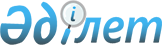 Көлік статистикасы бойынша жалпымемлекеттік статистикалық байқаулардың статистикалық нысандары мен оларды толтыру жөніндегі нұсқаулықтарды бекіту туралы
					
			Күшін жойған
			
			
		
					Қазақстан Республикасы Ұлттық экономика министрлігі Статистика комитеті төрағасының 2017 жылғы 14 қарашадағы № 172 бұйрығы. Қазақстан Республикасының Әділет министрлігінде 2017 жылғы 5 желтоқсанда № 16049 болып тіркелді. Күші жойылды - Қазақстан Республикасы Ұлттық экономика министрлігі Статистика комитеті Төрағасының 2020 жылғы 29 қаңтардағы № 11 бұйрығымен
      Ескерту. Күші жойылды – ҚР Ұлттық экономика министрлігі Статистика комитеті Төрағасының 29.01.2020 № 11 (алғашқы ресми жарияланған күнінен кейін күнтізбелік он күн өткен соң қолданысқа енгізіледі) бұйрығымен.

      РҚАО-ның ескертпесі!
Осы бұйрық 01.01.2018 ж. бастап қолданысқа енгізіледі
      "Мемлекеттік статистика туралы" Қазақстан Республикасының 2010 жылғы 19 наурыздағы Заңының 12-бабының 8) тармақшасына және Қазақстан Республикасы Үкіметінің 2014 жылғы 24 қыркүйектегі № 1011 қаулысымен бекітілген Қазақстан Республикасы Ұлттық экономика министрлігі туралы ереженің 17-тармағының 260) тармақшасына сәйкес БҰЙЫРАМЫН: 
      1. Мыналар:
      1) "Автомобиль және қалалық электр көлігінің жұмысы туралы есеп" (коды 181112153, индексі 1-ТР (авто, электр), кезеңділігі жылдық) жалпымемлекеттік статистикалық байқаудың статистикалық нысаны осы бұйрыққа 1-қосымшаға сәйкес;
      2) "Автомобиль және қалалық электр көлігінің жұмысы туралы есеп" (коды 181112153, индексі 1-ТР (авто, электр), кезеңділігі жылдық) жалпымемлекеттік статистикалық байқаудың статистикалық нысанын толтыру жөніндегі нұсқаулық осы бұйрыққа 2-қосымшаға сәйкес;
      3) "Дара кәсіпкерлердің жүк және жолаушыларды автомобильдермен тасымалдауын іріктемелі зерттеу сауалнамасы" (коды 182107073, индексі ТР-001, кезеңділігі апта сайын) жалпымемлекеттік статистикалық байқаудың статистикалық нысаны осы бұйрыққа 3-қосымшаға сәйкес;
      4) "Дара кәсіпкерлердің жүк және жолаушыларды автомобильдермен тасымалдауын іріктемелі зерттеу сауалнамасы" (коды 182107073, индексі ТР-001, кезеңділігі апта сайын) жалпымемлекеттік статистикалық байқаудың статистикалық нысанын толтыру жөніндегі нұсқаулық осы бұйрыққа 4-қосымшаға сәйкес;
      5) "Кеме жүзетін ішкі су жолдарының ұзындығы және ішкі су көлігінің жылжымалы құрамы туралы есеп" (коды 181112154, индексі 1-ТР (ішкі су), кезеңділігі жылдық) жалпымемлекеттік статистикалық байқаудың статистикалық нысаны осы бұйрыққа 5-қосымшаға сәйкес;
      6) "Кеме жүзетін ішкі су жолдарының ұзындығы және ішкі су көлігінің жылжымалы құрамы туралы есеп" (коды 181112154, индексі 1-ТР (ішкі су), кезеңділігі жылдық) жалпымемлекеттік статистикалық байқаудың статистикалық нысанын толтыру жөніндегі нұсқаулық осы бұйрыққа 6-қосымшаға сәйкес;
      7) "Көлік жұмысы туралы есеп" (коды 181101156, индексі 1-көлік, кезеңділігі айлық) жалпымемлекеттік статистикалық байқаудың статистикалық нысаны осы бұйрыққа 7-қосымшаға сәйкес;
      8) "Көлік жұмысы туралы есеп" (коды 181101156, индексі 1-көлік, кезеңділігі айлық) жалпымемлекеттік статистикалық байқаудың статистикалық нысанын толтыру жөніндегі нұсқаулық осы бұйрыққа 8-қосымшаға сәйкес;
      9) "Теміржол желісінің пайдаланымдылық ұзындығының қашықтығы және теміржол көлігінің жұмысы туралы есеп" (коды 181112103, индексі 1-ЖД, кезеңділігі жылдық) жалпымемлекеттік статистикалық байқаудың статистикалық нысаны осы бұйрыққа 9-қосымшаға сәйкес;
      10) "Теміржол желісінің пайдаланымдылық ұзындығының қашықтығы және теміржол көлігінің жұмысы туралы есеп" (коды 181112103, индексі 1-ЖД, кезеңділігі жылдық) жалпымемлекеттік статистикалық байқаудың статистикалық нысанын толтыру жөніндегі нұсқаулық осы бұйрыққа 10-қосымшаға сәйкес;
      11) "Теміржол көлігінің жылжымалы құрамы туралы есеп" (коды 181112175, индексі 2-ЖД, кезеңділігі жылдық) жалпымемлекеттік статистикалық байқаудың статистикалық нысаны осы бұйрыққа 11-қосымшаға сәйкес;
      12) "Теміржол көлігінің жылжымалы құрамы туралы есеп" (коды 181112175, индексі 2-ЖД, кезеңділігі жылдық) жалпымемлекеттік статистикалық байқаудың статистикалық нысанын толтыру жөніндегі нұсқаулық осы бұйрыққа 12-қосымшаға сәйкес;
      13) "Қатынас түрлері бойынша көлік жұмысы туралы есеп" (коды 181112226, индексі 2-көлік, кезеңділігі жылдық) жалпымемлекеттік статистикалық байқаудың статистикалық нысаны осы бұйрыққа 13-қосымшаға сәйкес;
      14) "Қатынас түрлері бойынша көлік жұмысы туралы есеп" (коды 181112226, индексі 2-көлік, кезеңділігі жылдық) жалпымемлекеттік статистикалық байқаудың статистикалық нысанын толтыру жөніндегі нұсқаулық осы бұйрыққа 14-қосымшаға сәйкес;
      15) "Қосалқы көлік қызметі кәсіпорындарының көрсететін қызметтері туралы есеп" (коды 181112191, индексі 2-ТР (қосалқы қызмет), кезеңділігі жылдық) жалпымемлекеттік статистикалық байқаудың статистикалық нысаны осы бұйрыққа 15-қосымшаға сәйкес;
      16) "Қосалқы көлік қызметі кәсіпорындарының көрсететін қызметтері туралы есеп" (коды 181112191, индексі 2-ТР (қосалқы қызмет), кезеңділігі жылдық) жалпымемлекеттік статистикалық байқаудың статистикалық нысанын толтыру жөніндегі нұсқаулық осы бұйрыққа 16-қосымшаға сәйкес бекітілсін.
      2. Осы бұйрыққа 17-қосымшаға сәйкес тізбе бойынша Қазақстан Республикасы Ұлттық экономика министрлігі Статистика комитетінің кейбір бұйрықтарының күші жойылды деп танылсын.
      3. Қазақстан Республикасы Ұлттық экономика министрлігі Статистика комитетінің Статистикалық қызметті жоспарлау басқармасы Заң басқармасымен бірлесіп заңнамада белгіленген тәртіппен:
      1) осы бұйрықтың Қазақстан Республикасы Әділет министрлігінде мемлекеттік тіркелуін; 
      2) осы бұйрық мемлекеттік тіркелген күннен бастап күнтізбелік он күн ішінде оның қазақ және орыс тілдеріндегі қағаз және электронды түрдегі көшірмесінің ресми жариялау және Қазақстан Республикасы нормативтік құқықтық актілерінің эталондық бақылау банкіне енгізу үшін "Республикалық құқықтық ақпарат орталығы" шаруашылық жүргізу құқығындағы республикалық мемлекеттік кәсіпорнына жіберілуін; 
      3) осы бұйрық мемлекеттік тіркелгеннен кейін күнтізбелік он күн ішінде оның көшірмесінің мерзімді баспасөз басылымдарына ресми жариялауға жіберілуін;
      4) осы бұйрықтың Қазақстан Республикасы Ұлттық экономика министрлігі Статистика комитетінің интернет-ресурсында орналастырылуын қамтамасыз етсін.
      4. Қазақстан Республикасы Ұлттық экономика министрлігі Статистика комитетінің Статистикалық қызметті жоспарлау басқармасы осы бұйрықты Қазақстан Республикасы Ұлттық экономика министрлігі Статистика комитетінің құрылымдық бөлімшелері мен аумақтық органдарына жұмыс бабында басшылыққа алу және пайдалану үшін жеткізсін.
      5. Осы бұйрықтың орындалуын бақылауды өзіме қалдырамын.
      6. Осы бұйрық 2018 жылғы 1 қаңтардан бастап қолданысқа енгізіледі және ресми жариялауға жатады.
      "КЕЛІСІЛГЕН"
      Қазақстан Республикасы 
      Инвестициялар және даму министрі
      Ж. Қасымбек _______________
      2017 жылғы 16 қараша
      2. Есепті жыл соңына көлік жұмысының негізгі көрсеткіштерін көрсетіңіз
      Укажите основные показатели работы транспорта на конец отчетного года
      Мөрдің орны (бар болған жағдайда)
      Место для печати (при наличии)
      Ескертпе:
      Примечание:
      * Аталған тармақ "Мемлекеттік статистика туралы" Қазақстан Республикасы Заңының 8-бабының 5-тармағына сәйкес толтырылады
      * Данный пункт заполняется согласно пункту 5 статьи 8 Закона Республики Казахстан "О государственной статистике" "Автомобиль және қалалық электр көлігінің жұмысы туралы есеп" (коды 181112153, индексі 1-ТР (авто, электр), кезеңділігі жылдық) жалпымемлекеттік статистикалық байқауының статистикалық нысанын толтыру жөніндегі нұсқаулық
      1. Осы "Автомобиль және қалалық электр көлігінің жұмысы туралы есеп" (коды 181112153, индексі 1-ТР (авто, электр), кезеңділігі жылдық) жалпымемлекеттік статистикалық байқауының статистикалық нысанын толтыру жөніндегі нұсқаулық "Мемлекеттік статистика туралы" Қазақстан Республикасының 2010 жылғы 19 наурыздағы Заңының 12-бабы 8) тармақшасына сәйкес әзірленді және "Автомобиль және қалалық электр көлігінің жұмысы туралы есеп" (коды 181112153, индексі 1-ТР (авто, электр), кезеңділігі жылдық) (бұдан әрі – статистикалық нысан) толтыруды нақтылайды.
      2. Келесі анықтамалар осы статистикалық нысанды толтыру мақсатында қолданылады:
      1) автобус - жүргiзушiнiң орнын қоспағанда, сегiзден астам отыратын орны бар, жолаушылар мен жолжүгін тасымалдауға арналған автомобиль көлiгі құралы;
      2) метрополитен - көліктің өзге түрлерінің желілерінен және жаяу жүргіншілердің оларға өту жолынан оқшауланған (бөлінген, бір деңгейдегі қиылыстары жоқ) жолдар бойынша жолаушылар мен жолжүкті әлеуметтік маңызы бар тұрақты тасымалдауды жүзеге асыратын қалалық рельстік көлік түрі;
      3) такси - төбесiнде орналасқан және 500 метрге дейiнгi қашықтықтан жақсы ажыратылатын айырым белгiлерімен жабдықталған, жолаушыларды және жолжүкті автомобильмен тасымалдауға арналған жеңіл автомобиль. Айырым белгiде "Т" (такси) деген жазу және/немесе өзіне тән шашкалық белдеуi болуы және тәулiктiң қараңғы мезгiлiнде жарықтандырылуы тиiс. Такси жарамды таксометрмен немесе кассалық-бақылау машинасымен жарақталады.
      3. Егер құрылымдық жəне оқшауланған бөлiмшеге заңды тұлға статистикалық нысанды өткiзу бойынша өкiлеттiк берсе, онда ол өзі орналасқан жердегі статистика органдарына осы статистикалық нысанды ұсынады. Егер құрылымдық жəне оқшауланған бөлiмшеде статистикалық нысанды өткiзу бойынша өкiлеттiктер болмаса, онда заңды тұлға өзі орналасқан жердегі статистика органдарына олардың орналасқан жерін көрсете отырып, өз құрылымдық жəне оқшауланған бөлiмшелерi бөлінісінде статистикалық нысанды ұсынады.
      4. 2-бөлімнің 1-жолында кәсіпорын теңгерімінде тұрған көлік құралдарының саны көрсетіледі және ұйымның теңгерімге қабылдау, (шығару) туралы, лизингтік жылжымалы құрамға есепке алу шығару туралы бұйрықтарына, жалға беру (немесе жалға алуды тоқтату) туралы шарттарына, сондай-ақ ұйымдардың жүк автомобиль көлік құралдарын бекіту бойынша бұйрықтарына сәйкес айқындалады. 
      2-бөлімнің 1.1-жолында жалға берілген машиналар саны көрсетіледі.
      2-бөлімнің 1.1.1-жолында жүргізушімен бірге жалға берілген машиналар саны көрсетіледі.
      2-бөлімнің 2-жолында әрбір маркадағы жүк автомобильдерінің тізімдік санын өндіруші-зауыттың төлқұжаты бойынша олардың жүк көтергіштігіне көбейтінділердің сомасы көрсетіледі. Жалға алынған көлік құралдары бойынша бұл жол толтырылмайды.
      2-бөлімнің 3-жолында әрбір маркадағы көлік құралдарының тізімдік санын микроавтобустар, халықаралық автобустар, алысқа қатынайтын және туристік қалааралық автобустар үшін – отыруға арналған орындар саны бойынша, қалалық, қала маңы және жақын жерге қатынайтын қалааралық автобустар үшін – жолаушылардың жалпы сыйымдылығы бойынша анықталатын көбейтінділердің сомасы көрсетіледі. Жалға алынған көлік құралдары бойынша бұл жол толтырылмайды.
      2-бөлімнің 5-жолындағы автомобильдердің кәсіпорын иелігіндегі болу уақыты есепті кезең ішіндегі әрбір жеке автомобильдің шаруашылықта болған барлық күнтізбелік күндерін, демалыс және мереке күндерін қосқанда, жиынтықтау жолымен анықталады.
      2-бөлімнің 6-жолындағы автомобильдердің жұмыста болған уақыты, автомобиль-күндер, тәулік ішінде жұмыс істеген ауысымдардың санына қарамастан есепті жылдың әрбір күні желіге жіберілген автомобильдердің санын жиынтықтаумен анықталады. Белгіленген мерзім басталғанға дейін (яғни ауысым аяқталғанға дейін) желіден қайтып келген автомобильдер қайту себебіне қарамастан, бір күн жұмыс істеген деп есептеледі.
      2-бөлімнің 7-жолындағы автомобильдердің жалпы жүрісі жүгі бар (жолаушылары бар) барлық автомобильдердің жүрісінен, таксилердің жүрісінен, бос және ешбір жүрілмеген жүрістерден қалыптасады, бір күнгі жалпы жүрістің шамасы спидометр көрсеткіштері бойынша анықталады.
      2-бөлімнің 8-жолында есепті жылдың соңында метрополитен, трамвай (троллейбус) шаруашылығындағы барлық жолдар (желілер) теңгерімінде болатын ұзындығы: жолаушылар, жүк, деполық, разъездік, тораптық, айналма жолдар және басқа да жолдар көрсетіледі.
      Көлік құралдарының (теңгерімде тұрған, жалға берілген, жалға алынған) саны бойынша, жолаушылар сыйымдылығы бойынша, көлік құралдарының кәсіпорын иелігінде және жұмыста болған уақыты бойынша көрсеткіштер бүтін сандарда толтырылады, қалған көрсеткіштер - үтірден кейін бір санмен толтырылуы тиіс. 
      5. Респонденттің есепті кезеңде қызметі болмаған жағдайда, респондент есепті кезең мерзімінің аяқталатын күнінен кешіктірмей статистикалық нысандар орнына, қызметінің болмау себептерін және осы қызметтің жүзеге асырылмайтын мерзімдерін көрсете отырып, қызметінің болмауы туралы хабарламаны Нормативтік құқықтық актілерді мемлекеттік тіркеу № 6459 болып тіркелген, Қазақстан Республикасы Статистика агенттігі төрағасының 2010 жылғы 9 шілдедегі № 173 бұйрығымен бекітілген Респонденттердің алғашқы статистикалық деректерді ұсыну қағидаларына 1-қосымшаға сәйкес ұсынуға құқылы.
      6. Осы статистикалық нысанды ұсыну қағаз жеткізгіште немесе электронды түрде жүзеге асырылады. Статистикалық нысанды электронды түрде толтыру Қазақстан Республикасы Ұлттық экономика министрлігі Статистика комитетінің интернет-ресурсында (www.stat.gov.kz) орналастырылған "Деректерді on-line режимде жинау" ақпараттық жүйесі арқылы жүзеге асырылады.
      7. Арифметикалық - логикалық бақылау:
      "Есепті кезеңнің соңына көліктің негізгі көрсеткіштері" 2- бөлімі.
      әрбір баған үшін - 1.1-жол 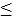  1-жол;


      әрбір баған үшін - 1.1-жол 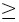  1.1.1-жол;


      әрбір баған үшін - 4-жол 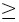  4.1-жол;


      әрбір баған үшін - 5-жол 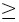  5.1-жол;


      әрбір баған үшін - 6-жол 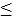  5-жол;


      әрбір баған үшін - 6-жол 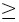  6.1-жол;


      әрбір баған үшін - 7-жол 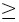  7.1-жол;


      егер 1-жол әрбір баған үшін 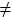  0, онда 2, 3, 5.1-жолдар да әрбір баған үшін 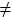  0 (рұқсат берілген бақылау);


      егер 1.1.1-жол әрбір баған үшін 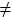  0, онда 1.1-жол да әрбір баған үшін 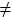  0;


      егер 4.1-жол әрбір баған үшін 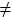  0, онда 4-жол да әрбір баған үшін 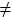  0.


      Құрметті респондент!
      Қазақстан Республикасы Ұлтттық экономика министрлігі Статистика комитеті
      пікіртерімге қатысқаныңыз үшін Сізге алдын ала алғыс білдіреді және
      Сізден осы сауалнама сұрақтарына жауап беруіңізді өтініп сұрайды. Сізден алынған
      деректер "Мемлекеттік статистика туралы" Қазақстан Республикасының Заңына
      сәйкес жария етілмейді және тек статистикалық мақсаттар үшін пайдаланылатын
      болады. Сауалнаманың бөлімдерін толтыруыңызды өтінеміз.
      Уважаемый респондент! 
      Комитет по статистике Министерства национальной экономики Республики Казахстан
      заранее благодарит Вас за участие в опросе и убедительно просит
      Вас ответить на вопросы настоящей анкеты. Полученные от Вас данные,
      согласно Закону Республики Казахстан "О государственной статистике", не разглашаются
      и будут использованы исключительно для статистических целей.
      Пожалуйста, заполните разделы анкеты.
      2. Егер зерттелетін апта ішінде жүк және жолаушылар  тасымалданбаса, себебін "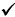 " белгісімен көрсетуіңізді өтінеміз


      Если за обследуемую неделю перевозка грузов и пассажиров не осуществлялась, то, пожалуйста, укажите причину знаком "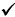 "


      2.4 басқа себептері 1
      другие причины 1____________________________________________________________      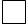 
      3. Зерттелетін апта ішінде жүк тасымалдау бойынша деректерді көрсетіңіз
      Укажите данные по перевозке грузов за обследуемую неделю
      4. Қатынас бөлінісіндегі түрлер бойынша жүк тасымалдау бойынша көлемдерді көрсетіңіз
      Укажите объемы по перевозке грузов по видам в разрезе сообщений
      5. Сіз Еуразиялық экономикалық одақ  елдеріне жүк тасымалын жүзеге асыратыныңызды/асырмайтыныңызды "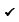 " белгісімен белгілеңіз:


      Отметьте знаком "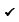 " осуществляете ли Вы перевозки грузов в страны Евразийского экономического союза:


      6. Зерттелетін апта ішінде жолаушыларды тасымалдау бойынша деректерді көрсетіңіз
      Укажите данные по перевозке пассажиров за обследуемую неделю
      Мөрдің орны (бар болған жағдайда)
      Место для печати (при наличии)
      Ескертпе: 
      Примечание:
      1 Осы статистикалық нысанға 1-қосымшада көрсетілген Автокөлік құралдарының жағдайы анықтамасына сәйкес толтырылады
      1 Заполняется в соответствии со Справочником состояния автотранспортных средств, указанного в Приложении 1 к настоящей статистической форме
      2 Б бағаны осы статистикалық нысанға 2-қосымшада көрсетілген Жүк түрлерінің тізбесіне сәйкес толтырылады
      2 Графа Б заполняется в соответствии с Перечнем видов грузов, указанного в Приложении 2 к настоящей статистической форме
      3 Аталған тармақ "Мемлекеттік статистика туралы" Қазақстан Республикасы Заңының 8-бабының 5-тармағына сәйкес толтырылады
      3 Данный пункт заполняется согласно пункту 5 статьи 8 Закона Республики Казахстан "О государственной статистике" Автокөлік құралының жағдайы анықтамалығы Жүк түрлерінің тізбесі "Дара кәсіпкерлердің жүк және жолаушыларды автомобильдермен тасымалдауын іріктемелі зерттеу сауалнамасы" (коды 182107073, индексі ТР-001, кезеңділігі апта сайын) жалпымемлекеттік статистикалық байқауының статистикалық нысанын толтыру жөніндегі нұсқаулық
      1. Осы "Дара кәсіпкерлердің жүк және жолаушыларды автомобильдермен тасымалдауын іріктемелі зерттеу сауалнамасы" (коды 182107073, индексі ТР-001, кезеңділігі апта сайын) жалпымемлекеттік статистикалық байқауының статистикалық нысанын толтыру жөніндегі нұсқаулық "Мемлекеттік статистика туралы" Қазақстан Республикасының 2010 жылғы 19 наурыздағы Заңының 12-бабы 8) тармақшасына сәйкес әзірленді жəне "Дара кәсіпкерлердің жүк және жолаушыларды автомобильдермен тасымалдауын іріктемелі зерттеу сауалнамасы" (коды 182107073, индексі ТР-001, кезеңділігі апта сайын) (бұдан әрі – Статистикалық нысан) толтыруды нақтылайды.
      2. Байқау жылына бір рет 1 апта ішінде жүргізіледі (1 апта дүйсенбіден жексенбіге дейін 7 зерттеу күнін қамтиды). Байқау жүргізудің басталуы және статистика органдарына тапсыру мерзімі көрсетілген кесте статистика органдарына ұсынылады және өңірлік статистика органдарының ресми сайтарында орналастырылады.  
      Статистикалық нысанда Қазақстан Республикасы аумағының шегінде және одан тысқары жерде тасымалдаушы зерттелетін аптада автокөлік құралымен коммерциялық негізде (ақы үшін, тапсырыс беруші үшін)  тасымалданған жүк немесе жолаушылар көрсетіледі. 
      3. 2-бөлімде егер автокөлік құралы зерттелетін апта ішінде жүк және жолаушыларды тасымалдауды жүзеге асырмаса, себебін көрсету қажет. 2.4-тармақта (басқа себептері) осы "Дара кәсіпкерлердің жүк және жолаушыларды автомобильдермен тасымалдауын іріктемелі зерттеу сауалнамасы" (коды 182107073, индексі ТР-001, кезеңділігі апта сайын) статистикалық нысанның 1-қосымшаға сәйкес себепті таңдау қажет.
      4. 3-бөлімнің 1-жолында зерттелетін апта ішінде тек коммерциялық негізде (ақы үшін, тапсырыс беруші үшін) жүк автомобилімен жүк тасымалдаулары көрсетіледі.
      3-бөлімнің 2-жолда автомобиль көлігінде жүк айналым көрсетіледі, ол əрбір сапарда тасымалданған жүк (автотіркемелермен тасымалданған жүктерді қоса алғанда) салмағын сапар қашықтығына көбейтіп, кейін барлық сапарлар бойынша көбейтінділерді қосумен анықталады.
      3-бөлімнің 3-жолда жүктер, жолжүгі тасымалынан түскен табысқа жүктерді (поштаны қоса) тасымалдағаны, жүктерді жөнелтушілерге тасымалдау бойынша қосымша қызмет көрсету кезінде дара кәсіпкер алған қаражат сомасы кіреді.
      3-бөлімнің 2-жолда өткен жылғы тиісті кезеңге деректер көрсетіледі.
      5. 4-бөлімнің "Жүк түрлерінің атауы" Б бағанында Жүк түрлерінің тізбесіне осы "Дара кәсіпкерлердің жүк және жолаушыларды автомобильдермен тасымалдауын іріктемелі зерттеу сауалнамасы"
(коды 182107073, индексі ТР-001, кезеңділігі апта сайын) статистикалық нысанға 2-қосымшасында көрсетілгенге сәйкес жүктің түрлері көрсетіледі.
      4-бөлімнің 1.14-жолы "Автомобиль көлігімен қауіпті жүктерді тасымалдау қағидаларын және Қазақстан Республикасының аумағында автокөлік құралдарымен тасымалдауға жол берілетін қауіпті жүктердің тізбесін бекіту туралы" Қазақстан Республикасы Инвестициялар және даму министрі міндетін атқарушының 2015 жылғы 17 сәуірдегі № 460 бұйрығымен бекітілген Қазақстан Республикасының аумағында автокөлік құралдарымен тасымалдауға жол берілетін қауіпті жүктердің тізбесіне сәйкес толтырылады (Нормативтік құқықтық актілердің мемлекеттік тіркеу тізілімінде № 11779 болып тіркелген).
      6. 5-бөлімде дара кәсіпкер Еуразиялық экономикалық одаққа мүше елдеріне жүк тасымалдауды жүзеге асырғандығын немесе асырмағандығын көрсетеді. Немесе "иә" не "жоқ" деп жауап беруге рұқсат етіледі.
      7. 6-бөлімнің 1.1-жолында жолаушыларды автобуспен тасымалдау қолданылатын тарифке қарамастан қалалық, қаламаңы, қалааралық және халықаралық қатынастарда автобуспен тасымалданған, сондай-ақ тегін жол жүру құқығын немесе кәсіпорындар (ұйымдар) төлеген жол жүру құжаттарын пайдаланатын жолаушыларды қоса алғанда, барлық жолаушылардың қосындысы ретінде есептелінеді.
      Қалалық қатынаста бағыттық автобустармен тасымалданған ақылы жолаушылар саны:
      1) кондукторлары бар автобустарда сатылған билеттердің саны бойынша, сондай-ақ жол жүрудің электронды жүйесін қолдану арқылы;
      2) бағыттық автобуспен жол жүру үшін абонементтік талондар мен бір жолғы билеттерді сатудан түскен түсімді осы қала (бағыт) үшін бекітілген тарифке бөлу арқылы;
      3) айлық жол жүру билеттерін сатқан кезде – сатылған билеттер санын бір айдағы жол жүрудің есептік санына көбейту арқылы анықталады.
      Қаламаңы, қалааралық және халықаралық қатынастарда бағыттық автобустармен тасымалданған жолаушылар саны сатылған билеттер саны бойынша анықталады.
      Билетсіз жүйе бойынша тасымалдау кезінде бағыттық автобустармен тасымалданған жолаушылар саны жол жүру құнына байланысты, алынған табысты қолданылатын тарифке бөлу арқылы сараланып анықталады.
      Тапсырыстағы автобустармен тасымалданған жолаушылар саны былайша есептелінеді:
      1) қалалық және қаламаңы қатынастарын (туристік-экскурсиялық автобустардан басқа) – жолаушылар айналымын (есептік) қала маңындағы қатынаста жолаушы сапарының орташа қашықтығына бөлу арқылы, егер шаруашылықта мұндай деректер болмаса, онда есептеу үшін 15 километрге тең қашықтық алынады;
      2) қалааралық және халықаралық қатынастарда, сондай-ақ қатынастың барлық түріндегі туристік-экскурсиялық автобустарда – жол қағазында көрсетілген жолаушылар санына тең етіп қабылданады, бірақ автобуста отыруға арналған орындар санынан аспауы тиіс.
      6-бөлімнің 1.2-жолда такси жолаушыларын тасымалдау олардың автомобиль-километрдегі ақылы жүрген жолын таксидегі жолаушылардың орташа санына көбейтіп және нәтижесін жолаушыларды тасымалдаудың орташа ара қашықтығына бөлумен анықталады. Таксидегі жолаушылардың орташа саны екі жолаушыға тең деп алынады. Таксимен жолаушылар тасымалдаудың орташа ара қашықтығы қала маңына қатынайтын автобуспен жолаушылар тасымалдаудың орташа ара қашықтығына тең деп алынады.
      6-бөлімнің 2.1-жолда автобустардағы жолаушылар айналымы тасымалданған жолаушылар санының сапардың орташа қашықтығына көбейтіндісі ретінде анықталады.
      6-бөлімнің 2.2-жолда таксидегі жолаушылар айналымы таксидің ақылы жүрген жолын тасымалданған жолаушылардың орташа санына (екі жолаушыға тең) көбейту арқылы анықталады.
      6-бөлімнің 3.1-жолда барлық қатынастарда жолаушыларды автобустармен тасымалдау табыстарына (бағыттық таксилерді қоса алғанда) жол жүру билеттерінің барлық түрлерін сатудан (жеке азаматтарға, сондай-ақ кәсіпорындар мен ұйымдарға) түскен нақты ақшалай түсімінің жалпы сомасы, сондай-ақ тапсырыстық автобустар жолаушыларды тасымалдаудан түскен ақшалай түсім қосылады.
      6-бөлімнің 3.2-жолда жолаушыларды таксилермен тасымалдаудан түскен табыстарға таксилермен жолаушыларды тасымалдаудан алынған ақшалай түсімінен басқа (таксилерге телефон арқылы алдын ала тапсырыс беруден түсетін табыстарды есепке алғанда), сонымен қатар байланыс органдарының пошта мен мерзімдік басылымдарды тасымалдауынан қолма-қол ақшасыз есеп айыру бойынша түскен табыстар да қосылады.
      6-бөлімнің 2-жолда өткен жылғы тиісті кезеңге деректер көрсетіледі.
      8. Ескертпе: Х – бұл айқындама толтыруға жатпайды.
      9. Осы статистикалық нысанды тапсыру қағаз жеткізгіште немесе электронды түрде жүзеге асырылады. Статистикалық нысанды электронды түрде толтыру Қазақстан Республикасы Ұлттық экономика министрлігі Статистика комитетінің интернет-ресурсында (www.stat.gov.kz) орналастырылған "Деректерді on-line режимде жинау" ақпараттық жүйесі арқылы жүзеге асырылады.
      10. Арифметикалық-логикалық бақылау:
      1) "Қатынас бөлінісіндегі түрлер бойынша жүк тасымалдау бойынша көлемдер" 4-бөлімі:
      әрбір баған үшін 1-жол = 1.1-1.13-жолдарының 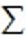 ;


      әрбір жол үшін 1-баған = 2+4+5+6 бағандары;
      әрбір жол үшін 2-баған 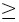  3-бағаннан;


      әрбір баған үшін 1-жол 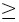  1.14-жолынан;


      әрбір баған үшін 1-жол 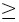  1.15-жолынан.


      2) "Жолаушыларды тасымалдау бойынша деректер" 6-бөлімі:
      әрбір баған үшін 1-жол = 1.1, 1.2-жолдарының 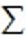 ;


      әрбір баған үшін 2-жол = 2.1, 2.2-жолдарының 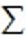 ;


      әрбір баған үшін 3-жол = 3.1, 3.2-жолдарының 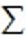 .


      3) Бөлімдер арасындағы бақылау 
      егер 3-бөлімнің 1-бағанның жолдары 1, 2, 3 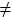  0, онда 4-бөлімнің 1.1-1.13 жолдарының бір толтырылуы керек;


      егер 4-бөлімнің 1.1-1.13 жолдарының бірі  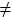 0, онда 3-бөлімнің 1-бағанның жолдары 1, 2, 3 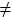  0;


      егер 4-бөлімнің 2-бағаны 1.1-1.13 жолдардың бірі 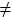  0, онда 5-бөлімнің 5.1, 5.2 жолдарының бірі толтырылуы керек;


      егер 5-бөлім жол 5.1, 5.2 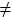  0, онда 4-бөлім 2-баған 1.1-1.13 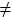  0 жолдардың бірі;


      егер 2-бөлім 2.1, 2.2, 2.3 , 2.4 жолдардың бірі толтырылса, онда бөлімдер 3, 4, 5, 6 = 0;
      егер бөлімдер 3, 4, 5, 6 = 0, онда 2-бөлім 2.1, 2.2, 2.3, 2.4 жолдардың бірі толтырылуы керек;
      егер 3-бөлім 1-бағанның жолдары 1, 2, 3 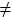  0, онда 6-бөлім 1-бағанның жолдары 1.1, 1.2, 2.1, 2.2, 3.1, 3.2 = 0;


      егер 6-бөлім 1-бағанның жолдары 1.1, 1.2, 2.1, 2.2, 3.1, 3.2 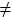  0, онда 3-бөлім 1-бағанның жолдары 1, 2, 3 = 0.


      егер 3-бөлім 2-бағанның жолдары 1, 2, 3 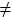  0, онда 6-бөлім 2-бағанның жолдары 1.1, 1.2, 2.1, 2.2, 3.1, 3.2 = 0;


      егер 6-бөлім 2-бағанның жолдары 1.1, 1.2, 2.1, 2.2, 3.1, 3.2 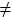  0, онда 3-бөлім 2-бағанның жолдары 1, 2, 3 = 0.


      1. Есепті кезең соңына кеме жүзетін ішкі су жолдарының ұзындығын көрсетіңіз, километр
      Укажите протяженность судоходных внутренних путей на конец отчетного периода, километров
      2. Есепті жылдың соңына кәсіпорынның балансында есептелетін (дара кәсіпкердің жеке меншігінде болатын) ішкі су көлігінің жылжымалы құрамының  нақты қолда барын көрсетіңіз
      Укажите наличие подвижного состава внутреннего водного транспорта, числящегося на балансе предприятия (находящегося в личной собственности индивидуального предпринимателя), на конец отчетного года
      3. Есепті жылдың соңына жүк көтергіштігі бойынша кәсіпорынның балансында есептелетін (дара кәсіпкердің жеке меншігіндегі) ішкі су көлігінің жылжымалы құрамының нақты қолда барын көрсетіңіз
      Укажите наличие подвижного состава внутреннего водного транспорта, числящегося на балансе предприятия (находящегося в личной собственности индивидуального предпринимателя), на конец отчетного года по грузоподъемности
      4. Есепті жыл соңына тұрғызылған жылы бойынша кәсіпорынның балансында есепте тұрған (дара кәсіпкердің жеке меншігінде болатын) ішкі су көлігінің  жылжымалы құрамының нақты қолда барын көрсетіңіз
      Укажите наличие подвижного состава внутреннего водного транспорта, числящегося на балансе предприятия (находящегося в личной собственности индивидуального предпринимателя), на конец отчетного года по году постройки
      5. Есепті жыл соңына порттар мен кемежайлардағы айлақтардың техникалық параметрлерін көрсетіңіз (қарамағында өзен порты бар кәсіпорын ғана толтырады)
      Укажите технические параметры причалов в портах и пристанях на конец отчетного года (заполняет только предприятие, в ведении которого находится речной порт)
      Мөрдің орны (бар болған жағдайда)
      Место для печати (при наличии)
      Ескертпе
      Примечание
      * Аталған тармақ "Мемлекеттік статистика туралы" Қазақстан Республикасы Заңының 8-бабының 5-тармағына сәйкес толтырылады
      * Данный пункт заполняется согласно пункту 5 статьи 8 Закона Республики Казахстан "О государственной статистике" "Кеме жүзетін ішкі су жолдарының ұзындығы және ішкі су көлігінің жылжымалы құрамы туралы есеп" (коды 181112154, индексі 1-ТР (ішкі су), кезеңділігі жылдық) жалпымемлекеттік статистикалық байқаудың статистикалық нысанын толтыру жөніндегі нұсқаулық
      1. Осы "Кеме жүзетін ішкі су жолдарының ұзындығы және ішкі су көлігінің жылжымалы құрамы туралы есеп" (коды 181112154, индексі 1-ТР (ішкі су), кезеңділігі жылдық) жалпымемлекеттік статистикалық байқаудың статистикалық нысанын толтыру бойынша нұсқаулық "Мемлекеттік статистика туралы" Қазақстан Республикасының 2010 жылғы 19 наурыздағы Заңының 12-бабы 8) тармақшасына сәйкес әзірленді және "Кеме жүзетін ішкі су жолдарының ұзындығы және ішкі су көлігінің жылжымалы құрамы туралы есеп" (коды 181112154, индексі 1-ТР (ішкі су), кезеңділігі жылдық) (бұдан әрі – статистикалық нысан) жалпымемлекеттік статистикалық байқаудың статистикалық нысанын толтыруды нақтылайды.
      2. Келесі анықтамалар берілген статистикалық нысанды толтыру мақсатында қолданылады:
      1) айлақ – кемелердің қауіпсіз жақындауына және кемелердің қауіпсіз тоқтауы, оларды тиеу, түсіру және қызмет көрсету, сондай-ақ жолаушыларды кемеге отырғызу және кемеден түсіріп алуға арналған гидротехникалық құрылыс;
      2) жолаушылар кемесі – он екiден артық жолаушыны тасымалдауға арналған кеме;
      3) порт - жолаушылар мен кемелерге қызмет көрсету, жүктердi тиеу, түсiру, қабылдау, сақтау және беру, көлiктiң басқа да түрлерiмен өзара iс-қимыл мақсатында жайластырылған және жабдықталған жер учаскесiнде және iшкi су жолдары акваториясында орналасқан құрылыстар кешенi.
      3. Егер құрылымдық бөлiмшеге заңды тұлға статистикалық нысанды өткiзу бойынша өкiлеттiк берсе, онда ол өзі орналасқан жеріндегі статистика органдарына осы статистикалық нысанды ұсынады. Егер құрылымдық бөлiмшенің статистикалық нысанды өткiзу бойынша өкiлеттiктерi болмаса, онда заңды тұлға өзі орналасқан жері бойынша статистика органдарына олардың орналасқан жерін көрсете отырып, өз құрылымдық бөлiмшелерi бөлінісінде статистикалық нысанды ұсынады.
      4. Қуат, жүк көтергіштік және жолаушылар сыйымдылығы бойынша көрсеткіштерінен басқа барлық көрсеткіштер бүтін санда толтырылуы тиіс. Қуат, жүк көтергіштік және жолаушылар сыйымдылығы бойынша көрсеткіштер үтірден кейін бір санмен толтырылады.
      1-бөлімнің 1.1.1-жолдағы жасанды жолдарға ағынды реттеу үшін салынған және бүкіл өзен ұзындығына немесе оның жекелеген учаскелерінде тірек жасайтын, олардың үстінен тұрғызылған гидротехникалық құрылыстармен, олардың ағу тәртібі және деңгейлері айрықша өзгерген каналдар, су қоймалары және өзендер жатады.
      1.2.1-жолдағы кепілдікті тереңдігі бар ішкі судағы кеме қатынасының жолдарына барлық навигация бойы немесе оның бөлігінде кеме жолының белгіленген габариті қамтамасыз етілетін жолдар жатады. 
      1.3.1-жолдағы жарықтандырғыш және жарықты шағылдырғыш белгілері бар жолдарға бұл жарықтандырылуы бар жағалаулық және қалқымалы сигналдық құрылғылар, сондай-ақ түнгі уақытта кеме қатынасының қауіпсіздігін қамтамасыз ететін жарықты шағылдырғыш белгілері орнатылған жолдар жатады.
      Құрғақ жүк таситын кемелер үйілмелі құрғақ жүктер және тиелетін жүктерді, ағаш және ағаш материалдарын, ыдыстық-дара жүктерді және тағы да басқаларды тасымалдау үшін пайдаланылады.
      Құйып таситын кемелер кеме корпусында жабдықталған ыдыстарға газды немесе сұйық жүкті ішіне құйып тасымалдауға арналған. Оларға танкерлер, химия тасығыштар, газ тасығыштар, су құятындар және басқалар жатады. Цемент, ұн, гипс жаппай тасуға арналған құйып таситын кемелер алып тасталынады және өздігінен жүретін құрғақ жүк кемелерімен бірге есептеледі.
      Өздігінен жүретін кемелерге күш қондырғысы (қозғалтқышы) және қозғағышы (ескіш доңғалақ, ескіш винт, су айдағыш) бар кемелер жатады.
      Өздігінен жүрмейтін жүк кемелерге сүйреуге немесе итеруге арналған және дербес қозғалтқыш қондырғысы жоқ өздігінен жүрмейтін баржалар жатады.
      Сүйрейтін кемелерге тартқыштар мен итермелегіштер, сүйрегіштер, сүйрегіш-итермелегіштер жатады, олар өз конструкциясы бойынша өздігінен жүрмейтін кемелер мен салдарды сүйреуге немесе итермелеуге арналған.
      Сүйрейтін, итеретін, итеріп-сүйрейтін баржаларға сүйреуге және итеруге арналған, дербес қозғалтқыш құрылғысы жоқ, ішкі су жолдары бойынша жүк тасымалдауға арналған кемелер жатады.
      Сүйрейтін, итеретін және итеріп-сүйрейтін құйып таситын баржалар сұйықтықтарды немесе газдарды құйып тасымалдауға арналған. Цемент, ұн, гипс және тағы да сол сияқты сусымалы өнімдерді жаппай тасуға арналған құйып таситын баржалар алып тасталынады және тиісті құрғақ жүк баржаларымен бірге есептеледі.
      Жүк-жолаушылар кемелеріне жолаушыларға арналған үй-жайлар мен жүктерді тасымалдайтын трюмі бар кемелер жатады.
      5. 3 және 4-бөлімдердің 2-бағанында жүк көтергіштікке кеме құжаттарына сәйкес кеме тасымалдай алатын жоғары тоннамен берілген рұқсат етілген жүк салмағы көрсетіледі.
      6. 4-бөлімнің 2-бағандағы жолаушылар сыйымдылығына кеме құжаттарына сәйкес жатуға және отыруға бейімделген орындармен, қажетті мөлшердегі құтқару құралдарымен қамтамасыз етілген жолаушылар саны көрсетіледі.
      7. Кемелерді пайдалану есебі келесі көрсеткіштер бойынша жүргізіледі: кемелер саны, олардың қуаты, жүк көтергіштігі, жолаушылар сыйымдылығы.
      Кемелер жабдықталған қозғалтқыштармен жетілдірілген механикалық қуаты нақты киловаттпен келтіріледі (ескек винтіне берілетін қуат) және келесі арақатынас бойынша аударылады: 1 киловатт = 1,3529 ат күші.
      Пайдаланымдағы кемелердің тұрғызылған жылы корпустың алғашқы тұрғызылған жылы бойынша анықталады.
      Ішкі судағы кеме жүзетін жолдардың ұзындығы қызмет көрсетілетін кеме жолдарының (форватерлердің) остік желісі бойынша өлшенеді, кемелер қозғалысы мен салдарды сүйреу жүзеге асырылатын өзендер, көлдер, арналар, су қоймалары мен Арал теңізі ұзындығының қосындысы ретінде анықталады.
      8. Респонденттің есепті кезеңде қызметі болмаған жағдайда, респондент есепті кезең мерзімінің аяқталатын күнінен кешіктірмей статистикалық нысандар орнына, қызметінің болмау себептерін және осы қызметтің жүзеге асырылмайтын мерзімдерін көрсете отырып,  қызметінің болмауы туралы  хабарламаны Нормативтік құқықтық актілерді мемлекеттік тіркеу тізілімінде № 6459 болып тіркелген, Қазақстан Республикасы Статистика агенттігі төрағасының 2010 жылғы 9 шілдедегі № 173 бұйрығымен бекітілген Респонденттердің алғашқы статистикалық деректерді ұсыну қағидаларына 1-қосымшаға сәйкес ұсынуға құқылы.
      9. Осы статистикалық нысанды ұсыну қағаз жеткізгіште немесе электрондық түрде жүзеге асырылады. Статистикалық нысанды электрондық түрде толтыру Қазақстан Республикасы Ұлттық экономика министрлігі Статистика комитетінің интернет-ресурсына (www.stat.gov.kz) орналастырылған "Деректерді on-line режимде жинау" ақпараттық жүйесі арқылы жүзеге асырылады.
      10. Ескерту: Х - бұл позиция толтыруға жатпайды.
      11. Арифметикалық – логикалық бақылау:
      1) "Кеме жүзетін жолдар ұзындығы" 1-бөлім:
      1-жол = 1.1-жол = 1.2-жол = 1.3-жол 
      1.1-жол = 1.1.1-1.1.2-жолдардың 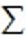 ;


      1.2-жол = 1.2.1-1.2.2-жолдардың 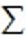 ;


      1.3-жол = 1.3.1- 1.3.3 - жолдардың 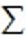 ;


      2) "Ішкі су көлігінің жылжымалы құрамының нақты қолда бары" 2-бөлімі:
      1-жол 1-баған = 1.1-1.2-жолдардың 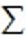 ;


      1-жол 2-баған = 1.1-1.2-жолдардың 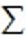 ;


      1-жол 3-баған = 1.3-1.5-жолдардың 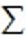 ;


      3) "Жүк көтергіштігі бойынша ішкі су көлігінің жылжымалы құрамының нақты қолда бары" 3-бөлімі:
      әр баған үшін 1-жол = 1.1-1.7-жолдардың 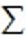 ;


      әр баған үшін 2-жол = 2.1-2.7-жолдардың 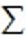 ;


      4) "Тұрғызылған жылы бойынша ішкі су көлігінің жылжымалы құрамының нақты қолда бары" 4-бөлімі:
      әр баған үшін 1-жол = 1.1-1.5-жолдардың 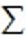 ;


      әр баған үшін 2-жол = 2.1-2.5-жолдардың 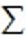 ;


      әр баған үшін 3-жол = 3.1-3.5-жолдардың 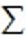 ;


      әр баған үшін 4-жол = 4.1-4.5-жолдардың 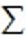 ;


      5) "Кеме жайларындағы порттар мен айлақтардың техникалық параметрлері" 5-бөлімі:
      1-жол 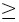  1.1-жол;


      2-жол 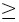  2.1-жол;


      6) Бөлімдер арасындағы бақылау:
      2-бөлім 1-жол 1-баған = 3-бөлім 1-жол 1-баған = 4-бөлім 1-жол 1-баған;
      2-бөлім 1-жол 2-баған = 3-бөлім 2-жол 1-баған = 4-бөлім 2-жол 1-баған;
      2-бөлім 1-жол 3-баған = 4-бөлім 3-жол 1-баған;
      2-бөлім 1-жол 4-баған = 4-бөлім 4-жол 1-баған;
      3-бөлім 1-жол 2-баған = 4-бөлім 1-жол 2-баған;
      3-бөлім 2-жол 2-баған = 4-бөлім 2-жол 2-баған.
      1. Көлік жұмысының негізгі көрсеткіштерін көрсетіңіз
      Укажите основные показатели работы транспорта
      2. Кәсіпорын жұмысының негізгі көрсеткіштерін көрсетіңіз (тек қана құбыр көлігі кәсіпорындары толтырады)
      Укажите основные показатели работы предприятия (заполняют только предприятия трубопроводного транспорта)
      Мөрдің орны (бар болған жағдайда)
      Место для печати (при наличии)
      Ескертпе
      Примечание
      * Аталған тармақ "Мемлекеттік статистика туралы" Қазақстан Республикасы Заңының 8-бабының 5-тармағына сәйкес толтырылады
      * Данный пункт заполняется согласно пункту 5 статьи 8 Закона Республики Казахстан "О государственной статистике" "Көлік жұмысы туралы есеп" (коды 181101156, индексі 1-көлік, кезеңділігі айлық) жалпымемлекеттік статистикалық байқаудың статистикалық нысанын толтыру жөніндегі нұсқаулық
      1. Осы "Көлік жұмысы туралы есеп" (коды 181101156, индексі 1-көлік, кезеңділігі айлық) жалпымемлекеттік статистикалық байқаудың статистикалық нысанын толтыру жөніндегі нұсқаулық "Мемлекеттік статистика туралы" Қазақстан Республикасының 2010 жылғы 19 наурыздағы Заңының 12-бабы 8) тармақшасына сәйкес әзірленді жəне "Көлік жұмысы туралы есеп" (коды 181101156, индексі 1-көлік, кезеңділігі айлық) жалпымемлекеттік статистикалық байқаудың статистикалық нысанын (бұдан әрі – статистикалық нысан) толтыруды нақтылайды.
      2. Егер құрылымдық жəне оқшауланған бөлiмшеге заңды тұлға статистикалық нысанды өткiзу бойынша өкiлеттiк берсе, онда ол өзі орналасқан жердегі статистика органдарына осы статистикалық нысанды ұсынады. Егер құрылымдық жəне оқшауланған бөлiмшеде статистикалық нысанды өткiзу бойынша өкiлеттiктер болмаса, онда заңды тұлға өзі орналасқан жердегі статистика органдарына олардың орналасқан жерін көрсете отырып, өзінің құрылымдық жəне оқшауланған бөлiмшелерi бөлінісінде статистикалық нысанды ұсынады.
      3. 1-бөлімнің 1-жолынан басқа барлық көрсеткіштер үтірден кейін бір белгімен толтырылады.
      1-бөлімнің 1.1.1-жолы  қолданылатын тарифтерге қарамастан қалалық, қаламаңы, қалааралық жəне халықаралық қатынастарда автобустармен тасымалданған, сондай-ақ кəсіпорындар (ұйымдар) төлеген жол жүру құжаттары бар жолаушыларды қоса алғанда, барлық жолаушылардың қосындысы ретінде есептелінеді.
      1.1.2, 1.1.3-жолдар жол ақысын төлейтін жəне тегін жүру құқығын пайдаланатын азаматтарды қамтиды.
      1.1.4-жол автомобиль-километрдегі ақылы жүрген жолын таксидегі жолаушылардың орташа санына көбейтіп жəне нəтижесін жолаушыларды тасымалдаудың орташа арақашықтығына бөлу арқылы есептеледі. Таксидегі жолаушылардың орташа саны екі жолаушыға тең деп алынады. Таксимен жолаушылар тасымалдаудың орташа арақашықтығы қала маңына қатынайтын автобуспен жолаушылар тасымалдаудың орташа арақашықтығына тең деп алынады.
      Қалалық қатынаста маршруттық автобустармен тасымалданған ақылы жолаушылар саны:
      1) кондукторы бар автобустарда сатылған билеттердің саны бойынша;
      2) маршруттық автобуспен жол жүру үшін абонементтік талондар мен бір жолғы билеттерді сатудан түскен түсімді осы қала (маршрут) үшін бекітілген тарифке бөлу арқылы;
      3) айлық жол жүру билеттерін сатқан кезде  сатылған билеттер санын бір айдағы жол жүрудің есептік санына көбейту арқылы анықталады.
      Қаламаңы, қалааралық жəне халықаралық қатынастарда маршруттық автобустармен тасымалданған жолаушылар саны сатылған билеттер саны бойынша анықталады.
      Тасымалдаудың билетсіз жүйесі кезінде маршруттық автобустармен тасымалданған жолаушылар саны жол жүру құнына байланысты, алынған табысты қолданылатын тарифке бөлу арқылы сараланып анықталады.
      Тапсырыс берілген автобустармен тасымалданған жолаушылар саны былайша есептеледі:
      1) қалалық жəне қаламаңы қатынастарында (туристік-экскурсиялық автобустардан басқа) - жолаушылар айналымын (есептік) қала маңындағы қатынаста жолаушы сапарының орташа қашықтығына бөлу арқылы, егер шаруашылықта мұндай деректер болмаса, есептеу үшін 15 километрге тең қашықтық алынады;
      2) қалааралық жəне халықаралық қатынастарда, сондай-ақ қатынастың барлық түрлеріндегі туристік-экскурсиялық автобустарда жол парақта көрсетілген жолаушылар санына тең етіп қабылданады, бірақ автобуста отыруға арналған орындар санынан аспауы тиіс.
      Трамвайларда, троллейбустарда жолақысын төлейтін жолаушылар саны мынадай құжаттардың негізінде анықталады:
      1) кондуктормен бір жолаушы-сапарға белгіленген тариф бойынша бір жолғы билетті жекелеген азаматтарға сату кезінде тасымалданған жолаушылар саны сатылған билеттердің санына тең етіп қабылданады;
      2) кондукторсыз бір жолаушы-сапарға белгіленген тариф бойынша абономенттік талондар мен бір жолғы билеттерді жекелеген азаматтарға сату кезінде тасымалданған жолаушылар саны абонементтік талондар мен бір жолғы билеттерді сатудан түскен түсімді осы қала үшін бекітілген бірыңғай тарифке бөлу арқылы анықталады.
      Теміржол көлігіндегі 1.2-жолы жөнелтілген, транзиттік жəне келіп жеткен, сондай-ақ қала маңындағы қатынаста тасымалданған жолаушылардың санын қамтиды және бүтін сандарда толтырылады.
      Ішкі су көлігіндегі 1.3-жолы есепті кезеңде меншікті жəне жалға алынған кемелермен нақты тасымалданған жолаушылар санын бойынша есептеледі. Бір бағытта екі пункт аралығындағы бір жолаушының əрбір сапары жолаушылар санын есепке алу объектісі болып табылады.
      Жолаушыларды ішкі су көлігімен тасымалдаулар туралы деректер тиісті жол жүру құжаттарымен (ақылы жəне жеңілдікті жолаушылар билеттерімен, топтық тасымал құжаттарымен - əскери, экскурсиялық) ресімделген барлық жөнелтілген жолаушыларды қамтиды.
      Әуе көлігіндегі 1.4-жолы есепті кезеңде көлік авиациясының ұшақтарымен тасымалданған барлық жолаушылар санының қосындысы ретінде есептеледі.
      Теңіз көлігіндегі 1.5-жолы есепті кезеңде меншікті жəне жалға алынған кемелермен нақты тасымалданған жолаушылар санын бойынша есептеледі. Бір бағытта екі пункт аралығындағы бір жолаушының əрбір сапары жолаушылар санын есепке алу объектісі болып табылады.
      4. 2.1.1-жол тасымалданған жолаушылар санының сапардың орташа қашықтығына көбейтіндісі ретінде анықталады.
      2.1.2, 2.1.3-жолдар тасымалданған жолаушылар санын жолаушы сапарының орташа қашықтығына көбейту арқылы анықталады.
      2.1.4-жол таксидің ақылы жүрген жолын тасымалданған жолаушылардың орташа санына (екі жолаушыға тең) көбейту арқылы анықталады.
      Теміржол көлігіндегі 2.2-жол  есепке алынған тасымал қашықтығына тасымалданған жолаушылар санын көбейту арқылы есептелетін, жолаушы-километрдегі жолдар, теміржол бөлімдері мен желінің жолаушыларды тасымалдау бойынша орындаған жұмыстарының көлемін сипаттайды.
      Ішкі су көлігіндегі 2.3-жол əрбір сапар бойынша жолаушылар саны мен əрбір жолаушыны жөнелту пунктінен баратын пунктіне дейін тасымалдау қашықтығына сүйене отырып жөнелтілген жолаушылар санын əрбір жолаушыны тасымалдау қашықтығына көбейті жəне алынған нəтижені қосындылау арқылы анықталады.
      Әуе көлігіндегі 2.4-жол əрбір ұшу учаскесінде тасымалданған жолаушылар санын осы учаскеге сəйкес пайдалану қашықтығына көбейтіндісінің сомасы ретінде анықталады.
      Теңіз көлігіндегі 2.5-жол əрбір сапар бойынша жолаушылар саны мен əрбір жолаушыны жөнелту пунктінен баратын пунктіне дейін тасымалдау қашықтығына сүйене отырып жөнелтілген жолаушылар санын əрбір жолаушыны тасымалдау қашықтығына көбейті жəне алынған нəтижені қосындылау арқылы анықталады.
      5. 4-жолда қатынастың барлық  түрлерінде (әкелімде, әкетілімде, транзитте және республика ішіндегі қатынаста) теміржол көлігімен тасымалданған жүктер, жекеменшік (меншікті) және бос жағдайдағы жалға алынған вагондар, жолжүгі, жүк-жолжүгі көрсетіледі, тоннамен өлшенеді.
      Автомобиль көлігінде жүктерді тасымалдау жүк автомобильдерімен, пикаптармен, жеңіл автомобиль шассиіндегі фургондармен жəне автотіркемелермен орындалған жиынтық көлемді қамтиды. Тасымалданған жүктер есебі келу мезеті бойынша жүзеге асырылады. Тасымалданған жүктер көлемі ыдыс салмағын, əрбір сапардағы контейнерлер салмағын ескере отырып, тасымалданған жүктің нақты салмағы бойынша көрсетіледі.
      Құбыр көлігі үшін мұнайды (мұнай өнімдерін, газды) қайта айдау, яғни жүктерді құбырмен тасымалдау - өндіру аудандарынан (өндіріс) немесе шетелдерден тұтыну орнына (өткізу базалары, өңдеу жөніндегі кəсіпорындар, газ тарататын стансалар, вагон-цистернаға, танкер кемелерге, автомобиль-цистерналарға құятын орындары жəне тағы да сол сияқты) жеткізу үшін құбыр көлігі кəсіпорындарымен қабылданған жүктің бастапқы жөнелтілуі. Жүкті құбырға айдау мезетінде шығыстарды өлшеуіштер мен есептегіштердің көрсеткіштері бойынша анықталады. Табиғи газды қайта айдау көлем бірліктерімен есептеледі жəне мынадай арақатынаста масса (салмақ) бірліктеріне аударылады: 1 текше метр = 0,8 килограмм немесе 1000 текше метр газ = 0,8 тонна немесе 1 тонна = 1250 текше метр.
      Су көлігінде жүктерді тасымалдау жөнелтілуі бойынша есептеледі. Жөнелту деп бір пункттен екіншісіне жөнелтілген жəне тасымалдау құжаттарымен ресімделген жүктің жекелеген партиясы аталады. Тоннамен жөнелтілген жүктер саны тасымалдау құжаттарында көрсетілген салмаққа сүйене отырып, оған ыдыстың, сондай-ақ тасымалдау кезінде қолданылатын барлық құралдар мен жабдықтардың салмағы қоса анықталады.
      Əуе көлігінде тасымалданған жүктер саны есепті кезеңде ұшақтармен тасымалданған барлық жүктер, пошта жəне ақылы жол-жүк салмағының сомасы ретінде есептеледі.
      6. Теміржол көлігіндегі 5-жол бойынша  жекеменшік (меншікті) және бос жағдайдағы жалға алынған вагондардың жүрісін ескере отырып жүк айналымы көрсетіледі, әрбір жөнелтілімінің тоннадағы массасын тасымалдау қашықтығына көбейтіндісінің сомасы ретінде есептеледі, тонна-километрмен өлшенеді. 
      Автомобиль көлігіндегі жүк айналымы əрбір сапар үшін тасымалданған жүк салмағын (автотіркемелермен тасымалданған жүктерді қоса) қашықтыққа көбейтіп, кейін барлық сапарлар бойынша көбейтінділерді қосындылаумен анықталады.
      Құбыр көлігінің жүк айналымы мұнай, мұнай өнімдері мен газды магистральдық құбырлармен өткізу бойынша жұмыс көлемін қамтиды. Мұнайды (мұнай өнімдерін, газды) қайта айдау көлемдерін (тоннамен) бас сорғы станциясына енетін коллектордан зауыттың, құю пунктінің, мұнай базасының, газ тарататын жүйенің қайта айдау кашықтығына көбейтіндісінің сомасы ретінде анықталады. Барлық құбырлар бойынша тұтастай жəне мұнай құбырлары, өнім құбырлары (мұнай өнімдерінің түрлері бойынша) жəне газ құбырлары бойынша жеке анықталады.
      Су көлігіндегі жүк айналымы жөнелтілген жүктің тоннадағы салмағын тасымалдау қашықтығына көбейту жолымен, содан кейін барлық жөнелтулер бойынша алынған нəтижелерді қосындылау арқылы есептеледі.
      Əуе көлігіндегі жүк айналымы əрбір ұшу учаскесінде тасымалданған жүк пен пошта тоннасының санын осы учаскеге тиісті пайдалану қашықтығына көбейтіндісінің сомасы ретінде анықталады.
      7. 1-бөлімнің 3, 6 және 7-жолдары, 2-бөлімнің 3-бағаны қосымша құн салығынсыз көрсетіледі.
      3.1.1-жолда барлық қатынастарда жолаушыларды автобустармен тасымалдау табыстары (маршруттық таксилерді қоса алғанда) жол жүру билеттерінің барлық түрлерін сатудан (жеке азаматтарға, сондай-ақ кəсіпорындар мен ұйымдарға) түскен нақты ақшалай түсімінің жалпы сомасы, сондай-ақ тапсырыс жасалған автобустармен жолаушыларды тасымалдаудан түскен ақшалай түсім қамтылады.
      3.1.4-жол таксилермен жолаушыларды тасымалдаудан алынған ақшалай түсімнен басқа (таксилерге телефон арқылы алдын ала тапсырыс беруден түсетін табыстарды есепке алумен) барлық қатынастарда жолаушыларды таксимен тасымалдаудан түскен табыстар, сонымен қатар байланыс кəсіпорындарының пошта мен мерзімді басылымдарды тасымалдауынан қолма-қол ақшасыз есеп айырысу бойынша түскен табыстарды да қамтиды.
      3.1.2 және 3.1.3-жолдар жолаушыларды трамвайлармен, троллейбустармен тасымалдаудан түскен табыстар жекелеген азаматтарға, сондай-ақ кəсіпорындар мен ұйымдарға жол жүру құжаттарының барлық түрін сатудан түскен нақты ақшалай түсімнің жалпы сомасын қамтиды.
      3.2-жол теміржол көлігінде жолаушыларды тасымалдаудан түскен табыстар жол жүру ақысының жəне жылдамдық, жататын орын, купелік жəне жұмсақ вагонда жол жүру жəне басқалары үшін əртүрлі қосымша төлемдердің сомасын қамтиды.
      Теміржол көлігінің жүктерді тасымалдаудан түскен табыстары жүк тасу ақысынан, жекеменшік (меншікті) және бос жағдайдағы жалға алынған вагондармен тасымалдаудан, қосымша алымдардан, теміржол әкімшіліктерінің арасындағы жүк тасымалдау есебінен құралады.
      Багаж тасымалдаудан түскен табыстар тасу ақысы мен багаж квитанциялары түбіртектерінде көрсетілген қосымша алымдар сомасы бойынша анықталады.
      8. 7-жолда жалға беру шартына сәйкес көлік құралын жүргізушісімен бірге (экипажымен) жалға алғаны үшін төлем көрсетіледі.
      Жүктерді автомобильдермен тасымалдаудан түскен табыстар қолданыстағы тарифтер бойынша тасымалданған жүктер саны туралы құжаттар негізінде немесе жасалған шарттарға сəйкес анықталады.
      Мұнай мен мұнай өнімдерін тасымалдаудан түскен табыстар осы жүктерді қайта айдау, қайта тиеу жəне осы жүктерді құйғани үшін тарифтік төлеммен анықталады. Газ құбыры көлігінде табыстар 1000 текше метр газды тасымалдау бойынша тарифті тасымалдау көлеміне көбейту арқылы анықталады.
      Су көлігінде тасымалдаудан түскен табыстар қолданыстағы тарифтер бойынша жүктер мен жолаушыларды тасымалдауды орындағаны үшін тасымал құжаттары бойынша есеп беретін кəсіпорынға есептелген табыстарды қамтиды.
      Əуе көлігі бойынша түскен табыстар халықаралық əуе желілері, ішкі қатынас желілері бойынша жолаушылар, пошта мен жүк тасымалынан түскен түсімдерді қамтиды.
      9. Респонденттің есепті кезеңде қызметі болмаған жағдайда, респондент есепті кезең мерзімінің аяқталатын күнінен кешіктірмей статистикалық нысандар орнына, қызметінің болмау себептерін және осы қызметтің жүзеге асырылмайтын мерзімдерін көрсете отырып, қызметінің болмауы туралы  хабарламаны Нормативтік құқықтық актілерді мемлекеттік тіркеу тізілімінде № 6459 болып тіркелген, Қазақстан Республикасы Статистика агенттігі төрағасының 2010 жылғы 9 шілдедегі № 173 бұйрығымен бекітілген Респонденттердің алғашқы статистикалық деректерді ұсыну қағидаларына 1-қосымшаға сәйкес ұсынуға құқылы.
      10. Осы статистикалық нысанды ұсыну қағаз жеткізгіште немесе электронды түрде жүзеге асырылады. Статистикалық нысанды электронды түрде толтыру Қазақстан Республикасы Ұлттық экономика министрлігі Статистика комитетінің интернет-ресурсына (www.stat.gov.kz) орналастырылған "Деректерді on-line режимде жинау" ақпараттық жүйесі арқылы жүзеге асырылады.
      11. Ескертпе: Х – бұл айқындама толтыруға жатпайды.
      12. Арифметикалық – логикалық бақылау:
      1) 1-бөлім. "Көлік жұмысының негізгі көрсеткіштері":
      1.1-жол 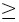  1.1.1-1.1.6-жолдардың 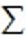 ;


      2.1-жол 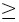  2.1.1-2.1.6-жолдардың 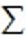 ;


      3.1-жол 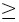  3.1.1-3.1.6-жолдардың 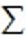 ;


      2) 2-бөлім. "Кәсіпорын жұмысының негізгі көрсеткіштері (тек қана құбыр көлігі кәсіпорындары толтырады)":
      1-жол = әрбір баған үшін барлық жолдардың 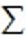 .


      1. Жыл соңына теміржол желісінің пайдаланымдылық ұзындығының қашықтығын көрсетіңіз (0,1 километрге дейінгі дәлдікпен) 
      Укажите протяженность эксплуатационной длины железнодорожных линий на конец года (с точностью до 0,1 километра)
      2. Жыл соңына облыс бойынша темір жол желісінің пайдаланымдылық ұзындығының қашықтығын көрсетіңіз (0,1 километрге дейінгі дәлдікпен) 
      Укажите протяженность эксплуатационной длины железнодорожных линий по областям на конец года (с точностью до 0,1 километра)
      3. Жолаушы қозғалысындағы локомотивтердің және автомотрисалардың пойыз-километрлерін көрсетіңіз
      Укажите поездо-километры локомотивов и автомотрис в пассажирском движении
      4. Жүк қозғалысындағы жүк тасымалдау бойынша негізгі көрсеткіштерді көрсетіңіз
      Укажите основные показатели по перевозке грузов в грузовом движении
      5. Түрлері бойынша жөнелтілген жүктердің көлемін көрсетіңіз, мың тонна
      Укажите объемы отправленных грузов по видам, тысяч тон
      Мөрдің орны (бар болған жағдайда)
      Место для печати (при наличии)
      Ескертпе: 
      Примечание:
      1 Гц - мұнда және бұдан әрі - Герц
      1 Гц - здесь и далее – Герц
      2 В - мұнда және бұдан әрі - Вольт
      2 В - здесь и далее – Вольт
      3 Км - мұнда және бұдан әрі - километр
      3 Км - здесь и далее – километр
      4 Б бағаны осы статистикалық нысанның қосымшада көрсетілген Жүк түрлерінің тізбесіне сәйкес толтырылады
      4 Графа Б заполняется в соответствии с Перечнем видов грузов, указанного в Приложении к настоящей статистической форме
      5 Аталған тармақ "Мемлекеттік статистика туралы" Қазақстан Республикасы Заңының 8-бабының 5-тармағына сәйкес толтырылады
      5 Данный пункт заполняется согласно пункту 5 статьи 8 Закона Республики Казахстан "О государственной статистике" Жүк түрлерінің тізбесі "Теміржол желісінің пайдаланымдылық ұзындығының қашықтығы және теміржол көлігінің жұмысы туралы есеп" (коды 181112103, индексі 1-ЖД, кезеңділігі жылдық) жалпымемлекеттік статистикалық байқауыдың статистикалық нысанын толтыру жөніндегі нұсқаулық
      1. Осы "Теміржол желісінің пайдаланымдылық ұзындығының қашықтығы және теміржол көлігінің жұмысы туралы есеп" (коды 181112103, индексі 1-ЖД, кезеңділігі жылдық) жалпымемлекеттік статистикалық байқаудың статистикалық нысанын толтыру жөніндегі нұсқаулық "Мемлекеттік статистика туралы" Қазақстан Республикасының 2010 жылғы 19 наурыздағы Заңының 12-бабы 8) тармақшасына сәйкес әзірленді және "Теміржол желісінің пайдаланымдылық ұзындығының қашықтығы және теміржол көлігінің жұмысы туралы есеп" (коды 181112103, индексі 1-ЖД, кезеңділігі жылдық) жалпымемлекеттік статистикалық байқаудың статистикалық нысанын (бұдан әрі – статистикалық нысан) толтыруды нақтылайды.
      2. Статистикалық нысанды толтыру мақсатында келесі термин қолданылады:
      темiржол жолдары – жылжымалы құрамның жүруi жүзеге асырылатын жылжымайтын мүлiк объектiлерi (магистральдық, станциялық, кiрме жолдар).
      3. 1 және 2-бөлімдерде пайдаланымдылық ұзындықты былай анықтайды: екіжолдық және көпжолдық учаскелерді - ең қысқа жол бойынша; жолаушылар ғимаратына тірелетін көпжолды тұйық желілерді - оның бас жолдарының ең көбі бойынша; басқа желіге шектесетін желілер немесе тармақтар – жалғасатын жолы бар жақын жеке пункт осіне дейін. Сонымен, екі желі қосылған орыннан бастап (яғни жанасу стрелкасынан) осы пункттің осіне дейінгі жол бөлігі екі желінің де пайдаланымдылық ұзындығына кіреді, яғни екі рет ескеріледі. Осы жеке пункт бағытында бірнеше жанасу болған жағдайда осындай жол бөліктері пайдаланымдылық ұзындықта бірнеше рет ескеріледі.
      Пайдаланымдылық ұзындығын анықтау кезінде екі аралықтағы негізгі жолдарға жанасатын поездарды қабылдау және жөнелту немесе қалыптастыру парктерінен тікелей шығу, негізгі жолдардың жалғасы болып табылатын немесе шетке түпкілікті ауытқуына дейін екі аралықта негізгі жолдарға қосарлана жүретін бір немесе бірнеше жолдардың бас желілерін біріктіретін тармақтар екінші, үшінші және тағы басқа жол ретінде емес дербес деп саналады. Егер осы шығатын жолдар, тармақтар және өзге де жолдар барлық аралық шегінде станцияның бір осінен екінші осіне дейін негізгі жолға қосарлана жүрсе және поездарды жіберу үшін қызмет етсе, онда олар екінші немесе үшінші жолдар ретінде ескерілуі тиіс.
      Пайдаланымдылық ұзындық тек негізгі жолдар үшін анықталады.
      Жолдың (жолдардың, жол бөлімшелерінің және басқа да бөлімшелердің) іргелес ара қашықтықтарының жанасу орнындарындағы пайдаланымдылық ұзындығын осы бөлімшелердің белгіленген шекарасынан бастап (немесе дейін) анықтайды.
      Электрлендірілген желілерге электр тарту күшін беретін әуе байланыс рельсімен жабдықталған бір немесе бірнеше электрлендірілген негізгі жолдары бар желілер жатады.
      Станцияға іргелес жатқан және маневрлеуге мүмкімдік болуы үшін электрлендірілген және оларды электрлендіру келесі станцияға дейін жалғастырылмаған желі учаскелері электрлендірілмеген желілер болып саналады.
      Қазіргі уақытта мынадай енді темір жол жолтабаны пайдаланылады:
      қалыпты жолтабан: 1,435 метр (бұдан әрі-м);
      кең жолтабан: 1,520 м, 1,524 м, 1,600 м, 1,668 м;
      тар жолтабан: 0,60м, 0,70м, 0,75м, 0,76м, 0,785м, 0,90м, 1,00м.
      Пойыз-километр жүк немесе жолаушылар пойызының бір километр қашықтыққа жүрген жолына сәйкес келетін өлшем бірлігі болып табылады.
      4. 4-бөлімнің 4-жолында аралық бойынша қозғалыс уақыты, аралық станцияларда бос тұрған уақыты, техникалық станциялардағы жүк тиеу операцияларына кеткен уақыт кіреді. 
      Жұмыс вагонының айналымы оның бір тиелімнен келесі тиелімге дейінгі жұмысының толық өндірістік циклінің уақытын қамтиды.
      5-жолда жергілікті вагонның айналымы жол деректері сұрыптаусыз өткен жүк түсіруден кейінгі жергілікті жүк вагондарының жүгі түсірілген вагондар санына қатынасын қамтиды. 
      6-жолда жүк вагонының орташа тәуліктік өнімділігі  тәулік ішінде жұмыс паркінің әрбір вагонына келетін таза тонна-километр санын кіргізеді.
      5. 5-бөлімде "Жүктің атауы" Б бағанында жүктің түрі осы "Теміржол желісінің пайдаланымдылық ұзындығының қашықтығы және теміржол көлігінің жұмысы туралы есеп" (коды 181112103, индексі 1-ЖД, кезеңділігі жылдық) қосымшасына сәйкес көрсетіледі.
      Станция аралықтарындағы жөнелту туралы деректер станциялар, бөлімшелер, теміржолдар, теміржол тораптары, облыстар бойынша, жолтабан түрлері, жөнелту санаттары (ұсақ, контейнерлік, пакеттік) бойынша бірыңғай тарифтік-статистикалық номенклатураға сәйкес жөнелтілген жүктердің көлемін сипаттайды.
      Жөнелтушіден, шетелдік теміржолдан, су көлігінен, салдық өткелдерден, автомобиль көлігінен, жаңадан салынған желіден тасымалдауға жүктерді қабылдау күні жөнелту сәті болып саналады.
      Бір жолтабаннан екіншісіне қайта тиелетін жөнелтулер бойынша басқа жолтабаннан жүкті қабылдау күні жөнелту сәті болып саналады.
      Жөнелту есепті кезеңде пайдаланылатын теміржол торабының жөнелту станциялары бойынша тасымалдауға төменде көрсетілгендерден қабылданған жүк массасын (тоннада) сипаттайды:
      1) жалпыға ортақ және жалпылық емес пайдаланылатын орындардағы жүкті жөнелтушілер;
      2) жөнелтушілердің көліктік-экспедициялық қызметтерін жүзеге асыратын автокөлік ұйымдары;
      3) халықаралық теміржол қатынасының құжаттары бойынша теміржолмен әрі қарай тасымалдайтын басқа теміржол әкімшіліктерінің теміржолы;
      4) халықаралық аралас теміржол – су жүк қатынасының құжаттары бойынша шекарадан шығару кезіндегі су көлігі;
      5) су жолымен транзит арқылы келетін жүктерді де қоса алғанда теміржолдар бойынша әрі қарай тасымалдау үшін халықаралық аралас теміржол-су жүк қатынасының құжаттары бойынша су көлігі.
      Жүктерді жөнелту сондай-ақ мыналарды қамтиды:
      1) жүк құжаттарымен ресімделген жүк паркінің вагондарында адамдарды тасымалдау (мұндай жағдайларда салмақты бір вагонға шартты түрде 33 тонна деп есепке алады);
      2) жүк-багажды жөнелтуге қабылданған жүктер;
      3) түбіртекпен ресімделген сүт және сүт өнімдерін тасымалдау.
      Жол жүру барысында немесе межелі станцияда мекенжайы өзгертілген жүктер, мекенжайы өзгерген станциялар бойынша жөнелтуге енгізілмейді.
      Жүктерді жөнелту барлық жолтабан бойынша жиынтығымен ескеріледі. Әрбір жолтабанда жүктерді жөнелтуде қайта тиеу, сондай-ақ тиелген вагондарды басқа жолтабандағы арбашықтарға ауыстырып салу ескеріледі. Барлық жолтабан түрлерін (жиынтықпен) есепке алуда қайта тиеу мен орнын ауыстыру алынып тасталады.
      Есепке алуда жөнелтілетін жүктерді тиісті жылға жатқызу, жүкті тікелей жөнелтушіден, басқа теміржол әкімшіліктерінің теміржолынан, су көлігінен, салдық өткелдерден, автомобиль көлігінен, жаңадан салынған желіден тасымалдауға жүктерді қабылдау туралы тасымалдау құжатындағы мерзімнің негізінде анықталады.
      6. Барлық көрсеткіштер үтірден кейін бір белгімен толтырылады.
      7. Х – бұл позиция толтыруға жатпайды.
      8. Осы статистикалық нысанды тапсыру қағаз жеткізгіште немесе электронды түрде жүзеге асырылады. Статистикалық нысанды электрондық түрде толтыру Қазақстан Республикасы Ұлттық экономика министрлігі Статистика комитетінің интернет-ресурсында (www.stat.gov.kz) орналастырылған "Деректерді on-line режимде жинау" ақпараттық жүйесі арқылы жүзеге асырылады.
      9. Арифметикалық-логикалық бақылау:
      1) 1-бөлім "Теміржол желісінің пайдаланымдылық ұзындығының қашықтығы".
      1-баған = 2-3-бағандардың 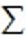  барлық жолдар үшін;


      1-жол = 1.1 жол = 1.2-жол = 1.3-жол барлық бағандар бойынша;
      2-баған 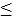  1-баған әрбір жол үшін;


      3-баған 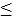  1-бағаннан әрбір жол үшін;


      1.1-жол = 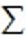  1.1.1-1.1.2- жолдардың әрбір баған үшін;


      1.2-жол = 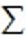  1.2.1-1.2.3- жолдардың әрбір баған үшін;


      1.3-жол = 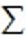  1.3.1-1.3.3- жолдардың әрбір баған үшін;


      1-бағанның 1.4-жолы = 2-бағанның 1.4-жолы;
      1.4 жол = 1.4.1-1.4.4 жолдардың ∑;
      1-бағанның 1.4.1-жолы = 2-бағанның 1.4.1-жолы;
      1-бағанның 1.4.2-жолы = 2-бағанның 1.4.2-жолы; 
      1-бағанның 1.4.3-жолы = 2-бағанның 1.4.3-жолы;
      1-бағанның 1.4.4-жолы = 2-бағанның 1.4.4-жолы.
      2) 2-бөлім "Облыстар бойынша теміржол желісінің пайдаланымдылық ұзындығының қашықтығы".
      1-жол = 1.1-2 жолдардың 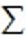 ;


      2-жол = 2.1 жол + 2.2-жол;
      2.1-жол = 2.1.1-2.1.4-жолдардың 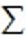 ;


      3-жол = 3.1-жол + 3.2-жол + 3.3-жол + 3.4-жол;
      3.1-жол = 3.1.1-жол + 3.1.2-жол + 3.1.3-жол;
      3.2-жол = 3.2.1-жол + 3.2.2-жол;
      3.3-жол = 3.3.1-жол;
      3.4-жол = 3.4.1-жол.
      3) 3-бөлім "Жолаушы қозғалысындағы локомотивтердің және автомотрисалардың пойыз-километрлері":
      1-жол = 1.1 және 1.2-жолдардың 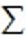 ;


      2-жол = 2.1-2.3-жолдардың 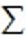 ; 


      4) 4-бөлім "Жүк қозғалысындағы жүк тасымалдау бойынша негізгі көрсеткіштер":
      1-жол = 1.1 және 1.2-жолдардың 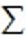 ;


      2-жол = 2.1 және 2.2-жолдардың 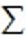 ;


      3-жол = 3.1 және 3.2-жолдардың 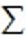 ; 


      5) 5-бөлім "Түрлері бойынша жөнелтілген жүктердің көлемі":
      1-баған = 2-15-бағандардың 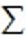  әрбір жол үшін;


      2-15-бағандар 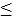  1-бағаннан әрбір жол үшін;


      1-жол = 1.1-1.19-жолдардың 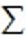  әрбір баған үшін;


      1.1-1.19-жолдар 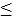  1-жолдан әрбір баған үшін; 


      2-жол 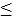  1-жолдан әрбір баған үшін.


      1. Есепті кезең соңына түрлері бойынша локомотивтер мен автомотрисалардың қолда барын көрсетіңіз
      Укажите наличие локомотивов и автомотрис по видам на конец отчетного периода
      2. Есепті кезең соңына түрлері бойынша жолаушылар вагондарының қолда барын көрсетіңіз
      Укажите наличие пассажирских вагонов по видам на конец отчетного периода
      3. Есепті кезең соңына багаж вагондарының қолда барын көрсетіңіз
      Укажите наличие багажных вагонов на конец отчетного периода
      4. Есепті кезең соңына теміржол көлігінің қызметтерін жеткізуші кәсіпорындарға тиесілі жүк вагондарының қолда барын көрсетіңіз
      Укажите наличие грузовых вагонов, принадлежащих предприятиям – поставщикам услуг железнодорожного транспорта, на конец отчетного периода
      5. Есепті кезең соңына теміржол көлігінің қызметтерін тұтынушы кәсіпорындарға тиесілі жүк вагондарының қолда барын көрсетіңіз 
      Укажите наличие грузовых вагонов, принадлежащих предприятиям – потребителям услуг железнодорожного транспорта, на конец отчетного периода 
      Мөрдің орны (бар болған жағдайда)
      Место для печати (при наличии)
      Ескертпе: 
      Примечание:
      * Аталған тармақ "Мемлекеттік статистика туралы" Қазақстан Республикасы Заңының 8-бабының 5-тармағына сәйкес толтырылады
      * Данный пункт заполняется согласно пункту 5 статьи 8 Закона Республики Казахстан "О государственной статистике" "Теміржол көлігінің жылжымалы құрамы туралы есеп" (код 181112175, индексі 2-ЖД, кезеңділігі жылдық) жалпымемлекеттік статистикалық байқаудың статистикалық нысанын толтыру жөніндегі нұсқаулық
      1. Осы "Теміржол көлігінің жылжымалы құрамы туралы есеп" (код 181112175, индексі 2-ЖД, кезеңділігі жылдық) жалпымемлекеттік статистикалық байқаудың статистикалық нысанын толтыру жөніндегі нұсқаулық "Мемлекеттік статистика туралы" Қазақстан Республикасының 2010 жылғы 19 наурыздағы Заңының 12-бабы 8) тармақшасына сәйкес әзірленді және "Теміржол көлігінің жылжымалы құрамы туралы есеп" (код 181112175, индексі 2-ЖД, кезеңділігі жылдық) жалпымемлекеттік статистикалық байқаудың статистикалық нысанын (бұдан әрі – статистикалық нысан) толтыруды нақтылайды.
      2. Мынадай көлік құралдары есепке алуға жатады:
      1) теміржол көлігі қызметтерін жеткізуші-теміржол көлігі кәсіпорындарына тиесілі барлық теміржол көлік құралдары, сондай-ақ жөндеудегі немесе жөндеу кезегінде тұрған немесе паркте жұмыс істейтін немесе жұмыс істемейтін жағдайында сақталған көлік құралдарын қоса, осы кәсіпорын жалдауға алған және оның іс жүзінде иелігінде болатын құралдар; сондай-ақ жүйе иелігінде болатын басқа теміржол әкімшіліктерінің көлік құралдары, шетелде қарапайым пайдалану тәртібінде уақытша болатын немесе  теміржол кәсіпорындары желісіндегі кәсіпорынның көлік құралдары;
      2) теміржол көлігі қызметтерін тұтынушы кәсіпорындарға тиесілі тауар вагондары, яғни теміржол көлігі қызметтерін жеткізуші кәсіпорындарға тиесілі емес, бірақ тіркелген және осы кәсіпорындар арнайы шарттарды сақтағанда тасымалдауға жіберген тауар вагондары, сондай-ақ осы кәсіпорын теміржол көлігі қызметтерін тұтынушы қәсіпорындарға жалға берген және теміржол көлігі қызметтерін тұтынушы кәсіпорындарға тиесілі тауар вагондары ретінде пайдаланылатын вагондар.
      Теміржол кәсіпорындарының статистикалық деректерінен оның иелігіндегі емес көлік құралдары алынып тасталады: 
      1) осы теміржол кәсіпорындарының теміржол желілерінде қарапайым пайдалану тәртібінде уақытша болатын басқа теміржол әкімшіліктерінің немесе теміржол кәсіпорындарының көлік құралдары;
      2) жалға берілген немесе қандай да бір жолмен басқа теміржол кәсіпорындарының иелігіне берілген көлік құралдары;
      3) тек технологиялық тасымалдаулар үшін резервте тұрған немесе бұзу немесе есептен шығару үшін сатуға арналған көлік құралдары. 
      Жолаушылар, багаж және жүк вагондарының (оның ішінде олардың түрлері бойынша) қолда бары бойынша көрсеткіштер бүтін сандармен, қалған көрсеткіштер үтірден кейін бір белгімен толтырылады.
      3. Теміржолдың жылжымалы құрамы тартатын көлік құралдары (локомотивтер және автомотрисалар) және сүйрейтін көлік құралдары (жолаушылар вагондары, тіркеме вагондар, моторвагонды пойыздар, жүк және тауар вагондары) болып бөлінеді.
      1-бөлімде локомотивтер мен автомотрисалардың қолда бары көрсетіледі. 
      Локомотивтерге бастапқы қозғалтқышпен және қозғалтқышпен немесе тек қозғалтқышпен жабдықталған және тек теміржол көлігінің құралдарын сүйреуге пайдаланылатын теміржол көлік құралы жатады.
      Автомотрисаларға теміржолмен жолаушыларды немесе жүктерді тасымалдау үшін жабдықталған моторлы теміржол көлік құралы жатады.
      1.1-жолда электровоздар, 1.2-жолда тепловоздар саны көрсетіледі. 
      1-бағанның 2-жолында электрлі, дизельді және өзге де автомотрисаларды қамтитын автомотрисалар саны көрсетіледі. 2.1-жолда электрлі автомотрисалар, 2.2-жолда дизельді автомотрисалар, 2.3-жолда өзге де автомотрисалар көрсетіледі. 8-бағанда локомотивтер мен автомотрисалардың мың киловаттағы жалпы қуаты көрсетіледі.
      Электровоздар санатына токты жалғайтын сымнан немесе жалғайтын рельстен алуға болмайтын жағдайда, электр қозғалтқышты токпен қоректендіруге арналған энергетикалық құрылғымен (дизельді немесе өзге) жабдықталған локомотивтер жатады.
      Тепловоздарға орнатылған берілістің түріне қарамастан негізінен дизельдік қозғалтқыштан қуат алатын локомотивтер жатады.
      Локомотивтердің әртүрлі санаттарын (электровоздар, тепловоздар) анықтау автомотрисаларға тиісті өзгерістермен қолданылады. Механикалық көлік құралдары статистикасында әрбір автомотриса ажыратылмайтын секцияда жеке ескеріледі, жолаушылар көлік құралдары мен жүк көлік құралдары статистикасында жолаушыларды немесе жүктерді тасымалдау үшін жабдықталған әрбір шанақ бір бірлік ретінде ескеріледі.
      Өздігінен жұмыс істейтін екі-үш секциялы локомотивтің әр секциясы физикалық бірлік ретінде қабылданады.
      Моторвагонды жылжымалы құрамның әрбір локомотиві мен әрбір бірлігі теміржолдардың біріне тіркеледі. Аталған жолға тіркелген, оның аты-жөніне ие және оның балансында тұратын барлық локомотивтер жолдың мүліктік паркін құрайды. 
      2-бөлімде 1.1-жолда жалпы және жеке электрлік жарықтандырумен, ауаны желдету және баптау жүйесімен, дәретханалармен (дәретхана қағазымен және сабынмен), ыстық және суық ауыз су резервуарымен, жеке радионүктемен, купеде бейне және телеаппаратурамен, жолсерікті шақыру батырмасымен жабдықталған, себезгі кабинкасының және тұрмыстық бұрыштың (екі купеге бір кабинкадан болуы мүмкін), перделер мен шымылдықтардың, дәліздерде және купеде кілемдер мен алашалардың болуымен, шай керек-жарақтарымен және ыдыс-аяқпен, түсі мен суреті жағынан айырмашылығы жоқ, алынып-салынатын мүкәммал және мүлік жиынтықтарымен, төсек-орын керек-жарақтарымен (2 жастық, 1 көрпе, 1 жапқыш, 1 тысы бар матрац), төсек-жаймаларымен (2 ақ жайма, 2 жастықтың тысы, 1 вафельді, 1 зығыр немесе түкті орамал) және әрбір ұйықтайтын орынға сыртқы киімге арналған екі-екіден ілгіштермен жабдықталған, жұмсақ дивандары төменде орналастырылған, реттеу құрылғысы бар отыруға арналған жұмсақ креслолары бар 2 орынды купе вагондары көрсетіледі.
      1.2-жолында жалпы және жеке электрлік жарықтандырумен, ауаны желдету және баптау жүйесімен, бейне және телеаппаратурамен, дәретханалармен (дәретхана қағазымен және сабынмен), ыстық және суық ауыз су резервуарымен, жеке радионүктемен, перделер мен шымылдықтардың, дәліздерде және купеде кілемдер мен алашалардың болуымен, шай керек-жарақтарымен және ыдыс-аяқпен, 2 жастық, көрпе, жапқыш, тысы бар матрац, 2 ақ жайма, 2 жастықтың тысы, 1 зығыр немесе түкті орамал кіретін төсек-орын керек-жарақтары жинағымен және әрбір ұйықтайтын орынға екі-екіден сыртқы киімге арналған ілгіштермен жабдықталған, жатуға арналған төменгі орындары немесе ярусты орналасқан дивандары бар 2 орынды купе және отыруға арналған жұмсақ креслолары бар 4 орынды купе вагоны көрсетіледі.
      1.3-жолында жалпы және жеке электрлік жарықтандырумен, ауаны желдету және баптау жүйесімен, дәретханалармен (дәретхана қағазымен және сабынмен), ыстық және суық ауыз су резервуарымен, жеке радионүктемен, перделер мен шымылдықтардың, дәліздерде және купеде кілемдер мен алашалардың болуымен, шай керек-жарақтарымен және ыдыс-аяқпен, 2 ақ жайма, 1 жастықтың тысы, 1 вафельді, 1 зығыр немесе түкті орамал, 1 жастық, 1 көрпе, 1 тысы бар матрац кіретін төсек-орын керек-жарақтары жинағымен және әрбір ұйықтайтын орынға сыртқы киімге арналған екі-екіден ілгіштермен жабдықталған  жатуға арналған қатты орындары бар 4 орынды купе вагондары көрсетіледі.
      1.4-жолында жалпы электрлік жарықтандырумен, ауаны желдету жүйесімен, жалпы радионүктемен, дәретханалармен (дәретхана қағазымен және сабынмен), ыстық және суық ауыз су резервуарымен, терезелерде шымылдықтардың болуымен, шай керек-жарақтарымен және ыдыс-аяқпен, төсек-орын керек-жарақтарымен (жастық, көрпе, тысы бар матрац), төсек-жаймаларымен (2 ақ жайма, 1 жастықтың тысы, 1 орамал) жабдықталған жатуға арналған қатты орындары бар вагондар көрсетіледі.
      1.5-жолында жалпы электрлік жарықтандырумен, ауаны желдету жүйесімен, жалпы радионүктемен, дәретханалармен (дәретхана қағазымен және сабынмен), ыстық және суық ауыз су резервуарымен, терезелерде шымылдықтардың болуымен, шай керек-жарақтарымен және ыдыс-аяқпен жабдықталған отыруға арналған қатты орындары бар вагондар көрсетіледі.
      1.6-жолында жолаушыларды жол жүру кезінде ыстық тамақпен қамтамасыз етуге арналған теміржол вагондары көрсетіледі.
      1.7-жолында СВ-вагондар, екі және төрт орынды купелер, плацкарт, жалпы вагондар және вагон-мейрамханалар  анықтамасына жатпайтын кез келген вагондар (теміржол салон-вагондары, зертхана-вагондар, қызметтік және өзге де) көрсетіледі.
      2-бөлімде жолаушылар вагондарының қолда бары теміржолдардағы тіркелу депосы бойынша ескеріледі. Жолаушылар вагондары паркін есепке алу тасымалдау түрлері бойынша бөлімшемен нақты бірліктерде жүргізіледі: жолаушыларды және қол жүктерін тасымалдау үшін, почтаны тасымалдау үшін, багажды және жүк багажын тасымалдау үшін; өзгелері (мейрамханалар, зертханалар, қызметтік вагон және тағы басқа). Жолаушыларды тасымалдауға арналған вагондар жабдықталуына байланысты жұмсақ, жұмсақ-қатты, қатты, купе, ашық қатты, отыруға арналған орындарымен облысаралық болып бөлінеді. Жолаушылар көлік құралының сыйымдылығы - мақсатқа сай пайдаланылған жағдайда жолаушылар көлік құралындағы отыратын және жататын орындар саны; түрегеп тұратын жолаушылар үшін рұқсат етілген орын саны.
      Жолаушылар үшін бір немесе бірнеше купесі болатын көлік құралдары багаж ретінде емес, жолаушылар вагондары ретінде ескеріледі. 
      3-бөлімде теміржол кәсіпорнының меншігіндегі почта вагондарында жолаушыларға арналған купесі болмаса, олар багаж вагондары болып саналады. 
      4-бөлімде жүк вагондарының қолда бары вагондарды жыл сайын түгендеу арқылы анықталады. Оның нәтижесі бойынша вагондардың  қолда барының бастапқы шамасы анықталып, сол бойынша келесі кезеңдегі ағымдағы есепке алу жүргізіледі.
      1.1-жолда жабылған вагондарға жабық құрылымымен (ең жоғарысына дейін жаппай қабырғалар және шатыр) және тасымалдайтын жүктерге қауіпсіздікті қамтамасыз етуімен (вагонды бекіткішпен жабу және пломбалап қоюға мүмкіндігі бар) сипатталатын тауар таситын вагон жатады.
      1.2-жолда вагон-платформаларға шатырсыз және борттарсыз немесе шатырсыз биіктігі 60 сантиметрден аспайтын борттары бар вагон, не болмаса кәдімгі не арнайы аударатын платформа түрі жатады.
      1.3-жолда жартылай вагонға биіктігі 60 см асатын, шалқаймайтын борттары бар шатырсыз вагон жатады.
      5-бөлімде теміржол көлігі қызметтерін тұтынушы кәсіпорындарға  жататын вагондар, яғни осы жолға жатпайтын, бірақ оған теміржол көлігі қызметін тұтынушы кәсіпорындар тіркеген вагондар ескеріледі.
      5-бөлімді теміржол көлігі саласындағы қызметтерді пайдаланатын, бірақ қызметтерінің негізгі түрі экономикалық қызмет түрілерінің жалпы жіктеуішінің 49.1 және 49.2-кодтарына жатпайтын және теміржол көлігі қызметін жеткізуші кәсіпорындарға жатпайтын барлық заңды тұлғалар толтырады.
      4. Респонденттің есепті кезеңде қызметі болмаған жағдайда, респондент есепті кезең мерзімінің аяқталатын күнінен кешіктірмей статистикалық нысандар орнына, қызметінің болмау себептерін және осы қызметтің жүзеге асырылмайтын мерзімдерін көрсете отырып, қызметінің болмауы туралы  хабарламаны Нормативтік құқықтық актілерді мемлекеттік тіркеу тізілімінде № 6459 болып тіркелген, Қазақстан Республикасы Статистика агенттігі төрағасының 2010 жылғы 9 шілдедегі № 173 бұйрығымен бекітілген Респонденттердің алғашқы статистикалық деректерді ұсыну қағидаларына 1-қосымшаға сәйкес ұсынуға құқылы.
      5. Осы статистикалық нысанды ұсыну қағаз жеткізгіште немесе электронды түрде жүзеге асырылады. Статистикалық нысанды электронды түрде толтыру Қазақстан Республикасы Ұлттық экономика министрлігі Статистика комитетінің интернет-ресурсында (www.stat.gov.kz) орналастырылған "Деректерді on-line режимде жинау" ақпараттық жүйесі арқылы жүзеге асырылады.
      6. Ескертпе: Х – бұл айқындама толтыруға жатпайды.
      7. Арифметикалық-логикалық бақылау:
      1) 1-бөлім "Түрлері бойынша локомотивтер мен автомотрисалардың қолда бары":
      1-баған = 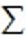  2-7 әрбір жол үшін;


      1-жол = 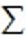  1.1 және 1.2-жолдар әрбір баған үшін;


      2-жол = 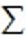  2.1-2.3-жолдар әрбір баған үшін;


      2) 2-бөлім "Түрлері бойынша жолаушылар вагондарының қолда бары":
      1-баған = 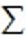  2-7 бағандар әрбір жол үшін;


      1-жол = 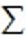  1.1-1.7 жолдар әрбір баған үшін;


      3) 3-бөлім "Багаж вагондарының қолда бары":
      1-баған = 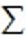  2-7 бағандар; 


      4) 4-бөлім "Теміржол көлігінің қызметтерін жеткізуші кәсіпорындарға тиесілі жүк вагондарының қолда бары":
      1-баған = 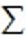  2-7 бағандар әрбір жол үшін;


      1-жол = 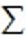  1.1-1.6 жолдар әрбір баған үшін;


      5) 5-бөлім "Теміржол көлігінің қызметтерін тұтынушы кәсіпорындарға тиесілі жүк вагондарының қолда бары":
      1-баған = 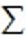  2-7 бағандар әрбір жол үшін.


      1. Кәсіпорын (ұйым) бойынша деректерді көрсетіңіз
      Укажите данные по предприятию (организации)
      2. Қатынас түрлері бойынша жолаушыларды тасымалдау бойынша көрсетілетін қызметтердің көлемін көрсетіңіз
      Укажите объем услуг по перевозке пассажиров по видам сообщений
      3. Қатынас түрлері бойынша жүктерді тасымалдау бойынша көрсетілетін қызметтердің көлемін көрсетіңіз
      Укажите объем услуг по перевозке грузов по видам сообщений
      4. Қатынас бөлінісінде түрлері бойынша жүктерді тасымалдау көлемдерін көрсетіңіз
      Укажите объемы по перевозке грузов по видам в разрезе сообщений 
      5. Қосалқы көлік қызметтері және көлік құралдарын жүргізушісімен (экипажымен) қоса жалға беруден түскен табыстарды көрсетіңіз, мың теңге
      Укажите доходы от вспомогательной транспортной деятельности и от сдачи в аренду транспортных средств с водителем (экипажем), тысяч тенге
      6. Облыс бөлінісінде кәсіпорынның теңгерімінде есепте тұрған құбырлардың ұзындығын көрсетіңіз (тек қана құбыр көлігі кәсіпорындары толтырады)
      Укажите протяженность трубопроводов, числящихся на балансе предприятия, в разрезе областей (заполняют только предприятия трубопроводного транспорта)
      7. Әуе көлігі жұмысының негізгі көрсеткіштерін көрсетіңіз (тек қана әуе көлігі кәсіпорындары толтырады)
      Укажите основные показатели работы воздушного транспорта (заполняют только предприятия воздушного транспорта)
      8. Халықаралық қатынастар санын көрсетіңіз (тек қана әуежайлар толтырады)
      Укажите число международных сообщений (заполняют только аэропорты)
      9. Әуежай арқылы жолаушылар және тасымалданған жүк көлемдерін көрсетіңіз (тек қана халықаралық және ішкі ұшуларды жүзеге асыратын әуежайлар толтырады)
      Укажите объемы перевозок грузов и пассажиров через аэропорт (заполняют только аэропорты, обеспечивающие выполнение международных и внутренних полетов)
      10. Есепті жыл соңына кәсіпорынның теңгерімінде есепте тұрған (дара кәсіпкердің жеке меншігіндегі) теңіз кемелерінің қолда барын көрсетіңіз, бірлік (тек қана теңіз көлігі кәсіпорындары толтырады) 
      Укажите наличие морских судов, числящихся на балансе предприятия (находящихся в личной собственности индивидуального предпринимателя), на конец отчетного года, единиц (заполняют только предприятия морского транспорта)
      11. Қайталама қызмет түрлері бойынша өндірілген өнім (жұмыс, қызмет) көлемдерін көрсетіңіз, мың теңге
      Укажите объемы произведенной продукции (работ, услуг) по вторичным видам деятельности, тысяч тенге
      Мөрдің орны (бар болған жағдайда)
      Место для печати (при наличии)
      Ескертпе:
      Примечание:
      1 5-таңбалы ЭҚЖЖ Қазақстан Рспубликасы Ұлттық экономика министрлігі Статистика комитетінің ресми интернет-ресурсына орналасқан (www.stat.gov.kz 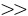  Жіктеуіштер 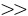  Статистикалық жіктеуіштер 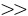  Экономикалық қызмет түрлерінің номенклатурасы).


      1 ОКЭД 5-ти значный размещен на официальном интернет-ресурсе Комитета по статистике Министерства национальной экономики Республики Казахстан (www.stat.gov.kz) 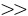  Классификаторы 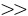  Ведомственные 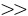  Номенклатура видов экономической деятельности).


      2 ЕЭО – мұнда және бұдан әрі – Еуразиялық экономикалық одақ
      2 ЕАЭС – здесь и далее – Евразийский экономическии союз
      3 Б бағаны осы статистикалық нысанның қосымшада көрсетілген Жүк түрлерінің тізбесіне сәйкес толтырылады
      3 Графа Б заполняется в соответствии с Перечнем видов грузов, указанного в Приложении к настоящей статистической форме
      4 Км – мұнда және бұдан әрі – километр
      4 Км – здесь и далее – километр
      5 Жкм – мұнда және бұдан әрі – жолаушы-километр
      5 Пкм – здесь и далее – пассажиро-километр
      6 Ткм – мұнда және бұдан әрі – тонна-километр
      6 Ткм – здесь и далее – тонно-километр
      7 Экономикалық қызмет түрлерінің номенклатурасы (5-таңбалы ЭҚЖЖ) Статистика комитетінің www.stat.gov.kz интернет-ресурсында "Жіктеуіштер" бөлімінде орналасқан
      7 Номенклатура видов экономической деятельности (ОКЭД 5-ти значный) размещена на интернет-ресурсе Комитета по статистике www.stat.gov.kz в разделе "Классификаторы"
      8 Аталған тармақ "Мемлекеттік статистика туралы" Қазақстан Республикасы Заңының 8-бабының 5-тармағына сәйкес толтырылады
      8 Данный пункт заполняется согласно пункту 5 статьи 8 Закона Республики Казахстан "О государственной статистике" "Қатынас түрлері бойынша көлік жұмысы туралы есеп" (коды 181112226, индексі 2-көлік, кезеңділігі жылдық) жалпымемлекеттік статистикалық байқаудың статистикалық нысанын толтыру жөніндегі нұсқаулық
      1. Осы "Қатынас түрлері бойынша көлік жұмысы туралы есеп" (коды 181112226, индексі 2-көлік, кезеңділігі жылдық) жалпымемлекеттік статистикалық байқаудың статистикалық нысанын толтыру жөніндегі нұсқаулық "Мемлекеттік статистика туралы" Қазақстан Республикасының 2010 жылғы 19 наурыздағы Заңының 12-бабы 8) тармақшасына сәйкес әзірленді жəне "Қатынас түрлері бойынша көлік жұмысы туралы есеп" (коды 181112226, индексі 2-көлік, кезеңділігі жылдық) (бұдан әрі – Статистикалық нысан) толтыруды нақтылайды.
      2. Келесі терминдер осы статистикалық нысанды толтыру мақсатында қолданылады:
      1) ауданаралық (қаларалық, облысішілік) – бір облыс шегіндегі, әртүрлі аудандарда орналасқан елді мекендер арасында жүзеге асырылатын немесе облыстық маңызы бар қалалармен елді мекендерді жалғастыратын тасымалдаулар;
      2) қалалық (ауылдық) – елді мекеннің белгіленген шекарасының шегіндегі тасымалдау;
      3) қала маңындағы – елді мекеннің белгіленген шекарасынан бастап есептелетін, ұзақтығы елу километрге дейінгі қала маңындағы аймақтағы елді мекенмен жалғастыратын бағыттар бойынша тасымалдау;
      4) облысаралық қалааралық – әртүрлі облыстардағы елді мекендердің арасында жүзеге асырылатын немесе республикалық маңызы бар қалалармен, астанамен елді мекендерді жалғастыратын тасымалдаулар;
      5) республикаішілік – Қазақстан Республикасының аумағында орналасқан елді мекендер арасындағы тасымалдаулар;
      6) халықаралық – Қазақстан Республикасы мен шет мемлекеттер арасындағы немесе Қазақстан Республикасының аумағы арқылы транзиттік тасымалдаулар.   
      3. Статистикалық нысан келесі көлік түрлері бойынша  толтырылады:
      1) Автомобиль көлігі;
      2) Теміржол көлігі;
      3) Әуе көлігі;
      4) Ішкі су көлігі;
      5) Теңіз көлігі;
      6) Құбыржол көлігі.
      3.1 Автомобиль көлігі.
      Автомобиль көлік кәсіпорындары 1,2,3,4,5 және 11-бөлімді толтырады.
      2-бөлімнің 1-бағаны 1.1.1, 1.2.1.1, 1.2.2.1, 1.3.1, 1.4.1- жолдарында қолданылатын тарифтерге қарамастан, сондай-ақ тегін жол жүру құқығын немесе кәсіпорындар (ұйымдар) төлеген жол жүру құжаттарын пайдаланатын жолаушыларды қоса алғанда, барлық тасымалданған жолаушылар саны көрсетіледі.
      Маршруттық автобустармен тасымалданған жолаушылар саны сатылған билеттер саны бойынша анықталады.
      Тасымалдаудың билетсіз жүйесі болғанда маршруттық автобустармен тасымалданған жолаушылар саны жол жүру құнына байланысты, алынған табысты қолданылатын тарифке бөлу арқылы сараланып анықталады.
      Тапсырыстағы автобустармен тасымалданған жолаушылар саны былайша есептелінеді:
      1) қалалық және қаламаңылық қатынастарында (туристік-экскурсиялық автобустардан басқа) - жолаушылар айналымын (есептік) қала маңындағы қатынаста жолаушы сапарының орташа қашықтығына бөлу арқылы, егер шаруашылықта мұндай деректер болмаса, онда есептеу үшін 15 километрге тең қашықтық алынады;
      2) республикаішілік және халықаралық қатынастарда, сондай-ақ қатынастың барлық түріндегі туристік - экскурсиялық автобустарда - жол қағазында көрсетілген жолаушылар санына тең етіп қабылданады, бірақ автобуста отыруға арналған орындар санынан аспауы тиіс.
      2-бөлімнің 1-бағаны 1.1.2, 1.2.1.2, 1.2.2.2, 1.3.2, 1.4.2-жолдары олардың автомобиль-километрдегі ақылы жүрген жолын таксидегі жолаушылардың орташа санына көбейтіп және нәтижесін жолаушыларды тасымалдаудың орташа ара қашықтығына бөлумен анықталады. Таксидегі жолаушылардың орташа саны екі жолаушыға тең деп алынады. Таксимен жолаушылар тасымалдаудың орташа ара қашықтығы қала маңына қатынайтын автобуспен жолаушылар тасымалдаудың орташа ара қашықтығына тең деп алынады.
      2-бөлімнің 1-бағаны 1.4.1-жолында маршруттық автобустармен тасымалданған ақылы жолаушылар саны:
      1) кондукторлары бар автобустарда сатылған билеттердің саны бойынша;
      2) маршруттық автобуспен жол жүру үшін абономенттік талондар мен бір жолғы билеттерді сатудан түскен түсімді осы қала (маршрут) үшін бекітілген тарифке бөлу арқылы;
      3) айлық жол жүру билеттерін сатқан кезде - сатылған билеттер санын бір айдағы жол жүрудің есептік санына көбейту арқылы анықталады.
      2-бөлімнің 1-бағаны 1.4.3, 1.4.4-жолдарына ақылы жол жүретін азаматтарды және тегін жүру құқығын пайдаланатындарды тасымалдау жатады.
      Жолақы төлейтін жолаушылар саны мынадай құжаттар негізінде анықталады:
      1) кондуктормен бірге бір жолаушы - сапарына белгіленген тариф бойынша бір жолғы билетті жеке азаматтарға сату кезінде, тасымалданған жолаушылар саны сатылған билеттердің санына тең етіп қабылданады;
      2) кондукторсыз бір жолаушы - сапарына белгіленген тариф бойынша абономенттік талондар мен бір жолғы билеттерді жеке азаматтарға сату кезінде тасымалданған жолаушылар саны абономенттік талондар мен бір жолғы билеттерді сатудан түскен түсімді осы қала үшін белгіленген бірыңғай тарифке бөлу арқылы анықталады.
      Республикаішілік тасымалдауға – қаланың (басқа елді мекеннің) шегінен тыс 50 километрден аса қашықтыққа тасымалдау жатады.
      Қаламаңылық тасымалдауға қаланың (басқа елді мекеннің) шегінен тыс 50 километрге дейін қашықтықты қоса тасымалдау жатады.
      7) Автобус, трамвай, троллейбус көлігімен қалалық тасымалдауға қала (басқа елді мекен) шегіндегі маршруттарда жүзеге асырылатын тасымалдау жатады.
      Тасымалданған жолаушылар саны барлық санаттағы адамдар үшін бір айда 50 сапар есебінен анықталады.
      2-бөлімнің 2-бағанында жолаушылар айналымы тасымалдаудың әрбір позициясы бойынша жолаушылар санын тасымалдау қашықтығына көбейтудің қосындысымен анықталады.
      2-бөлімнің 2-бағаны 1.1.1, 1.2.1.1, 1.2.2.1, 1.3.1, 1.4.1-жолдары тасымалданған жолаушылар санының сапардың орташа қашықтығына көбейтіндісі ретінде анықталады.
      2-бөлімнің 2-бағаны 1.1.2, 1.2.1.2, 1.2.2.2, 1.3.2, 1.4.2-жолдары таксидің ақылы жүрген жолын тасымалданған жолаушылардың орташа санына (екі жолаушыға тең) көбейту арқылы анықталады.
      2-бөлімнің 2-бағаны 1.4.3, 1.4.4-жолдары тасымалданған жолаушылар санын жолаушы сапарының орташа қашықтығына көбейту арқылы анықталады.
      2-бөлімнің 3-бағаны 1.1.1, 1.2.1.1, 1.2.2.1, 1.3.1, 1.4.1-жолдарына жол жүру билеттерінің барлық түрлерін сатудан (жеке азаматтарға, сондай-ақ кәсіпорындар мен ұйымдарғада) түскен нақты ақшалай түсімінің жалпы сомасы, сондай-ақ тапсырыстық автобустармен жолаушыларды тасымалдаудан түскен ақшалай түсім қосылады.
      2-бөлімнің 3-бағаны 1.1.2, 1.2.1.2, 1.2.2.2, 1.3.2, 1.4.2-жолдарына таксилермен жолаушыларды тасымалдаудан алынған ақшалай түсімнен басқа (таксилерге телефон арқылы алдын ала тапсырыс беруден түсетін табыстарды есепке алғанда), сонымен қатар байланыс органдарының пошта мен мерзімдік басылымдарды тасымалдауынан қолма-қол ақшасыз есеп айыру бойынша түскен табыстар да қосылады.
      2-бөлімнің 3-бағаны 1.4.3, 1.4.4-жолдарына жеке азаматтарға, сондай-ақ кәсіпорындар мен ұйымдарға жол жүру құжаттарының барлық түрін сатудан түскен нақты ақшалай түсімнің жалпы сомасы енгізіледі.
      Жолаушыларды тасымалдаудан түскен табыстарға жолаушылар тасымалдау бойынша көрсетілген қызметтер үшін дотациялар мен субсидиялар да қосылады.
      3-бөлімнің 1-бағаны 1-жолына жүк автомобильдерімен, пикаптармен, жеңіл автомобиль шассиіндегі фургондармен және автотіркемелермен орындалған тасымалданған жүктің қосынды көлемдері қосылады. Тасымалданған жүктерді есепке алу келу мезеті бойынша жүзеге асырылады. Тасымалданған жүктер көлемі ыдыс салмағын, әрбір жүргендегі контейнерлер салмағын ескере отырып, тасымалданған жүктің нақты салмағы бойынша көрсетіледі.
      Автомобиль көлігіндегі 3-бөлімнің 2-бағаны 1-жолы бойынша әрбір жүрісте тасымалданған жүк салмағын (автотіркемелермен тасымалданған жүктерді қоса алғанда) жүріс қашықтығына көбейтіп, кейін барлық жүрістер бойынша көбейтіндісін қосындылаумен анықталады.
      3-бөлімнің 3-бағаны 1-жолы және 4-бөлімнің 9-бағаны 1-жолы қолданыстағы тарифтер бойынша тасымалданған жүктер саны туралы құжаттар немесе жасалған шарттар негізінде есептеледі.
      3-бөлімнің барлық бағандарының 1.1.1-жолында есепті кезеңде барлық жаңа немесе бар болған тауарлар, сатылған немесе шетелге берген тауарлар экспортқа тасымалданған жүктердің көлемі көрсетіледі.
      3-бөлімнің барлық бағандарының 1.1.2-жолында есепті кезеңде ақысы төленген немесе ақысыз берілген, жаңа немесе бар болған барлық тауарларды импортқа тасымалданған жүктердің көлемі көрсетіледі.
      3-бөлімнің барлық бағандарының 1.1.3-жолында транзитті тасымалдауға шет елдік мемлекеттердің Қазақстан Республикасы аумағы арқылы жүк жіберушілер және жүк қабылдаушылар арасында жүзеге асырылатын жүктерді тасымалдаулар жатады.
      4-бөлімнің "Жүк түрлерінің атауы" Б бағанында "Қатынас түрлері бойынша көлік жұмысы туралы есеп" (коды 181112226, индексі 2-көлік, кезеңділігі жылдық) жалпымемлекеттік статистикалық байқаудың статистикалық нысанынға қосымшасында келтірілген Жүк түрлерінің тізбесіне сәйкес жүктің түрлері көрсетіледі. 
      1.21-жол Қазақстан Республикасы Инвестициялар және даму министрінің міндетін атқарушының 2015 жылғы 17 сәуірдегі "Автомобиль көлігімен қауіпті жүктерді тасымалдау қағидаларын және Қазақстан Республикасының аумағында автокөлік құралдарымен тасымалдауға жол берілетін қауіпті жүктердің тізбесін бекіту туралы" № 460 бұйрығымен бекітілген Қазақстан Республикасының аумағында автокөлік құралдарымен тасымалдауға жол берілетін қауіпті жүктердің тізбесіне сәйкес толтырылады (Нормативтік құқықтық актілердің мемлекеттік тіркеу тізілімінде № 11779 болып тіркелді).
      8) 5-бөлімнің 1-бағаны 1-жолы келесі:
      1) жүктерді көліктік өңдеу және сақтау бойынша көрсетілетін қызметтердің (жүк және жолжүкті тиеу және түсіру, жүкті бекіту және түсіру (стивидорлық жұмыстар), тауарлардың барлық түрлеріне арналған қоймалау қызметтері, сыртқы сауда аймақтарында тауарларды сақтау);
      2) өзге де қосалқы көлік қызметтерінің (терминал қызметтері (автобус вокзалдары мен станциялары), автомобиль жолдарын пайдалану бойынша көрсетілетін қызметтері, азаматтарға тиесілі көлік құралдарын сақтау бойынша қызметтер);
      3) жүк тасымалдауды ұйымдастыру бойынша қызметтерінің (жүкті экспедициялау, көлік құжаттамалары мен жол парақтарын дайындау, кеден агенттерінің қызметтері) табыстары көрсетіледі.
      5-бөлімнің 1-бағанының 2-жолында жасалған жалға беру шартына сәйкес көлік құралын жүргізушісімен жалға беруден түскен табыс  көрсетіледі.
      11-бөлімде үшінші тұлғалар үшін тауарларды ( көрсетілетін қызметтерді) өткізу мақсатында жүзеге асырылатын негізгі қызмет түріне жатпайтын қызмет түрі көрсетіледі.
      11-бөлімнің Б бағанында Экономикалық қызмет түрлерінің номенклатурасына (бұдан әрі – ЭҚЖЖ) сәйкес 5 таңба бөлінісінде - қызметтің қосалқы түрлерінің атаулары, ал "ЭҚЖЖ коды" бағанында  5-таңбаға дейін ЭҚЖЖ сәйкес саланың коды көрсетіледі.
      3.2 Теміржол көлігі.
      Теміржол көлігі кәсіпорындары 1, 2, 3, 4, 5 - бөлімдерді және 11-бөлімді толтырады.
      2-бөлімнің 1-бағанында жолаушыларды қатынас түрлері бойынша теміржол көлігімен тасымалдаулар халықаралық, республикаішілік және қала маңы болып бөлінеді. 
      Жолаушыларды тасымалдау жөнелтілген, транзиттік және жеткізілген, сондай-ақ қала маңындағы қатынаста тасымалданған жолаушылар сомасын қамтиды. Жолаушыларды тасымалдау статистикасындағы байқау бірлігі жолаушы-сапар болып саналады. Бір бағытта екі пункт аралығындағы бір жолаушының әрбір сапары жолаушылар санын есепке алу объектісі болып саналады.
      2-бөлімнің 2-бағанында жолаушылар айналымы жол бөлімшесінің, теміржолдың және тасымалданған жолаушылар санын есепке алынған тасымал қашықтығына көбейту арқылы есептелетін жолаушы-километрдегі тараптар бойынша орындалған жұмыстардың көлемін сипаттайды.
      2-бөлімнің 3-бағанында жолаушыларды тасымалдаудан түскен табыстарға кірепұл сомасы және жылдамдыққа, жатын орынға, купелік және жұмсақ вагондағы жол ақысы және басқалары үшін әртүрлі қосымша төлемдер қосылады. Жолаушыларды тасымалдаудан түскен табыстарға жолаушылар тасымалдау бойынша көрсетілген қызметтері берілген дотациялар мен субсидиялар қосылады.
      3-бөлімнің 1-бағанында теміржол көлігімен жүктерді тасымалдау әкелу бойынша есептеледі. Жөнелту деп бір пунктіден екінші пунктіге жөнелтілген және тасымалдау құжаттарымен рәсімделген жекеменшік (меншікті) және бос жағдайдағы жалға алынған вагондардағы жүктің, жолжүгінің, жүк-жолжүгінің жеке партиясын айтады. Жөнелтілген жүктер саны тасымалдау құжаттарында көрсетілген салмаққа сүйене отырып, оған ыдыстың, сондай-ақ тасымалдау кезінде қолданылатын барлық құралдар мен жабдықтардың салмағын қоса анықталады. Жекеменшік (меншікті) және бос жағдайдағы жалға алынған вагондардағы тасымалданған санын әрбір вагондардың салмағынан анықталады.
      3-бөлімнің 2-бағанында тасымалдау қашықтығын есепке ала отырып, жүктерді жеткізу бойынша тасымалдау жұмысының көлемі көрсетіледі. Әрбір жөнелтілген жүк массасының тоннамен тасымалдау қашықтығына көбейтіндісінің жиынтығы ретінде анықталады.
      3-бөлімнің барлық бағандарының 1.1.1-жолында есепті кезеңде жөнелту станциясы шетел мемлекетінің аумағында, ал жеткізу станциясы  Қазақстан Республикасының аумағында экспортқа тасымалданған жүктердін көлемі көрсетіледі.
      3-бөлімнің барлық бағандарының 1.1.2-жолында есепті кезеңде жөнелту станциясы шетел мемлекетінің аумағында, ал жеткізу станциясы  Қазақстан Республикасының аумағында орналасқан импорт бойынша тасымалданған жүктердің көлемі көрсетіледі.
      1.1.3-жол бойынша жіберу және белгілеу станциялары Қазақстан Республикасының шектерінен тыс орналасқан Қазақстан Республикасының аумағы бойынша жүзеге асыратын тасымалданған жүк есептеледі.
      3-бөлімнің 3-бағанында және 4-бөлімнің 9-бағанында жүктерді тасымалдаудан түскен табыстар кірепұлдан, жекеменшік (меншікті) және жалға алынған вагондармен бос жолжүру ақысынан, қосымша жиналымнан, теміржол әкімшілігі арасынан жүк тасымалдау есебінен құралады. Жолжүгін тасымалдаудан түскен табыстар кірепұл және багаж түбіртектерінде көрсетілген қосымша алымдар сомасы бойынша анықталады.
      4-бөлімнің "Жүк түрлерінің атауы" Б бағанында "Қатынас түрлері бойынша көлік жұмысы туралы есеп" (коды 181112226, индексі 2-көлік, кезеңділігі жылдық) жалпымемлекеттік статистикалық байқаудың статистикалық нысанынға қосымшасында келтірілген Жүк түрлерінің тізбесіне сәйкес жүктің түрлері көрсетіледі.
      4-бөлімнің 1.22 - жолында қауіпті жүктер есептелінеді. Біріккен Ұлттар Ұйымы (бұдан әрі - БҰҰ) әзірлеген қауіпті жүктер тізбесін қамтитын Қауіпті жүктерді тасымалдау бойынша ұсынымдарына (18-ші қайта қарастырылған басылым, Нью-Йорк және Женева, 2013 жыл) сәйкес теміржол көлігімен тасымалданатын жүктер қауіпті жүктерге жатады. Қауіпті жүктер келесі кластарға бөлінеді:
      1 - класс: Жарылыс заттар мен бұйымдар;
      2 - класс: Газдар;
      3 - класс: Оңай тұтанатын сұйықтықтар;
      4 - класс: Оңай тұтанатын қатты заттар; өздігінен жануға келетін заттар; су тигенде оңай тұтанатын газды бөліп шығаратын заттар;
      5 - класс: Тотығатын заттар мен органикалық пироксидтер;
      6 - класс: Уландырғыш және жұқпалы заттар;
      7 - класс: Радиоактивті материалдар;
      8 - класс: Тотығатын заттар;
      9 - класс: Қоршаған орта үшін қауіпті заттарды қоса алғанда басқа да қауіпті заттар мен бұйымдар.
      Қауіпті жүктерді тасымалдау бойынша ұсынымдар БҰҰ - ның www.unece.org интернет-ресурсында орналасқан.
      Бұдан басқа қауіпті жүктер тізбесіне Қазақстан Республикасында қабылданған қауіпті жүктердің түрлері кіреді.
      5-бөлімнің 1-жолында келесі:
      1) жүктерді көліктік өңдеу және сақтау бойынша көрсетілетін қызметтерінен (жүк және багажды тиеу және түсіру, жүкті бекіту және түсіру (стивидорлық жұмыстар), тауарлардың барлық түрлеріне арналған қоймалау қызметтері, сыртқы сауда аймақтарында тауарларды сақтау);
      2) өзге де қосалқы көлік қызметтерінен (терминал қызметтері (теміржол вокзалдары мен стансалары), теміржол жолдарын пайдалану қызметтері, азаматтардың көлік құралдарын сақтау бойынша көрсетілетін қызметтері және тағы да басқалар);
      3) жүк тасымалдауды ұйымдастыру бойынша көрсетілетін қызметтерден (жүкті экспедициялау, көлік құжаттамалар мен жол парақтарын дайындау, кеден агенттерінің қызметтері және тағы да басқалар) табыстарды қамтиды.
      11-бөлімде үшінші тұлғалар үшін тауарларды (көрсетілетін қызметтерді) өткізу мақсатында жүзеге асырылатын қызметің негізгі түріне жатпайтын қызметтің қосалқы түрі көрсетіледі.
      11-бөлімнің Б бағанында Экономикалық қызмет түрлерінің номенклатурасына (бұдан әрі – ЭҚЖЖ) сәйкес 5 таңба бөлінісінде қызметтің қосалқы түрлерінің атаулары, ал "ЭҚЖЖ коды" бағанында – 5 таңбаға дейін ЭҚЖЖ сәйкес саланың коды көрсетіледі.
      3.3 Әуе көлігі.
      Әуе көлік кәсіпорындары 1, 2, 3, 4, 5, 7, 9 және 11-бөлімдерді толтырады.
      2-бөлімнің 1-бағанында әуе көлігімен тасымалданған жолаушылар саны есепті кезеңде азаматтық авиация ұшақтарымен тасымалданған барлық жолаушылар санының жиынтығы ретінде көрсетіледі. Жолаушыларды тасымалдау статистикасындағы байқау бірлігі жолаушы-сапар болып саналады.
      2-бөлімнің 2-бағанында әуе көлігіндегі жолаушылар айналымы әрбір ұшу учаскесінде тасымалданған жолаушылар санын осы учаскеге сәйкес пайдалану қашықтығына көбейтудің жиынтығы ретінде анықталады. Өлшем бірлігі жолаушы-километр, яғни жолаушының 1 километр қашықтыққа орын ауыстыруы болып табылады.
      2, 3-бөлімдердің 3-бағанында табыстар халықаралық әуе желілері, ішкі қатынас желілері бойынша жолаушылар, почта мен жүк тасымалынан түскен табыстарды көрсетіледі.
      3-бөлімнің 1-бағанында әуе көлігінде тасымалданған жүктер саны есепті кезеңде ұшақтармен тасымалданған барлық жүктер, почта және ақылы жолжүк салмағының жиынтығы ретінде көрсетіледі.
      3-бөлімнің 2-бағанында жүк айналымы әрбір ұшу учаскесінде тасымалданған жүк пен почта тоннасының санын осы учаскеге сәйкес пайдалану қашықтығына көбейтіндісінің жиынтығы ретінде көрсетіледі.
      3-бөлімнің 1.1.1-жолында есепті кезеңде барлық жаңа немесе бар болған тауарларды экспортқа тасымалданған жүктердің көлемі көрсетіледі.
      3-бөлімнің 1.1.2-жолында есепті кезеңде шет елден келетін, ақысы төленген немесе ақысыз берілген, жаңа немесе бар болған, барлық тауарларды импортқа тасымалданған жүктердің көлемі көрсетіледі.
      3-бөлімнің 1.1.3 - жолы бойынша жүк жөнелтушілер мен алушылар шет елден және тыс орналасқан Қазақстан Республикасының аумағы бойынша транзитпен жүзеге асырылатын тасымалданған жүк көрсетіледі.
      4-бөлімнің "Жүк түрлерінің атауы" Б бағанында "Қатынас түрлері бойынша көлік жұмысы туралы есеп" (коды 181112226, индексі 2-көлік, кезеңділігі жылдық) жалпымемлекеттік статистикалық байқаудың статистикалық нысанынға қосымшасында келтірілген Жүк түрлерінің тізбесіне сәйкес жүктің түрлері көрсетіледі.
      5-бөлімнің 1-жолында келесі:
      1) сақтау және жүктерді көліктік өңдеу бойынша көрсетілетін қызметтерінен (жүк және багажды тиеу және түсіру, жүкті бекіту және түсіру (стивидорлық жұмыстар), тауарлардың барлық түрлеріне арналған қоймалау қызметтері, сыртқы сауда аймақтарында тауарларды сақтау);
      2) өзге де қосалқы көлік қызметтерінен (терминал (әуежай) қызметтері), ұшу-қону жолдарын пайдалану қызметтері, навигациямен байланысты қызметтер, әуе кеңістігін пайдалануды реттеу қызметтер, азаматтардың көлік құралдарын сақтау бойынша қызметтер, аэродромда өрт сөндіру және өртке қарсы шаралар қызметтері және тағы да басқа);
      3) жүк тасымалдауды ұйымдастыру бойынша көрсетілетін қызметтерінен (жүкті экспедициялау, көлік құжаттамалары мен жол парақтарын дайындау, кеден агенттерінің қызметтері және тағы да басқа) табыстарды қамтиды.
      5-бөлімнің 2-жолда жасалған жалға беру шартына сәйкес көлік құралын жүргізушісімен жалға беруден түскен табыс көрсетіледі.
      7-бөлімде тұрақты әуе тасымалдаулар ұшалар, ресми жарияланған кестеге сәйкес сыйақы үшін жоспарланған және орындалған ұшулар немесе кез келген тікелей брондалған орындар, жүйелі ұшу сериялары деп есептелетін жеткілікті жиі ұшулар, сондай-ақ ескеріледі.
      Тұрақсыз (чартерлі) әуе тасымалдауларға блок-чартерлі тасымалдау (тұрақты кестеде көрсетілген, бірақ сол немесе ұқсас маршрут және кестемен жүзеге асырылған чартерлі ұшулар, ұшу негізінде чартерлі тасымалдау үшін әуе кемелерінің барлық сыйымдылығы толтырылған тасымалдау) жатады.
      Тасымалдау көрсеткіштерін анықтау үшін жолдама тасымалдау құжаттарына сәйкес және әрбір рейстің "Ұшуға тапсырмаларында" көрсетілген деректер пайдаланылады.
      Тасымалдау туралы деректер пайдаланған кодпен бірлесіп, мәліметтерді пульдік келісім шегінде блок-чартерлі тасымалдау қағидаты бойынша, орынды блокада жасау туралы келісім шегінде, қызмет көрсетілетін рейстермен бірлескен жағдайында және жалға берілген әуе кемелерімен тасымалдау жағдайында рейстерді нақты орындайтын, яғни "Пайдаланушының сертификаты" көрсетілген тасымалдаулар орындалған әуе кемелері қосылған әуе тасымалдағаны ұсынады.
      7-бөлімнің 1 және 2 - бағанында 1 және 8-жолдарда әрбір тасымалдау түрлері бойынша сәйкес кезеңнің ұзақтығы мен әуе кемелерінің барлық типтеріне орындалған ұшулар кезеңдер саны көбейтіндісінің нәтижесінен алынған туындының сомасы көрсетіледі.
      7-бөлімнің 1 және 2 - бағанында 2 және 9-жолдарда әрбір тасымалдау түрі бойынша әуе кемелерінің типтері мен барлық орындалған рейстерге әуежайдан әуе кемелерін жөнелтулер саны көрсетіледі.
      7-бөлімнің 1 және 2 - бағанында 3 және 10-жолдарда әуе кемелерінің ұшуының бастапқы қозғалысынан ұшып бара жатқан рульдік жол және тоқтату кезеңіне дейін және барлық сағаттар саны көрсетіледі.
      7-бөлімнің 1 және 2 - бағанында 4 және 11-жолдарда әрбір тасымалдау түрлері бойынша арақашықтық осы кезеңге сәйкес келетін ұшудың әрбір кезеңіне тасымалданған жолаушылардың туындысының сомасы көрстетіледі.
      7-бөлімнің 1 және 2 - бағанында 5 және 12-жолдарда әрбір тасымалдау түрлері бойынша сәйкес келетін кезеңнің ұзақтығына ұшудың әрбір кезеңіне сатуға ұсынылған орындықтары туындысының сомасы көрсетіледі. Қолданыстағы кресло-километрлерді (шекті жолаушылар айналымын) есептеу барысында қосымша отын немесе басқа да жүктер кесірінен тасымалданған жолаушыларды тасымалдау үшін берілмеген орындықтар саналмайды.
      7-бөлімнің 1 және 2 - бағанында 6 және 13-жолдарда әрбір тасымалдау жүк түрлері бойынша арақашықтық кезеңіне сәйкес келетін ұшудың әрбір кезеңіне туындалған жүк сомасы көрсетіледі.
      7-бөлімнің 1 және 2 - бағанында 7 және 14-жолдарда әрбір тасымалдау түрлері бойынша сәйкес келетін кезеңнің ұзақтығына ұшудың әрбір кезеңіне жайғасқан коммерциялық тоннамен тиегіш туындысының сомасы көрсетіледі.
      7-бөлімнің 2-бағанындағы ішкі әуе тасымалдауға жөнелту пункті, белгіленген пункті және Қазақстан Республикасында аумағында орналасқан аялдамада барлық қарастырылған пункттер орындалу барысындағы әуе тасымалдау жатады.
      Әуе кемелерді жөнелту барлық көрсеткішінен басқа көрсеткіштер үтірден кейін бір санмен толтырылуы тиіс.
      8-бөлімді тек әуежайлар толтырады. Бұл бөлімде "Халықаралық қатынастар саны" жөнелту және (немесе) межелі пункттері Қазақстан Республиқасы аумағында болған жағдайда ғана толтырылады.
      9-бөлімді тек қана халықаралық және ішкі ұшуларды жүзеге асыратын әуежайлар толтырады. Бұл бөлімде жіберілген, қабылданған жолаушылар және жүктер, багаж, тұрақты және тұрақсыз (чартерлі) әуе тасымалдаулар бойынша почта  ескеріледі.
      11-бөлімде қосалқы қызмет түріне негізгіден басқа, үшінші тұлғалар үшін тауарларды (көрсетілетін қызметтерді) өткізу мақсатында жүзеге асырылатын қызметтің негізгі түріне жатпайтын қызметтің қосалқы түрлері көрсетіледі.
      11-бөлімнің Б бағанында Экономикалық қызмет түрлерінің номенклатурасына (бұдан әрі – ЭҚЖЖ) сәйкес 5 таңба бөлінісінде қызметтің қосалқы түрлерінің атаулары, ал "ЭҚЖЖ коды" бағанында – 5 таңбаға дейін ЭҚЖЖ сәйкес саланың коды көрсетіледі.
      3.4 Ішкі су көлігі.
      Ішкі су көлігі кәсіпорындары 1, 2, 3, 4, 5 және 11 - бөлімдерін толтырады.
      2-бөлімнің 1-бағанында есепті кезеңде меншікті және жалға алған кемелермен нақты тасымалданған жолаушылар саны есептеледі. Жолаушыларды тасымалдау статистикасындағы байқау бірлігі жолаушы-сапар болып табылады. Бір бағытта екі пункт аралығындағы бір жолаушының әрбір сапары жолаушылар санын есепке алу объектісі болып саналады.
      Жолаушыларды ішкі су көлігімен тасымалдауға тиісті жол жүру құжаттарымен (ақылы және жеңілдікті жолаушылар билеттерімен, топтық тасымал құжаттарымен – әскери, экскурсиялық және тағы басқалар) ресімделген барлық жөнелтілген жолаушылар, сонымен қатар пароммен тасымалдауды жүзеге асыратын жолаушылар кіреді.
      2-бөлімнің 2-бағанында жолаушылар айналымы әрбір сапар бойынша, жолаушылар саны мен әрбір жолаушыны жөнелту пунктінен баратын пунктіге дейін тасымалдау қашықтығына сүйене отырып жөнелтілген жолаушылар санын әрбір жолаушыны тасымалдау қашықтығына көбейту және алынған нәтижені жиынтықтау арқылы анықталады. Өлшем бірлігі жолаушы-километр, яғни жолаушының 1 километр қашықтыққа орын ауыстыруы болып табылады.
      2 және 3-бөлімдердің 3-бағанында қолданыстағы тарифтердің түрлері бойынша тасымал құжаттары бойынша жүктер мен жолаушыларды тасымалдауды орындағаны үшін есеп беретін кәсіпорынға аударылған табыстар ескеріледі.
      3 және 4-бөлімдердің 1-бағанында жүктерді тасымалдау жөнелту бойынша ескеріледі. Жөнелту деп бір пунктіден екінші пунктіге жөнелтілген және тасымалдау құжаттарымен ресімделген жүктің жеке партиясын айтады. Жөнелтілген жүктер саны тасымалдау құжаттарында көрсетілген салмаққа сүйене отырып, оған ыдыстың, сондай-ақ тасымалдау кезінде қолданылатын барлық құралдар мен жабдықтардың салмағын қоса анықталады. Жүк тасымалдауда, сондай-ақ пароммен жүк тасымалдау ескеріледі.
      3-бөлімнің 2-бағанында жүк айналымы жөнелтілген жүктің тоннадағы салмағын тасымалданатын қашықтыққа көбейту жолымен, содан кейін барлық жөнелтулер бойынша алынған нәтижелерді жиынтықтау арқылы ескеріледі.
      3-бөлімнің 1 - бағаны 1.1.1-жолында есепті кезеңде барлық жаңа немесе бар болған тауарлар, сатылған немесе шетелге берген тауарлар кіретін экспортқа тасымалданған жүктердің көлемі көрсетіледі.
      3-бөлімнің 1.1.2-жолында есепті кезеңде аумағына шет елден келетін, ақысы төленген немесе ақысыз берілген, жаңа немесе бар болған тауарлар кіретін импортқа тасымалданған жүктердің көлемі көрсетіледі.
      3-бөлімнің 1.1.3-жолы бойынша транзитті тасымалдауға шет елдік мемлекеттердің Қазақстан Республикасы аумағы арқылы транзитпен жүк жіберушілер және жүк қабылдаушылар арасында жүзеге асырылатын тасымалданған жүктердің көлемі көрсетіледі.
      4-бөлімнің "Жүк түрлерінің атауы" Б бағанында "Қатынас түрлері бойынша көлік жұмысы туралы есеп" (коды 181112226, индексі 2-көлік, кезеңділігі жылдық) жалпымемлекеттік статистикалық байқаудың статистикалық нысанынға қосымшасында келтірілген Жүк түрлерінің тізбесіне сәйкес жүктің түрлері көрсетіледі.
      1.11-жол Қазақстан Республикасы Инвестициялар және даму министрінің міндетін атқарушының 2015 жылғы 30 сәуірдегі № 548 бұйрығымен бекітілген Қауіпті жүктерді тасымалдау кағидаларына сәйкес қауіпті жүктердің тізбесі толтырылады (Нормативтік құқықтық актілердің мемлекеттік тіркеу тізілімінде № 11857 болып тіркелді).
      5-бөлімнің 1-жолында келесі:
      1) сақтау және жүктерді көліктік өңдеу бойынша көрсетілетін қызметтердің (жүк және багажды тиеу және түсіру, жүкті бекіту және түсіру (стивидорлық жұмыстар), тауарлардың барлық түрлеріне арналған қоймалау қызметтері, сыртқы сауда аймақтарында тауарларды сақтау);
      2) өзге де қосалқы көлік қызметтерінің (терминал қызметтері (өзен порттары, айлақтары), шлюздер, каналдар қызметтері, навигациямен байланысты қызметтер, маяктар қызметтері, азаматтарға тиесілі көлік құралдарын сақтау бойынша қызметтер және тағы да басқа);
      3) жүктерді тасымалдауды ұйымдастыру бойынша көрсетілетін қызметтердің (жүкті экспедициялау, көлік құжаттамалары мен жол парақтарын дайындау, кеден агенттерінің қызметтері және тағы да басқа) табыстары ескеріледі.
      5-бөлімнің 2-жолында жасалған жалға беру шартына сәйкес көлік құралын жүргізушісімен жалға беруден түскен табыстар көрсетіледі.
      11-бөлім үшінші тұлғалар үшін тауарларды (көрсетілетін қызметтер) өткізу мақсатында жүзеге асырылатын қызмет түрі жатады.
      11-бөлімнің Б бағанында Экономикалық қызмет түрлерінің номенклатурасына (бұдан әрі – ЭҚЖЖ) сәйкес 5 таңба бөлінісінде қызметтің қосалқы түрлерінің атаулары, ал "ЭҚЖЖ коды" бағанында – 5 таңбаға дейін ЭҚЖЖ сәйкес саланың коды көрсетіледі.
      3.5 Теңіз көлігі.
      Теңіз көлігі кәсіпорындары 1, 2, 3, 4, 5, 10 және 11-бөлімдерді толтырады.
      3 және 4-бөлімдердің 1-бағанында жөнелтуі бойынша ескерілетін теңіз көлігімен жүктерді тасымалдаулар көрсетіледі. Жөнелту деп бір пунктіден екінші пунктіге жөнелтілген және тасымалдау құжаттарымен рәсімделген жүктің жеке партиясын айтады. Жөнелтілген жүктер саны тасымалдау құжаттарында көрсетілген салмаққа сүйене отырып, оған ыдыстың, сондай-ақ тасымалдау кезінде қолданылатын барлық құралдар мен жабдықтардың салмағын қоса анықталады.
      3-бөлімнің  2-бағанында теңіз көлігіндегі жүк айналымы жөнелтілген жүктің тоннадағы салмағын тасымалданатын қашықтыққа көбейту жолымен, содан кейін барлық жөнелтулер бойынша алынған нәтижелерді жиынтықтау арқылы көрсетіледі.
      3-бөлімнің 3-бағанында және 4-бөлімнің 9-бағанында қолданыстағы тарифтердің түрлері бойынша тасымал құжаттары бойынша жүктерді тасымалдауды орындағаны үшін есеп беретін кәсіпорынға аударылған табыстар ескеріледі.
      3-бөлімнің 1.1.1-жолында сатылған немесе берілгендігіне қарамастан, барлық жаңа немесе бар болған тауарлар кіретін есепті кезенде экспортқа тасымалданған жүктердің көлемі көрсетіледі.
      3-бөлімнің 1.1.2-жолында есепті кезеңде шет елден келетін, ақысы төленген немесе ақысыз берілген, жаңа немесе бар болған барлық тауарлар кіретін импортқа тасымалданған жүктердің көлемі көрсетіледі.
      3-бөлімнің 1.1.3-жолында  транзитті тасымалдауға шет елдік мемлекеттердің Қазақстан Республикасы аумағы арқылы жүк жіберушілер және жүк қабылдаушылар арасында жүзеге асырылатын жүктерді тасымалдаулар жатады.
      4-бөлімнің "Жүк түрлерінің атауы" Б  бағанында "Қатынас түрлері бойынша көлік жұмысы туралы есеп" (коды 181112226, индексі 2-көлік, кезеңділігі жылдық) жалпымемлекеттік статистикалық байқаудың статистикалық нысанынға қосымшасында келтірілген Жүк түрлерінің тізбесіне сәйкес жүктің түрлері көрсетіледі.
      1-бағанның 1.21-жолында қауіпті жүктердің тізбесі көрсетіледі, ол Қазақстан Республикасы Инвестициялар және даму министрінің міндетін атқарушының 2015 жылғы 30 сәуірдегі № 548 бұйрығымен бекітілген Қауіпті жүктерді тасымалдау қағидаларына сәйкес толтырылады (Нормативтік құқықтық актілердің мемлекеттік тіркеу тізілімінде № 11857 болып тіркелді).
      4-бөлімнің 1-бағаны 1.22-жолында контейнердегі жүктерді тасымалдау көрсетіледі.
      5-бөлімнің 1-жолында келесі:
      1) жүктерді көліктік өңдеу және сақтау бойынша көрсетілетін қызметтердің (жүк және жолжүкті тиеу және түсіру, жүкті бекіту және түсіру (стивидорлық жұмыстар), тауарлардың барлық түрлеріне арналған қоймалау қызметтері, сыртқы сауда аумақтарында тауарларды сақтау);
      2) өзге де қосалқы көлік қызметтерінің (терминал (теңіз порты, айлақтары), шлюздер, каналдар қызметтері, навигациямен байланысты қызметтер, маяктар қызметтері, азаматтардың көлік құралдарын сақтау бойынша қызметтері және тағы да басқалар);
      3) жүк тасымалдау ұйымдастыру бойынша көрсетілетін қызметтерінің (жүкті экспедициялау, көлік құжаттамалар мен жол парақтарын дайындау, кеден агенттерінің қызметтері және тағы да басқалар) табыстары ескеріледі.
      5-бөлімнің 2-жолында жасалған жалға беру шартына сәйкес көлік құралын экипажымен қоса жалға алғанынан түскен табыс  көрсетіледі.
      10-бөлімде баланста тұрған және жүк (жүк-жолаушыдан басқа), жолжүгі және почтаны тасымалдауға арналған, балық және басқа теңіз кәсіпшілігіне, пайдалы қазбаларды алуға арналған, сүйреткіш, мұзжарғыш және құтқару операцияларын өндіруге, сонымен қатар басқа да шаруашылық, ғылыми және мәдени мақсаттарға (аралас өзен-теңіз жүзу кемелерін қосқанда) арналған барлық теңіз кемелері қамтылады.
      10-бөлімнің 1-бағанында өздігінен жүретін кемеге күш қондырғысы (қозғалтқышы) және қозғағышы (ескіш доңғалақ, ескіш винт, су айдағыш) бар кемелер ескеріледі.
      10-бөлімнің 2-бағанында өздігінен жүрмейтін жүк кемелеріне сүйреуге немесе итеруге арналған және дербес қозғалтқыш қондырғысы болмайтындар жатады; құрғақ жүктерді және құйылатын жүктерді тасымалдау үшін пайдаланылады.
      10-бөлімнің 3-бағанында сүйрейтін кемелерге тартқыштар мен итермелегіштер, сүйрегіштер, сүйрегіш-итермелегіштер жатады, олар өз конструкциясы бойынша өздігінен жүрмейтін кемелер мен салдарды сүйреуге немесе итермелеуге арналған.
      10-бөлімнің 4-бағанда Жолаушылар және жолаушы-жүк кемелері қамтылады. Жүк-жолаушылар кемелеріне жолаушыларға арналған үй-жайлар мен жүктерді тасымалдайтын трюмі бар кемелер жатады.
      11-бөлімде үшінші  тұлғалар  үшін тауарларды (көрсетілетін қызметтерді) өткізу мақсатында жүзеге асырылатын қызметтің негізгі түріне жатпайтын қызметтің қосалқы түрлері көрсетіледі.
      11-бөлімнің Б бағанында Экономикалық қызмет түрлерінің номенклатурасына (бұдан әрі – ЭҚЖЖ) сәйкес 5 таңба бөлінісінде қызметтің қайталама түрлерінің атаулары, ал "ЭҚЖЖ коды" бағанында – 5 таңбаға дейін ЭҚЖЖ сәйкес саланың коды көрсетіледі.
      3.6 Құбыржол көлігі.
      Құбыржол көлігі кәсіпорындары 1, 2, 3, 4, 5, 6 және 11.-бөлімдерді толтырады.
      3 және 4-бөлімдердің 1-бағанында өндіру аудандарынан (өндіріс) немесе шет елдерден тұтыну орнына (өткізу базалары, өңдеу жөніндегі кәсіпорындар, газ тарататын стансалар, вагон-цистернаға құятын орындары, танкер кемелер, автомобиль-цистерналар және тағы да сол сияқты) жеткізу үшін құбыр көлігі кәсіпорындарымен қабылданған жүктің бастапқы жөнелтілуі көрсетіледі. Жүк тасымалдау көлемі жүкті құбырға айдау мезетінде шығын өлшеуіштер мен есептегіштердің көрсеткіштері бойынша анықталады. Табиғи газды қайта айдау көлем бірлігімен есептелінеді және мынадай қатынаста масса (салмақ) бірліктеріне аударылады: 1 текше метр = 0,8 килограммға немесе 1000 текше метр газ = 0,8 тоннаға немесе 1тонна = 1250 текше метрге.
      3-бөлімнің 1.1.1-жолында есепті кезеңде олар сатылған немесе берілгендігіне қарамастан, барлық жаңа немесе бар болған тауарлар кіретін экспортқа тасымалданған жүктердің көлемі көрсетіледі.
      3-бөлімнің 1.1.2-жолында есепті кезеңде шет елден келетін, ақысы төленген немесе ақысыз  берілген, жаңа немесе бар болған барлық тауарлар кіретін импорт бойынша тасымалданған жүктердің көлемі көрсетіледі.
      3-бөлімнің 1.1.3-жолында  Қазақстан Республикасы аумағы арқылы  транзитпен шет елдік мемлекеттердің жүк жіберушілері және жүк қабылдаушылары арасында жүзеге асырылатын тасымалданған жүктердің көлемі көрсетіледі.
      3-бөлімнің  2-бағанындағы барлық жолында жүк айналымы мұнайды (газды) қайта айдау көлемдерін бас сорғы стансасына енетін коллектордан зауыттың, құю пунктінің, мұнай базасының, газ тарататын жүйенің және тағы да сол сияқты коллекторына дейін қайта айдау қашықтығына көбейтіндісінің жиынтығы ретінде есептеледі. Жүк айналым барлық құбырлар бойынша тұтастай және мұнай құбырлары және газ құбырлары бойынша жеке анықталады.
      4-бөлімнің "Жүк түрлерінің атауы" Б  бағанында "Қатынас түрлері бойынша көлік жұмысы туралы есеп" (коды 181112226, индексі 2-көлік, кезеңділігі жылдық) жалпымемлекеттік статистикалық байқаудың статистикалық нысанынға қосымшасында келтірілген Жүк түрлерінің тізбесіне сәйкес жүктің түрлері көрсетіледі.
      3-бөлімнің 3-бағанында және 4-бөлімнің 9-бағанында қайта айдау, қайта тиеу және осы жүктерді құюға тарифтік төлемімен анықталатын мұнайды тасымалдаудан түскен табыстар ескеріледі. Газ құбыры көлігінде кірістер 1000 текше метр газды тасымалдау бойынша тарифті тасымалдау көлеміне көбейту арқылы анықталады.
      5-бөлім егер есепті кезеңде қосалқы көлік қызметінен табыс болған жағдайда толтырылады.
      6-бөлімнің 1, 2 және 3-жолында магистральді құбыржол ұзындығына желілі бөлігі және соған орайлас жер үсті нысандары, коммуникация, телебасқару және байланыстан тұратын, өндіру орнынан басқа көлік түріне қайта құю, қайта өңдей немесе тұныну орнына мұнайды (газды) тасымалдау үшін арналған инженерлік құрылыс ұзындығы ескеріледі.
      11-бөлімде үшінші тұлғалар үшін тауарларды (көрсетілетін қызметтерді) өткізу мақсатында жүзеге асырылатын қызметтің негізгі түріне жатпайтын, қызметтің қосалқы көрсетіледі.
      11-бөлімнің Б бағанында Экономикалық қызмет түрлерінің номенклатурасына (бұдан әрі – ЭҚЖЖ) сәйкес 5 таңба бөлінісінде қызметтің қайталама түрлерінің атаулары, ал "ЭҚЖЖ коды" бағанында – 5 таңбаға дейін ЭҚЖЖ сәйкес саланың коды көрсетіледі.
      7. Респонденттің есепті кезеңде қызметі болмаған жағдайда, респондент есепті кезең мерзімінің аяқталатын күнінен кешіктірмей статистикалық нысандар орнына, қызметінің болмау себептерін және осы қызметтің жүзеге асырылмайтын мерзімдерін көрсете отырып,  қызметінің болмауы туралы  хабарламаны Нормативтік құқықтық актілерді мемлекеттік тіркеу тізілімінде № 6459 болып тіркелген, Қазақстан Республикасы Статистика агенттігі төрағасының 2010 жылғы 9 шілдедегі № 173 бұйрығымен бекітілген Респонденттердің алғашқы статистикалық деректерді ұсыну қағидаларына 1-қосымшаға сәйкес ұсынуға құқылы.
      8. Осы статистикалық нысанды ұсыну қағаз жеткізгіште немесе электронды түрде жүзеге асырылады. Статистикалық нысанды электронды түрде толтыру Қазақстан Республикасы Ұлттық экономика министрлігі Статистика комитетінің интернет-ресурсында (www.stat.gov.kz) орналастырылған "Деректерді on-line режимде жинау" ақпараттық жүйесін пайдалану арқылы жүзеге асырылады.
      Ескертпе: Х – бұл позиция толтыруға жатпайды.
      9. Арифметикалық-логикалық бақылау:
      1) "Қатынас түрлері бойынша жолаушыларды тасымалдау бойынша көрсетілетін қызметтердің көлемі" 2-бөлімі:
      әрбір баған үшін 1-жол = 1.1, 1.2, 1.3, 1.4-жолдарының 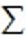 ;


      әрбір баған үшін 1.1-жол = 1.1.1 және 1.1.2-жолдарының 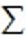 ;


      әрбір баған үшін 1.2-жол = 1.2.1 және 1.2.2-жолдарының 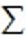 ;


      әрбір баған үшін 1.2.1-жол = 1.2.1.1 және 1.2.1.2-жолдарының 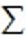 ;


      әрбір баған үшін 1.2.2-жол = 1.2.2.1 және 1.2.2.2-жолдарының 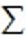 ;


      әрбір баған үшін 1.3-жол = 1.3.1 және 1.3.2-жолдарының 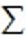 ;


      әрбір баған үшін 1.4-жол = 1.4.1-1.4.6-жолдарының 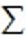 .


      2) "Қатынас түрлері бойынша жүктерді тасымалдау бойынша көрсетілетін қызметтердің көлемі"
      3-бөлімі:
      әрбір баған үшін 1-жол = 1.1, 1.2, 1.3, 1.4-жолдарының 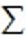 ;


      әрбір баған үшін 1.1-жол = 1.1.1, 1.1.2 және 1.1.3-жолдарының 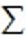 ;


      әрбір баған үшін 1.1.1-жол 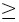  1.1.1.1 және 1.1.1.2-жолдарының 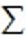 ;


      әрбір баған үшін 1.1.2-жол 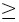  1.1.2.1 және 1.1.2.2-жолдарының 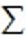 ;


      әрбір баған үшін 1.2-жол = 1.2.1 және 1.2.2-жолдарының 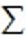 .


      3) "Қатынас бөлінісінде түрлері бойынша жүктерді тасымалдау көлемдері" 4-бөлімі:
      әрбір баған үшін 1-жол = 1.1-1.20-жолдарының 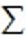 ;


      әрбір жол үшін 1-баған = 2+6+7+8-бағандарының;
      әрбір жол үшін 2-баған = 3-5-бағандарының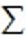 ;


      әрбір баған үшін 1-жол 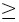  1.21-жолынан;


      әрбір баған үшін 1-жол 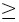  1.22-жолынан.


      4) "Облыс бөлінісінде кәсіпорынның теңгерімінде есепте тұрған құбырлардың ұзындығы" 6-бөлімі:
      әр жол үшін 1-баған = 2-15-бағандарының 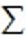 ;


      5) "Есепті жыл соңына кәсіпорын теңгерімдегі (дара кәсіпкердің жеке меншігіндегі) теңіз жүк кемелерінің қолда бары" 10-бөлімі:
      әр баған үшін 1-жол = 1.1-1.2-жолдарының 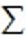 ;


      6) "Қосалқы қызмет түрлері бойынша өндірілген өнім (жұмыс, қызмет) көлемдері" 11-бөлімі:
      1-жол = барлық қалған жолдардың 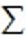 ;

 Жүк түрлерінің тізбесі
      1. Сақтау бойынша көрсетілетін қызметтерден және қосалқы көлік қызметтерінен түскен табыстар туралы ақпаратты көрсетіңіз, мың теңге
      Укажите информацию о доходах от услуг по хранению и услуг транспортных вспомогательных, тысяч тенге
      2. Біржолғы сақтау сыйымдылығы туралы ақпаратты көрсетіңіз (қоймалау және сақтау бойынша қызметтерді көрсететін кәсіпорындар толтырады)
      Укажите информацию о вместимости единовременного хранения (заполняют предприятия, оказывающие услуги складирования и хранения)
      3. Қайталама қызмет түрлері бойынша өндірілген өнім (жұмыс, көрсетілетін қызмет) көлемдерін көрсетіңіз, мың теңге
      Укажите объемы произведенной продукции (работ, услуг) по вторичным видам деятельности, тысяч тенге
      Мөрдің орны (бар болған жағдайда)
      Место для печати (при наличии)
      Ескертпе: 
      Примечание:
      1 Экономикалық қызмет түрлерінің номенклатурасы (5-таңбалы ЭҚЖЖ) Комитеттің www.stat.gov.kz Интернет-ресурсында "Жіктеуіштер" бөлімінде орналасқан
      1 Номенклатура видов экономической деятельности (ОКЭД 5-ти значный) размещен на Интернет-ресурсе  Комитета www.stat.gov.kz в разделе "Классификаторы" 
      2 Мұнда және бұдан әрі КҚСЖ - Көрсетілетін қызметтер анықтамалығы, Статистика комитетінің www.stat.gov.kz интернет-ресурсындағы "Жіктеуіштер" бөлімінде орналасқан
      2 Здесь и далее СКУ - Справочник услуг, размещен на интернет-ресурсе Комитета по статистике www.stat.gov.kz в разделе "Классификаторы"
      3 Аталған тармақ "Мемлекеттік статистика туралы" Қазақстан Республикасы Заңының 8-бабының 5-тармағына сәйкес толтырылады.
      3 Данный пункт заполняется согласно пункту 5 статьи 8 Закона Республики Казахстан "О государственной статистике" "Қосалқы көлік қызметі кәсіпорындарының көрсететін қызметтері туралы есеп" (коды 181112191, индексі 2-ТР (қосалқы қызмет), кезеңділігі жылдық) жалпымемлекеттік статистикалық байқаудың статистикалық нысанын толтыру жөніндегі нұсқаулық
      1. Осы "Қосалқы көлік қызметі кәсіпорындарының көрсететін қызметтері туралы есеп" (коды 181112191, индексі 2-ТР (қосалқы қызмет), кезеңділігі жылдық) жалпымемлекеттік статистикалық байқаудың статистикалық нысанын толтыру жөніндегі нұсқаулық "Мемлекеттік статистика туралы" Қазақстан Республикасының 2010 жылғы 19 наурыздағы Заңының 12-бабы 8) тармақшасына сәйкес әзірленген және "Қосалқы көлік қызметі кәсіпорындарының көрсететін қызметтері туралы есеп" (коды 181112191, индексі 2-ТР (қосалқы қызмет), кезеңділігі жылдық) жалпымемлекеттік статистикалық байқаудың статистикалық нысанын (бұдан әрі – статистикалық нысан) толтыруды нақтылайды.
      2. Егер заңды тұлға құрылымдық бөлiмшеге статистикалық нысанды тапсыру бойынша өкiлеттiктер берсе, онда ол осы статистикалық нысанды өзінің орналасқан жері бойынша статистика органдарына тапсырады.  Құрылымдық бөлiмшенің статистикалық нысанды тапсыру бойынша өкiлеттiктері болмаған жағдайда заңды тұлға өзінің құрылымдық бөлiмшелерi бөлінісінде олардың орналасқан жерін көрсете отырып, статистикалық нысанды өзінің орналасқан жері бойынша статистика органдарына тапсырады.
      3. Осы статистикалық нысанды Экономикалық қызмет түрлері жалпы жіктеуішінің кодтарына сәйкес негізгі қызмет түрі 52 "Қойма шаруашылығы және қосалқы көлік қызметі" болып табылатын респонденттер тапсырады.
      4. Статистикалық нысанда көрсетілетін қызметтің атауы мен кодтары Қазақстан Республикасы Ұлттық экономика министрлігі Статистика комитеті инетернет - ресурсының "Жіктеуіштер" бөлімінде орналасқан "Көрсетілетін қызметтер анықтамалығы" сәйкес келтіріледі.
      5. 1-бөлімде жасалған шарттарға сәйкес қолданыстағы  тарифтер бойынша орындалған жұмыстардың (көрсетілген қызметтердің) көлемдері туралы құжаттар негізінде есептелетін сақтау бойынша көрсетілетін қызметтерді және қосалқы көлік қызметтерін өткізуден түскен  табыстар көрсетіледі. 
      6. 2-бөлімнің 1-жолында кез келген дәнді дақылдарды (бидай, жүгері, арпа, қара бидай, сұлы, бұршақ, майлы жемістер және басқалары) сақтауға арналған қоймалар бойынша ақпарат көрсетіледі.
      2-жолда шикі мұнай, бензин, керосин, минералды майлар мен сылауыштар, мазут, дизельді отын мен өзге де ақ және қара мұнай өнімдерін сақтауға арналған қоймалар бойынша ақпарат көрсетіледі.
      1 бағандағы біржолғы сақтау орындарына ашық (кез келген тауарларды сақтауға арналған ашық алаң) және жабық (белгілі бір тауарларды, оның ішінде айналымда шектелген және (немесе) сақтаудың ерекше шарттарын талап ететін сақтауға арналған қоймалар) типтегі қоймалар жатады.
      7. 3-бөлімде қайталама қызмет түріне негізгіден басқа, үшінші тұлға үшін тауарларды (көрсетілетін қызметтерді) өткізу мақсатында жүзеге асырылатын қызмет түрі жатады.
      Қызметтің негізгі түріне қосалқы құны субъект жүзеге асыратын қызметтің кез келген басқа түрінің қосылған құнынан асатын қызмет түрі жатады.
      Б бағанында Экономикалық қызмет түрлері номенклатурасына (бұдан әрі – ЭҚЖЖ) сәйкес 5 таңба бөлінісінде қызметтің қайталама түрлерінің атаулары, ал "ЭҚЖЖ коды" бағанында –ЭҚЖЖ сәйкес саланың коды 5 таңбаға дейін көрсетіледі.
      8. Респонденттің есепті кезеңде қызметі болмаған жағдайда, респондент есепті кезең мерзімінің аяқталатын күнінен кешіктірмей статистикалық нысандар орнына, қызметінің болмау себептерін және осы қызметтің жүзеге асырылмайтын мерзімдерін көрсете отырып, қызметінің болмауы туралы  хабарламаны Нормативтік құқықтық актілерді мемлекеттік тіркеу тізілімінде № 6459 болып тіркелген, Қазақстан Республикасы Статистика агенттігі төрағасының 2010 жылғы 9 шілдедегі № 173 бұйрығымен бекітілген Респонденттердің алғашқы статистикалық деректерді ұсыну қағидаларына 1-қосымшаға сәйкес тапсыруға құқылы.
      9. Осы статистикалық нысанды тапсыру қағаз жеткізгіште немесе электронды түрде жүзеге асырылады. Статистикалық нысанды электронды түрде толтыру Қазақстан Республикасы Ұлттық экономика министрлігі Статистика комитетінің интернет-ресурсына (www.stat.gov.kz) орналастырылған "Деректерді on-line режимде жинау" ақпараттық жүйесі арқылы жүзеге асырылады.
      10. Ескертпе: Х – осы позиция толтыруға жатпайды.
      11. Арифметикалық-логикалық бақылау:
      1) 1-бөлім. "Сақтау бойынша қызметтерден және қосалқы көлік қызметтерінен түскен табыстар":
      1-жол = КҚСЖ 6 таңбасы бойынша  жолдардың 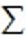 ;


      2) 3-бөлім. "Қайталама қызмет түрлері бойынша өндірілген өнім (жұмыс, көрсетілген қызмет) көлемдері":
      1-жол = барлық қалған жолдардың 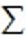 .

 Қазақстан Республикасы Ұлттық экономика министрлігі Статистика комитеті төрағасының күші жойылды деп тануға жататын кейбір бұйрықтарының тізбесі
      1. "Көлік статистикасы бойынша жалпымемлекеттік статистикалық байқаулардың статистикалық нысандары мен оларды толтыру жөніндегі нұсқаулықтарды бекіту туралы" Қазақстан Республикасы Ұлттық экономика министрлігі Статистика комитеті төрағасының 2014 жылғы 4 желтоқсандағы № 66 бұйрығы (Нормативтік құқықтық актілерді мемлекеттік тіркеу тізілімінде № 10132 болып тіркелген, 2015 жылы 4 наурызда "Әділет" ақпараттық-құқықтық жүйесінде жарияланған).
      2. "Көлік статистикасы бойынша жалпымемлекеттік статистикалық байқаулардың статистикалық нысандары мен оларды толтыру жөніндегі нұсқаулықтарды бекіту туралы" Қазақстан Республикасы Ұлттық экономика министрлігі Статистика комитеті төрағасының 2015 жылғы 4 желтоқсандағы № 66 бұйрығына өзгерістер енгізу туралы" Қазақстан Республикасы Ұлттық экономика министрлігі Статистика комитеті төрағасының 2015 жылғы 22 қазандағы № 164 бұйрығы (Нормативтік құқықтық актілерді мемлекеттік тіркеу тізілімінде № 12315 болып тіркелген, 2015 жылы 14 желтоқсанда "Әділет" ақпараттық-құқықтық жүйесінде жарияланған жарияланған).
      3. "Көлік статистикасы бойынша жалпымемлекеттік статистикалық байқаулардың статистикалық нысандары мен оларды толтыру жөніндегі нұсқаулықтарды бекіту туралы" Қазақстан Республикасы Ұлттық экономика министрлігі Статистика комитеті төрағасының 2015 жылғы 4 желтоқсандағы № 66 бұйрығына өзгерістер енгізу туралы" Қазақстан Республикасы Ұлттық экономика министрлігі Статистика комитеті төрағасының 2016 жылғы 20 желтоқсандағы № 319 бұйрығы (Нормативтік құқықтық актілерді мемлекеттік тіркеу тізілімінде № 14699 болып тіркелген, 2017 жылы 1 ақпанда Қазақстан Республикасы нормативтік құқықтық актілерінің эталондық бақылау банкінде жарияланған).
					© 2012. Қазақстан Республикасы Әділет министрлігінің «Қазақстан Республикасының Заңнама және құқықтық ақпарат институты» ШЖҚ РМК
				
      Қазақстан Республикасы
Ұлттық экономика министрлігі
Статистика комитетінің төрағасы

Н. Айдапкелов
Қазақстан Республикасы
Ұлттық экономика министрлігі
Статистика комитеті
төрағасының
2017 жылғы 14 қарашадағы
№ 172 бұйрығына 1-қосымшаПриложение 1 к приказу
Председателя Комитета по
статистике Министерства
национальной экономики
Республики Казахстанот 14 ноября 2017 года № 172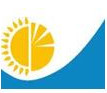 
Мемлекеттік статистика органдары құпиялылығына кепілдік береді

Конфиденциальность гарантируется органами государственной статистики

Жалпымемлекеттік статистикалық байқаудың статистикалық нысаны

Статистическая форма общегосударственного статистического наблюдения
Мемлекеттік статистика органдары құпиялылығына кепілдік береді

Конфиденциальность гарантируется органами государственной статистики

Жалпымемлекеттік статистикалық байқаудың статистикалық нысаны

Статистическая форма общегосударственного статистического наблюдения
Мемлекеттік статистика органдары құпиялылығына кепілдік береді

Конфиденциальность гарантируется органами государственной статистики

Жалпымемлекеттік статистикалық байқаудың статистикалық нысаны

Статистическая форма общегосударственного статистического наблюдения
Аумақтық статистика органына ұсынылады

Представляется территориальному органу статистики
Аумақтық статистика органына ұсынылады

Представляется территориальному органу статистики
Статистикалық нысан www.stat.gov.kz интернет-ресурсына орналастырылған

Статистическая форма размещена на интернет-ресурсе www.stat.gov.kz
Статистикалық нысан www.stat.gov.kz интернет-ресурсына орналастырылған

Статистическая форма размещена на интернет-ресурсе www.stat.gov.kz
Мемлекеттік статистиканың тиісті органдарына анық емес бастапқы статистикалық деректерді ұсыну және бастапқы статистикалық деректерді белгіленген мерзімде ұсынбау "Әкімшілік құқық бұзушылық туралы" Қазақстан Республикасы Кодексінің 497-бабында көзделген әкімшілік құқық бұзушылықтар болып табылады

Представление недостоверных и непредставление первичных статистических данных в соответствующие органы государственной статистики в установленный срок являются административными правонарушениями, предусмотренными статьей 497 Кодекса Республики Казахстан "Об административных правонарушениях"
Мемлекеттік статистиканың тиісті органдарына анық емес бастапқы статистикалық деректерді ұсыну және бастапқы статистикалық деректерді белгіленген мерзімде ұсынбау "Әкімшілік құқық бұзушылық туралы" Қазақстан Республикасы Кодексінің 497-бабында көзделген әкімшілік құқық бұзушылықтар болып табылады

Представление недостоверных и непредставление первичных статистических данных в соответствующие органы государственной статистики в установленный срок являются административными правонарушениями, предусмотренными статьей 497 Кодекса Республики Казахстан "Об административных правонарушениях"
Мемлекеттік статистиканың тиісті органдарына анық емес бастапқы статистикалық деректерді ұсыну және бастапқы статистикалық деректерді белгіленген мерзімде ұсынбау "Әкімшілік құқық бұзушылық туралы" Қазақстан Республикасы Кодексінің 497-бабында көзделген әкімшілік құқық бұзушылықтар болып табылады

Представление недостоверных и непредставление первичных статистических данных в соответствующие органы государственной статистики в установленный срок являются административными правонарушениями, предусмотренными статьей 497 Кодекса Республики Казахстан "Об административных правонарушениях"
Мемлекеттік статистиканың тиісті органдарына анық емес бастапқы статистикалық деректерді ұсыну және бастапқы статистикалық деректерді белгіленген мерзімде ұсынбау "Әкімшілік құқық бұзушылық туралы" Қазақстан Республикасы Кодексінің 497-бабында көзделген әкімшілік құқық бұзушылықтар болып табылады

Представление недостоверных и непредставление первичных статистических данных в соответствующие органы государственной статистики в установленный срок являются административными правонарушениями, предусмотренными статьей 497 Кодекса Республики Казахстан "Об административных правонарушениях"
Мемлекеттік статистиканың тиісті органдарына анық емес бастапқы статистикалық деректерді ұсыну және бастапқы статистикалық деректерді белгіленген мерзімде ұсынбау "Әкімшілік құқық бұзушылық туралы" Қазақстан Республикасы Кодексінің 497-бабында көзделген әкімшілік құқық бұзушылықтар болып табылады

Представление недостоверных и непредставление первичных статистических данных в соответствующие органы государственной статистики в установленный срок являются административными правонарушениями, предусмотренными статьей 497 Кодекса Республики Казахстан "Об административных правонарушениях"
Статистикалық нысан коды 181112153

Код статистической формы 181112153
Статистикалық нысан коды 181112153

Код статистической формы 181112153
Автомобиль және қалалық электр көлігінің жұмысы туралы есеп

Отчет о работе автомобильного и городского электрического транспорта
Автомобиль және қалалық электр көлігінің жұмысы туралы есеп

Отчет о работе автомобильного и городского электрического транспорта
Автомобиль және қалалық электр көлігінің жұмысы туралы есеп

Отчет о работе автомобильного и городского электрического транспорта
1-ТР (авто, электр) 

1-ТР (авто, электро)
1-ТР (авто, электр) 

1-ТР (авто, электро)
Автомобиль және қалалық электр көлігінің жұмысы туралы есеп

Отчет о работе автомобильного и городского электрического транспорта
Автомобиль және қалалық электр көлігінің жұмысы туралы есеп

Отчет о работе автомобильного и городского электрического транспорта
Автомобиль және қалалық электр көлігінің жұмысы туралы есеп

Отчет о работе автомобильного и городского электрического транспорта
Жылдық

Годовая
Жылдық

Годовая
Есепті кезең

Отчетный период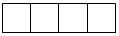 
жыл

год
Қызметкерлерінің санына қарамастан, қызметінің негізгі түрі - "Автомобиль көлігімен жүктерді тасымалдау және тасымалдау бойынша көрсетілген қызметтер" (Экономикалық қызмет түрлерінің номенклатурасы (бұдан әрі - ЭҚЖЖ) 49.4-кодына сәйкес), негізгі және қосалқы қызмет түрі "Құрлықтағы өзге де жолаушылар көлігі" (ЭҚЖЖ коды 49.3) болып табылатын заңды тұлғалар және (немесе) олардың құрылымдық бөлімшелері, сондай-ақ (ЭҚЖЖ 49.31.2 және 49.31.3-кодтары) қалалық электр көлігі қызметтерін жүзеге асыратын дара кəсіпкерлер ұсынады

Представляют юридические лица и (или) их структурные подразделения, независимо от численности работников, с основным видом деятельности - "Грузовые перевозки автомобильным транспортом и услуги по перевозкам" (согласно коду Номенклатуры видов экономической деятельности (далее – ОКЭД) 49.4), с основным и вторичным видом деятельности "Прочий пассажирский сухопутный транспорт" (код ОКЭД 49.3), а также индивидуальные предприниматели, осуществляющие деятельность на городском электрическом транспорте (коды ОКЭД 49.31.2 и 49.31.3)
Қызметкерлерінің санына қарамастан, қызметінің негізгі түрі - "Автомобиль көлігімен жүктерді тасымалдау және тасымалдау бойынша көрсетілген қызметтер" (Экономикалық қызмет түрлерінің номенклатурасы (бұдан әрі - ЭҚЖЖ) 49.4-кодына сәйкес), негізгі және қосалқы қызмет түрі "Құрлықтағы өзге де жолаушылар көлігі" (ЭҚЖЖ коды 49.3) болып табылатын заңды тұлғалар және (немесе) олардың құрылымдық бөлімшелері, сондай-ақ (ЭҚЖЖ 49.31.2 және 49.31.3-кодтары) қалалық электр көлігі қызметтерін жүзеге асыратын дара кəсіпкерлер ұсынады

Представляют юридические лица и (или) их структурные подразделения, независимо от численности работников, с основным видом деятельности - "Грузовые перевозки автомобильным транспортом и услуги по перевозкам" (согласно коду Номенклатуры видов экономической деятельности (далее – ОКЭД) 49.4), с основным и вторичным видом деятельности "Прочий пассажирский сухопутный транспорт" (код ОКЭД 49.3), а также индивидуальные предприниматели, осуществляющие деятельность на городском электрическом транспорте (коды ОКЭД 49.31.2 и 49.31.3)
Қызметкерлерінің санына қарамастан, қызметінің негізгі түрі - "Автомобиль көлігімен жүктерді тасымалдау және тасымалдау бойынша көрсетілген қызметтер" (Экономикалық қызмет түрлерінің номенклатурасы (бұдан әрі - ЭҚЖЖ) 49.4-кодына сәйкес), негізгі және қосалқы қызмет түрі "Құрлықтағы өзге де жолаушылар көлігі" (ЭҚЖЖ коды 49.3) болып табылатын заңды тұлғалар және (немесе) олардың құрылымдық бөлімшелері, сондай-ақ (ЭҚЖЖ 49.31.2 және 49.31.3-кодтары) қалалық электр көлігі қызметтерін жүзеге асыратын дара кəсіпкерлер ұсынады

Представляют юридические лица и (или) их структурные подразделения, независимо от численности работников, с основным видом деятельности - "Грузовые перевозки автомобильным транспортом и услуги по перевозкам" (согласно коду Номенклатуры видов экономической деятельности (далее – ОКЭД) 49.4), с основным и вторичным видом деятельности "Прочий пассажирский сухопутный транспорт" (код ОКЭД 49.3), а также индивидуальные предприниматели, осуществляющие деятельность на городском электрическом транспорте (коды ОКЭД 49.31.2 и 49.31.3)
Қызметкерлерінің санына қарамастан, қызметінің негізгі түрі - "Автомобиль көлігімен жүктерді тасымалдау және тасымалдау бойынша көрсетілген қызметтер" (Экономикалық қызмет түрлерінің номенклатурасы (бұдан әрі - ЭҚЖЖ) 49.4-кодына сәйкес), негізгі және қосалқы қызмет түрі "Құрлықтағы өзге де жолаушылар көлігі" (ЭҚЖЖ коды 49.3) болып табылатын заңды тұлғалар және (немесе) олардың құрылымдық бөлімшелері, сондай-ақ (ЭҚЖЖ 49.31.2 және 49.31.3-кодтары) қалалық электр көлігі қызметтерін жүзеге асыратын дара кəсіпкерлер ұсынады

Представляют юридические лица и (или) их структурные подразделения, независимо от численности работников, с основным видом деятельности - "Грузовые перевозки автомобильным транспортом и услуги по перевозкам" (согласно коду Номенклатуры видов экономической деятельности (далее – ОКЭД) 49.4), с основным и вторичным видом деятельности "Прочий пассажирский сухопутный транспорт" (код ОКЭД 49.3), а также индивидуальные предприниматели, осуществляющие деятельность на городском электрическом транспорте (коды ОКЭД 49.31.2 и 49.31.3)
Қызметкерлерінің санына қарамастан, қызметінің негізгі түрі - "Автомобиль көлігімен жүктерді тасымалдау және тасымалдау бойынша көрсетілген қызметтер" (Экономикалық қызмет түрлерінің номенклатурасы (бұдан әрі - ЭҚЖЖ) 49.4-кодына сәйкес), негізгі және қосалқы қызмет түрі "Құрлықтағы өзге де жолаушылар көлігі" (ЭҚЖЖ коды 49.3) болып табылатын заңды тұлғалар және (немесе) олардың құрылымдық бөлімшелері, сондай-ақ (ЭҚЖЖ 49.31.2 және 49.31.3-кодтары) қалалық электр көлігі қызметтерін жүзеге асыратын дара кəсіпкерлер ұсынады

Представляют юридические лица и (или) их структурные подразделения, независимо от численности работников, с основным видом деятельности - "Грузовые перевозки автомобильным транспортом и услуги по перевозкам" (согласно коду Номенклатуры видов экономической деятельности (далее – ОКЭД) 49.4), с основным и вторичным видом деятельности "Прочий пассажирский сухопутный транспорт" (код ОКЭД 49.3), а также индивидуальные предприниматели, осуществляющие деятельность на городском электрическом транспорте (коды ОКЭД 49.31.2 и 49.31.3)
Ұсыну мерзімі – есепті кезеңнен кейінгі 20 қаңтарға (қоса алғанда) дейін

Срок представления – до 25 февраля (включительно) после отчетного периода
Ұсыну мерзімі – есепті кезеңнен кейінгі 20 қаңтарға (қоса алғанда) дейін

Срок представления – до 25 февраля (включительно) после отчетного периода
Ұсыну мерзімі – есепті кезеңнен кейінгі 20 қаңтарға (қоса алғанда) дейін

Срок представления – до 25 февраля (включительно) после отчетного периода
Ұсыну мерзімі – есепті кезеңнен кейінгі 20 қаңтарға (қоса алғанда) дейін

Срок представления – до 25 февраля (включительно) после отчетного периода
Ұсыну мерзімі – есепті кезеңнен кейінгі 20 қаңтарға (қоса алғанда) дейін

Срок представления – до 25 февраля (включительно) после отчетного периода
БСН коды

код БИН

ЖСН коды

код ИИН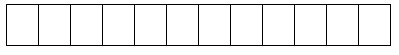 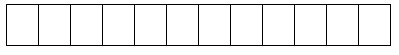 
1. Кәсіпорын (ұйым) бойынша деректердік көрсетіңіз

Укажите данные по предприятию (организации)

Заңды тұлғаның (бөлімшенің) нақты орналасқан орнын көрсетіңіз (оның тіркелген жеріне қарамастан) облыс, қала, аудан, елді мекен

Укажите фактическое место расположение юридического лица (подразделения) (независимо от места его регистрации) – область, город, район, населенный пункт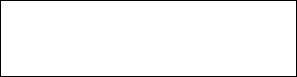 
Əкімшілік-аумақтық объектілер жіктеуішіне (ӘАОЖ) сəйкес аумақ коды (статистикалық нысанды қағаз тасығышта тапсыру кезінде статистика органының қызметкерлері толтырады)

Код территории согласно Классификатору административно-территориальных объектов (КАТО) (заполняется сотрудником органа статистики при сдаче статистической формы на бумажном носителе)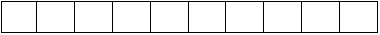 
Жол коды

Код строки
Көрсеткіштің атауы

Наименование показателя
Жүк автомобильдері

Грузовые автомобили
Автобустар

Автобусы
Такси
Троллейбустар

Троллейбусы
Трамвайлар

Трамваи
Метрополитен
А
Б
1
2
3
4
5
6
1
Көлік құралдарының жалпы тізімдік саны, бірлік

Общее списочное число транспортных средств, единиц 
1.1
одан: жалға берілген көлік құралдарының жалпы тізімдік саны 
из них: общее списочное число транспортных средств, сданных в аренду 
1.1.1
одан: жүргізушімен қоса жалға берілген
из них: сданные в аренду с водителем 
2
Теңгерімде есепте тұрған көлік құралдарының жалпы жүккөтергіштігі (жүк көлігі үшін 0,1 тоннаға дейінгі дәлділікпен), тонна 

Общая грузоподъемность (с точностью до 0,1 тонн для грузового транспорта) транспортных средств, числящихся на балансе, тонн 
3
Теңгерімде есепте тұрған көлік жалпы жолаушылар сыйымдылығы (жолаушы көлігі үшін 1 орынға дейінгі дәлділікпен), орын

Общая пассажировместимость (с точностью до 1 места для пассажирского транспорта) транспортных средств, числящихся на балансе, мест 
4
Жалға алынған көлік құралдарының жалпы тізімдік саны, бірлік
Общее списочное число транспортных средств, взятых в аренду, единиц 
4.1
одан: жеке тұлғалардан жалға алынған
из них: взятые в аренду у физических лиц 
5
Көлік құралдарының  кәсіпорын иелігінде болған уақыты, машина-күн
Время пребывания транспортных средств в распоряжении предприятия, машино-дней 
5.1
одан: жеке меншіктегі көлік құралдарының

из них: собственных транспортных средств  
6
Көлік құралдарының жұмыста болған уақыты, машина-күн
Время пребывания транспортных средств в работе, машино-дней 
6.1
одан: жеке меншіктегі көлік құралдарының

из них: собственных транспортных средств 
7
Көлік құралдарының жалпы жүріп өткен жолы, мың километр
Общий пробег транспортных средств, тысяч километров 
7.1
одан: жүкпен (жолаушылармен) жүріп өткен жолы
из них: пробег с грузом (с пассажирами) 
8
Бір жолмен есептегендегі жайылыңқы жолдың (желінің) ұзындығы, километр
Протяженность развернутого пути (линии) в однопутном исчислении, километров 
Атауы

Наименование
__________________________
Мекенжайы

Адрес
_______________________
_______________________
Телефоны

Телефон
___________________________
Электрондық пошта мекенжайы (респонденттің)

Адрес электронной почты (респондента)
__________________________
Алғашқы статистикалық деректерді таратуға келісеміз*

Согласны на распространение первичных статистических данных*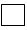 
Алғашқы статистикалық деректерді таратуға келіспейміз*

Не согласны на распространение первичных статистических данных*
Алғашқы статистикалық деректерді таратуға келіспейміз*

Не согласны на распространение первичных статистических данных*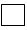 
Орындаушы

Исполнитель
_________________________________________

тегі, аты және әкесінің аты (бар болған жағдайда)

фамилия, имя и отчество (при его наличии) 
_________________________________________

тегі, аты және әкесінің аты (бар болған жағдайда)

фамилия, имя и отчество (при его наличии) 
_________________________________________

тегі, аты және әкесінің аты (бар болған жағдайда)

фамилия, имя и отчество (при его наличии) 
_______________

қолы, телефоны

подпись, телефон
Бас бухгалтер

Главный бухгалтер
_________________________________________

тегі, аты және әкесінің аты (бар болған жағдайда)

фамилия, имя и отчество (при его наличии)
_________________________________________

тегі, аты және әкесінің аты (бар болған жағдайда)

фамилия, имя и отчество (при его наличии)
_________________________________________

тегі, аты және әкесінің аты (бар болған жағдайда)

фамилия, имя и отчество (при его наличии)
_______________

қолы

подпись
Басшы немесе оның міндетін атқарушы тұлға

Руководитель или лицо, исполняющее его обязанности
_________________________________________

тегі, аты және әкесінің аты (бар болған жағдайда)

фамилия, имя и отчество (при его наличии)
_________________________________________

тегі, аты және әкесінің аты (бар болған жағдайда)

фамилия, имя и отчество (при его наличии)
_________________________________________

тегі, аты және әкесінің аты (бар болған жағдайда)

фамилия, имя и отчество (при его наличии)
_______________

қолы

подписьҚазақстан Республикасы
Ұлттық экономика министрлігі
Статистика комитеті
төрағасының
2017 жылғы 14 қарашадағы
№ 172 бұйрығына 2-қосымшаҚазақстан Республикасы
Ұлттық экономика министрлігі
Статистика комитеті
төрағасының
2017 жылғы 14 қарашадағы
№ 172 бұйрығына 3-қосымшаПриложение 3 к приказу
Председателя Комитета по
статистике Министерства
национальной экономики
Республики Казахстанот 14 ноября 2017 года № 172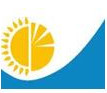 
Мемлекеттік статистика органдары құпиялылығына кепілдік береді

Конфиденциальность гарантируется органами государственной статистики

Жалпымемлекеттік статистикалық байқаудың статистикалық нысаны

Статистическая форма общегосударственного статистического наблюдения
Аумақтық статистика органына ұсынылады

Представляется территориальному органу статистики
Аумақтық статистика органына ұсынылады

Представляется территориальному органу статистики
Статистикалық нысан www.stat.gov.kz интернет-ресурсына орналастырылған

Статистическая форма размещена на интернет-ресурсе www.stat.gov.kz
Статистикалық нысан www.stat.gov.kz интернет-ресурсына орналастырылған

Статистическая форма размещена на интернет-ресурсе www.stat.gov.kz
Мемлекеттік статистиканың тиісті органдарына анық емес бастапқы статистикалық деректерді ұсыну және бастапқы статистикалық деректерді белгіленген мерзімде ұсынбау "Әкімшілік құқық бұзушылық туралы" Қазақстан Республикасы Кодексінің 497-бабында көзделген әкімшілік құқық бұзушылықтар болып табылады

Представление недостоверных и непредставление первичных статистических данных в соответствующие органы государственной статистики в установленный срок являются административными правонарушениями, предусмотренными статьей 497 Кодекса Республики Казахстан "Об административных правонарушениях"
Мемлекеттік статистиканың тиісті органдарына анық емес бастапқы статистикалық деректерді ұсыну және бастапқы статистикалық деректерді белгіленген мерзімде ұсынбау "Әкімшілік құқық бұзушылық туралы" Қазақстан Республикасы Кодексінің 497-бабында көзделген әкімшілік құқық бұзушылықтар болып табылады

Представление недостоверных и непредставление первичных статистических данных в соответствующие органы государственной статистики в установленный срок являются административными правонарушениями, предусмотренными статьей 497 Кодекса Республики Казахстан "Об административных правонарушениях"
Мемлекеттік статистиканың тиісті органдарына анық емес бастапқы статистикалық деректерді ұсыну және бастапқы статистикалық деректерді белгіленген мерзімде ұсынбау "Әкімшілік құқық бұзушылық туралы" Қазақстан Республикасы Кодексінің 497-бабында көзделген әкімшілік құқық бұзушылықтар болып табылады

Представление недостоверных и непредставление первичных статистических данных в соответствующие органы государственной статистики в установленный срок являются административными правонарушениями, предусмотренными статьей 497 Кодекса Республики Казахстан "Об административных правонарушениях"
Статистикалық нысан коды 182107073

Код статистической формы 182107073
Статистикалық нысан коды 182107073

Код статистической формы 182107073
Дара кәсіпкерлердің жүк және жолаушыларды автомобильдермен тасымалдауын іріктемелі зерттеу сауалнамасы

Анкета выборочного обследования автомобильных перевозок грузов и пассажиров индивидуальными предпринимателями
ТР-001
ТР-001
Дара кәсіпкерлердің жүк және жолаушыларды автомобильдермен тасымалдауын іріктемелі зерттеу сауалнамасы

Анкета выборочного обследования автомобильных перевозок грузов и пассажиров индивидуальными предпринимателями
Апта сайын

Еженедельная
Апта сайын

Еженедельная
Апта сайын

Еженедельная
Жүк тасымалын және жолаушылар тасымалын коммерциялық негізде жүзеге асыратын, иелігінде жеңіл автомобильдері, автобустары, жүк автомобильдері бар қызметінің негізгі жəне қосалқы түрі – құрлықтағы өзге де жолаушылар көлігі (Экономикалық қызмет түрлерінің жалпы жіктеуішінің (бұдан әрі - ЭҚЖЖ) 49.3-кодына сәйкес), автомобиль көлігімен жүктерді тасымалдау мен тасымалдау бойынша көрсетілген қызметтері (ЭҚЖЖ коды 49.4) болып табылатын іріктемеге түскен дара кәсіпкерлер ұсынады

Представляют индивидуальные предприниматели, попавшие в выборку с основным и вторичным видом деятельности – прочий пассажирский сухопутный транспорт (согласно коду Общего классификатора видов экономической деятельности (далее – ОКЭД) 49.3), грузовые перевозки автомобильным транспортом и услуги по перевозкам (код ОКЭД 49.4), имеющие в собственности легковые автомобили, автобусы, грузовые автомобили, осуществляющие перевозку пассажиров и (или) грузов на коммерческой основе
Жүк тасымалын және жолаушылар тасымалын коммерциялық негізде жүзеге асыратын, иелігінде жеңіл автомобильдері, автобустары, жүк автомобильдері бар қызметінің негізгі жəне қосалқы түрі – құрлықтағы өзге де жолаушылар көлігі (Экономикалық қызмет түрлерінің жалпы жіктеуішінің (бұдан әрі - ЭҚЖЖ) 49.3-кодына сәйкес), автомобиль көлігімен жүктерді тасымалдау мен тасымалдау бойынша көрсетілген қызметтері (ЭҚЖЖ коды 49.4) болып табылатын іріктемеге түскен дара кәсіпкерлер ұсынады

Представляют индивидуальные предприниматели, попавшие в выборку с основным и вторичным видом деятельности – прочий пассажирский сухопутный транспорт (согласно коду Общего классификатора видов экономической деятельности (далее – ОКЭД) 49.3), грузовые перевозки автомобильным транспортом и услуги по перевозкам (код ОКЭД 49.4), имеющие в собственности легковые автомобили, автобусы, грузовые автомобили, осуществляющие перевозку пассажиров и (или) грузов на коммерческой основе
Жүк тасымалын және жолаушылар тасымалын коммерциялық негізде жүзеге асыратын, иелігінде жеңіл автомобильдері, автобустары, жүк автомобильдері бар қызметінің негізгі жəне қосалқы түрі – құрлықтағы өзге де жолаушылар көлігі (Экономикалық қызмет түрлерінің жалпы жіктеуішінің (бұдан әрі - ЭҚЖЖ) 49.3-кодына сәйкес), автомобиль көлігімен жүктерді тасымалдау мен тасымалдау бойынша көрсетілген қызметтері (ЭҚЖЖ коды 49.4) болып табылатын іріктемеге түскен дара кәсіпкерлер ұсынады

Представляют индивидуальные предприниматели, попавшие в выборку с основным и вторичным видом деятельности – прочий пассажирский сухопутный транспорт (согласно коду Общего классификатора видов экономической деятельности (далее – ОКЭД) 49.3), грузовые перевозки автомобильным транспортом и услуги по перевозкам (код ОКЭД 49.4), имеющие в собственности легковые автомобили, автобусы, грузовые автомобили, осуществляющие перевозку пассажиров и (или) грузов на коммерческой основе
Ұсыну мерзімі – есепті аптадан кейінгі 9 күн ішінде

Срок представления – в течении 9-ти дней после отчетной недели
Ұсыну мерзімі – есепті аптадан кейінгі 9 күн ішінде

Срок представления – в течении 9-ти дней после отчетной недели
Ұсыну мерзімі – есепті аптадан кейінгі 9 күн ішінде

Срок представления – в течении 9-ти дней после отчетной недели
ЖСН коды

код ИИН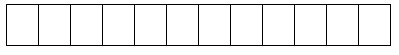 
1. Көлік құралының мемлекеттік нөмірі

Государственный номер транспортного средства
2.1 автокөлік құралы жұмыс істемей тұрған

автотранспортное средство было в нерабочем состоянии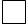 
2.2 автокөлік құралы жалға берілген

автотранспортное средство сдано в аренду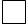 
2.3 автокөлік құралы есептен шығарылған

автотранспортное средство снято с учета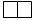 

күні

день

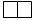 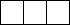 

айы                        жылы

месяц                     год

(есептен шығарылған күні)

(дата снятия с учета)


Жол коды

Код строки
Көрсеткіштің атауы

Наименование показателя
Есепті кезең барлығы

Всего за отчетный период
Өткен жылғы тиісті кезеңге барлығы

Всего за соответствующий период прошлого года
А
Б
1
2
1
Тасымалданған жүк, жолжүгі, жүк-жолжүгі, тонна

Перевезено (транспортировано) грузов, багажа, грузобагажа, тонн
2
Жүк айналымы, тонна-километр

Грузооборот, тонно-километр
3
Жүк, жолжүгі, жүк-жолжүгі тасымалынан түскен табыс, мың теңге

Доходы от перевозки (транспортировки) грузов, багажа, грузобагажа, тысяч тенге
Жол коды
Код строки
Жүк түрлерінің атауы2
Наименование видов грузов2
Тасымалданған жүк, жолжүгі, жүк-жолжүгі, тонна
Перевезено (транспортировано) грузов, багажа, грузобагажа, тонн
соның ішінде
в том числе
соның ішінде
в том числе
соның ішінде
в том числе
соның ішінде
в том числе
соның ішінде
в том числе
Жол коды
Код строки
Жүк түрлерінің атауы2
Наименование видов грузов2
Тасымалданған жүк, жолжүгі, жүк-жолжүгі, тонна
Перевезено (транспортировано) грузов, багажа, грузобагажа, тонн
халықаралық
международное
одан
из них
республикаішілік
внутриреспубликанское
қалалық 
городское
қаламаңы пригородное
Жол коды
Код строки
Жүк түрлерінің атауы2
Наименование видов грузов2
Тасымалданған жүк, жолжүгі, жүк-жолжүгі, тонна
Перевезено (транспортировано) грузов, багажа, грузобагажа, тонн
халықаралық
международное
транзит
республикаішілік
внутриреспубликанское
қалалық 
городское
қаламаңы пригородное
А
Б
1
2
3
4
5
6
1
Барлығы
Всего 
cоның ішінде:
в том числе:
Х
Х
Х
Х
Х
Х
1.1
1.2
1.3
1.4
1.5
1.6
1.7
1.8
1.9
1.10
1.11
1.12
1.13
1-жолдан

Из строки 1
Х
Х
Х
Х
Х
Х
1.14
қауіпті жүктер
опасные грузы
1.15
контейнердегі жүктер
грузы в контейнерах
5.1 Иә

Да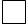 
5.2 Жоқ

Нет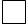 
Жол коды

Код строки
Көрсеткіштің атауы

Наименование показателя
Есепті кезең барлығы

Всего за отчетный период
Өткен жылғы тиісті кезеңге барлығы

Всего за соответствующий период прошлого года
А
Б
1
2
1
Тасымалданған жолаушылар, адам

Перевезено пассажиров, человек
соның ішінде:

в том числе:
Х
Х
1.1
автобустар

автобусы
1.2
такси
2
Жолаушылар айналымы, жолаушы-километр

Пассажирооборот, пассажиро-километр
соның ішінде:

в том числе:
Х
Х
2.1
автобустар

автобусы
2.2
такси
3
Жолаушылар тасымалынан түскен табыс, мың теңге

Доходы от перевозки пассажиров, тысяч тенге
соның ішінде:

в том числе:
Х
Х
3.1
автобустар

автобусы
3.2
такси
Атауы

Наименование
__________________________
Мекенжайы

Адрес
_______________________
_______________________
Телефоны

Телефон
___________________________
Электрондық пошта мекенжайы (респонденттің)

Адрес электронной почты (респондента)
__________________________
Алғашқы статистикалық деректерді таратуға келісеміз3

Согласны на распространение первичных статистических данных3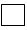 
Алғашқы статистикалық деректерді таратуға келіспейміз3

Не согласны на распространение первичных статистических данных3
Алғашқы статистикалық деректерді таратуға келіспейміз3

Не согласны на распространение первичных статистических данных3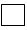 
Орындаушы

Исполнитель
_________________________________________

тегі, аты және әкесінің аты (бар болған жағдайда)

фамилия, имя и отчество (при его наличии) 
_________________________________________

тегі, аты және әкесінің аты (бар болған жағдайда)

фамилия, имя и отчество (при его наличии) 
_________________________________________

тегі, аты және әкесінің аты (бар болған жағдайда)

фамилия, имя и отчество (при его наличии) 
_______________

қолы, телефоны

подпись, телефон
Бас бухгалтер

Главный бухгалтер
_________________________________________

тегі, аты және әкесінің аты (бар болған жағдайда)

фамилия, имя и отчество (при его наличии)
_________________________________________

тегі, аты және әкесінің аты (бар болған жағдайда)

фамилия, имя и отчество (при его наличии)
_________________________________________

тегі, аты және әкесінің аты (бар болған жағдайда)

фамилия, имя и отчество (при его наличии)
_______________

қолы

подпись
Басшы немесе оның міндетін атқарушы тұлға

Руководитель или лицо, исполняющее его обязанности
_________________________________________

тегі, аты және әкесінің аты (бар болған жағдайда)

фамилия, имя и отчество (при его наличии)
_________________________________________

тегі, аты және әкесінің аты (бар болған жағдайда)

фамилия, имя и отчество (при его наличии)
_________________________________________

тегі, аты және әкесінің аты (бар болған жағдайда)

фамилия, имя и отчество (при его наличии)
_______________

қолы

подпись"Дара кәсіпкерлердің жүк және
жолаушыларды
автомобильдермен
тасымалдауын іріктемелі
зерттеу сауалнамасы"
(коды 182107073, индексі
ТР-001, кезеңділігіапта сайын)
жалпымемлекеттік
статистикалық байқауын
толтыру жөніндегі
статистикалық нысанына
1-қосымша
Код
Атауы
01
автокөлік құралы өтеусіз басқа адамға берілді
02
автокөлік құралы жеке қажеттіліктер үшін пайдаланылды
03
автокөлік құралы сенімхат бойынша сатылды
04
автокөлік құралының заңды меншік иесінің иелігінен шығып қалуы (айдап кету, ұрлау, форс-мажорлық жағдайлар және басқалар)
05
жүргізуші науқастанғандықтан автокөлік құралы жұмыс істемеді
06
тапсырыс болмағандықтан автокөлік құралы жұмыс істемеді
07
ауа – райының қолайсыздығынан автокөлік құралы жұмыс істемеді
08
құжаттарымен  проблемаларға байланысты, қызметті уақытша тоқтату
99
автокөлік құралы басқа мақсаттар үшін пайдаланылды"Дара кәсіпкерлердің жүк және
жолаушыларды
автомобильдермен
тасымалдауын іріктемелі
зерттеу сауалнамасы"
(коды 182107073, индексі
ТР-001, кезеңділігіапта сайын)
жалпымемлекеттік
статистикалық байқауын
толтыру жөніндегі
статистикалық нысанына
2-қосымша
Коды
Атауы
01
шикі мұнай
01
тірі жануарлар
02
мұнай өнімдері
03
табиғи газ
04
салмақтағы сұйық немесе газ тәріздес жүктер
05
өзге де салмақтағы сұйық немесе газ тәріздес жүктер
06
таскөмір
07
кокс
08
темір кені
09
марганец кені
10
түсті металл кендері
11
күкірт шикізаты
13
қара металдар сынығы
14
флюстер
15
орман жүктері
16
құрылыс жүктері
17
химиялық және минералдық тыңайтқыштар
18
астық
19
тоңазытылған немесе салқындатылған өнімдер
20
пошта
22
жеміс-көкөніс өнімдері
24
құрылыс цементі
25
астық жүктері
29
өзге де жүктер 
291
жабдықтар
292
автомобильдер және бөлшектер
298
басқа топтамаларға енгізілмеген тұтыну тауарлары 
299
басқалар
31
жиһаз
72
қара металдарҚазақстан Республикасы
Ұлттық экономика министрлігі
Статистика комитеті
төрағасының
2017 жылғы 14 қарашадағы
№ 172 бұйрығына 4-қосымшаҚазақстан Республикасы
Ұлттық экономика министрлігі
Статистика комитеті
төрағасының
2017 жылғы 14 қарашадағы
№ 172 бұйрығына 5-қосымшаПриложение 5 к приказу
Председателя Комитета по
статистике Министерства
национальной экономики
Республики Казахстанот 14 ноября 2017 года № 172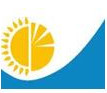 
Мемлекеттік статистика органдары құпиялылығына кепілдік береді

Конфиденциальность гарантируется органами государственной статистики

Жалпымемлекеттік статистикалық байқаудың статистикалық нысаны

Статистическая форма общегосударственного статистического наблюдения
Мемлекеттік статистика органдары құпиялылығына кепілдік береді

Конфиденциальность гарантируется органами государственной статистики

Жалпымемлекеттік статистикалық байқаудың статистикалық нысаны

Статистическая форма общегосударственного статистического наблюдения
Мемлекеттік статистика органдары құпиялылығына кепілдік береді

Конфиденциальность гарантируется органами государственной статистики

Жалпымемлекеттік статистикалық байқаудың статистикалық нысаны

Статистическая форма общегосударственного статистического наблюдения
Аумақтық статистика органына ұсынылады

Представляется территориальному органу статистики
Аумақтық статистика органына ұсынылады

Представляется территориальному органу статистики
Статистикалық нысан www.stat.gov.kz интернет-ресурсына орналастырылған

Статистическая форма размещена на интернет-ресурсе www.stat.gov.kz
Статистикалық нысан www.stat.gov.kz интернет-ресурсына орналастырылған

Статистическая форма размещена на интернет-ресурсе www.stat.gov.kz
Мемлекеттік статистиканың тиісті органдарына анық емес бастапқы статистикалық деректерді ұсыну және бастапқы статистикалық деректерді белгіленген мерзімде ұсынбау "Әкімшілік құқық бұзушылық туралы" Қазақстан Республикасы Кодексінің 497-бабында көзделген әкімшілік құқық бұзушылықтар болып табылады

Представление недостоверных и непредставление первичных статистических данных в соответствующие органы государственной статистики в установленный срок являются административными правонарушениями, предусмотренными статьей 497 Кодекса Республики Казахстан "Об административных правонарушениях"
Мемлекеттік статистиканың тиісті органдарына анық емес бастапқы статистикалық деректерді ұсыну және бастапқы статистикалық деректерді белгіленген мерзімде ұсынбау "Әкімшілік құқық бұзушылық туралы" Қазақстан Республикасы Кодексінің 497-бабында көзделген әкімшілік құқық бұзушылықтар болып табылады

Представление недостоверных и непредставление первичных статистических данных в соответствующие органы государственной статистики в установленный срок являются административными правонарушениями, предусмотренными статьей 497 Кодекса Республики Казахстан "Об административных правонарушениях"
Мемлекеттік статистиканың тиісті органдарына анық емес бастапқы статистикалық деректерді ұсыну және бастапқы статистикалық деректерді белгіленген мерзімде ұсынбау "Әкімшілік құқық бұзушылық туралы" Қазақстан Республикасы Кодексінің 497-бабында көзделген әкімшілік құқық бұзушылықтар болып табылады

Представление недостоверных и непредставление первичных статистических данных в соответствующие органы государственной статистики в установленный срок являются административными правонарушениями, предусмотренными статьей 497 Кодекса Республики Казахстан "Об административных правонарушениях"
Мемлекеттік статистиканың тиісті органдарына анық емес бастапқы статистикалық деректерді ұсыну және бастапқы статистикалық деректерді белгіленген мерзімде ұсынбау "Әкімшілік құқық бұзушылық туралы" Қазақстан Республикасы Кодексінің 497-бабында көзделген әкімшілік құқық бұзушылықтар болып табылады

Представление недостоверных и непредставление первичных статистических данных в соответствующие органы государственной статистики в установленный срок являются административными правонарушениями, предусмотренными статьей 497 Кодекса Республики Казахстан "Об административных правонарушениях"
Мемлекеттік статистиканың тиісті органдарына анық емес бастапқы статистикалық деректерді ұсыну және бастапқы статистикалық деректерді белгіленген мерзімде ұсынбау "Әкімшілік құқық бұзушылық туралы" Қазақстан Республикасы Кодексінің 497-бабында көзделген әкімшілік құқық бұзушылықтар болып табылады

Представление недостоверных и непредставление первичных статистических данных в соответствующие органы государственной статистики в установленный срок являются административными правонарушениями, предусмотренными статьей 497 Кодекса Республики Казахстан "Об административных правонарушениях"
Статистикалық нысан коды 181112154

Код статистической формы 181112154
Статистикалық нысан коды 181112154

Код статистической формы 181112154
Кеме жүзетін ішкі су жолдарының ұзындығы және ішкі су көлігінің жылжымалы құрамы туралы есеп

Отчет о протяженности судоходных внутренних путей и подвижном составе внутреннего водного транспорта
Кеме жүзетін ішкі су жолдарының ұзындығы және ішкі су көлігінің жылжымалы құрамы туралы есеп

Отчет о протяженности судоходных внутренних путей и подвижном составе внутреннего водного транспорта
Кеме жүзетін ішкі су жолдарының ұзындығы және ішкі су көлігінің жылжымалы құрамы туралы есеп

Отчет о протяженности судоходных внутренних путей и подвижном составе внутреннего водного транспорта
1-ТР (ішкі су)

1-ТР (внутренние воды)
1-ТР (ішкі су)

1-ТР (внутренние воды)
Кеме жүзетін ішкі су жолдарының ұзындығы және ішкі су көлігінің жылжымалы құрамы туралы есеп

Отчет о протяженности судоходных внутренних путей и подвижном составе внутреннего водного транспорта
Кеме жүзетін ішкі су жолдарының ұзындығы және ішкі су көлігінің жылжымалы құрамы туралы есеп

Отчет о протяженности судоходных внутренних путей и подвижном составе внутреннего водного транспорта
Кеме жүзетін ішкі су жолдарының ұзындығы және ішкі су көлігінің жылжымалы құрамы туралы есеп

Отчет о протяженности судоходных внутренних путей и подвижном составе внутреннего водного транспорта
Жылдық

Годовая
Жылдық

Годовая
Есепті кезең

Отчетный период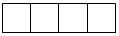 
жыл

год
Негізгі және (немесе) қосалқы қызмет түрі бар қызметкерлердің санына қарамастан, өзен жолаушылар көлігі (Экономикалық қызмет түрлері жалпы жіктеуішінің (бұдан әрі - ЭҚЖЖ) 50.3-кодына сәйкес) және өзен жүк көлігі (ЭҚЖЖ коды 50.4) болып табылатын заңды тұлғалар және (немесе) олардың құрылымдық бөлімшелері, сондай-ақ су көлігінде қосалқы қызметті жүзеге асыратын (ЭҚЖЖ коды 52.22) заңды тұлғалар және өзен көлігінде жолаушылар мен жүктерді тасымалдауды жүзеге асыратын дара кәсіпкерлер ұсынады

Представляют юридические лица и (или) их структурные подразделения, независимо от численности работников, с основным и (или) вторичным видом деятельности – речной пассажирский транспорт (согласно коду Общего классификатора видов экономической деятельности (далее - ОКЭД) 50.3) и речной грузовой транспорт (код ОКЭД 50.4), а также юридические лица, осуществляющие вспомогательные услуги в области водного транспорта (код ОКЭД 52.22) и индивидуальные предприниматели, осуществляющие перевозки пассажиров и грузов на речном транспорте
Негізгі және (немесе) қосалқы қызмет түрі бар қызметкерлердің санына қарамастан, өзен жолаушылар көлігі (Экономикалық қызмет түрлері жалпы жіктеуішінің (бұдан әрі - ЭҚЖЖ) 50.3-кодына сәйкес) және өзен жүк көлігі (ЭҚЖЖ коды 50.4) болып табылатын заңды тұлғалар және (немесе) олардың құрылымдық бөлімшелері, сондай-ақ су көлігінде қосалқы қызметті жүзеге асыратын (ЭҚЖЖ коды 52.22) заңды тұлғалар және өзен көлігінде жолаушылар мен жүктерді тасымалдауды жүзеге асыратын дара кәсіпкерлер ұсынады

Представляют юридические лица и (или) их структурные подразделения, независимо от численности работников, с основным и (или) вторичным видом деятельности – речной пассажирский транспорт (согласно коду Общего классификатора видов экономической деятельности (далее - ОКЭД) 50.3) и речной грузовой транспорт (код ОКЭД 50.4), а также юридические лица, осуществляющие вспомогательные услуги в области водного транспорта (код ОКЭД 52.22) и индивидуальные предприниматели, осуществляющие перевозки пассажиров и грузов на речном транспорте
Негізгі және (немесе) қосалқы қызмет түрі бар қызметкерлердің санына қарамастан, өзен жолаушылар көлігі (Экономикалық қызмет түрлері жалпы жіктеуішінің (бұдан әрі - ЭҚЖЖ) 50.3-кодына сәйкес) және өзен жүк көлігі (ЭҚЖЖ коды 50.4) болып табылатын заңды тұлғалар және (немесе) олардың құрылымдық бөлімшелері, сондай-ақ су көлігінде қосалқы қызметті жүзеге асыратын (ЭҚЖЖ коды 52.22) заңды тұлғалар және өзен көлігінде жолаушылар мен жүктерді тасымалдауды жүзеге асыратын дара кәсіпкерлер ұсынады

Представляют юридические лица и (или) их структурные подразделения, независимо от численности работников, с основным и (или) вторичным видом деятельности – речной пассажирский транспорт (согласно коду Общего классификатора видов экономической деятельности (далее - ОКЭД) 50.3) и речной грузовой транспорт (код ОКЭД 50.4), а также юридические лица, осуществляющие вспомогательные услуги в области водного транспорта (код ОКЭД 52.22) и индивидуальные предприниматели, осуществляющие перевозки пассажиров и грузов на речном транспорте
Негізгі және (немесе) қосалқы қызмет түрі бар қызметкерлердің санына қарамастан, өзен жолаушылар көлігі (Экономикалық қызмет түрлері жалпы жіктеуішінің (бұдан әрі - ЭҚЖЖ) 50.3-кодына сәйкес) және өзен жүк көлігі (ЭҚЖЖ коды 50.4) болып табылатын заңды тұлғалар және (немесе) олардың құрылымдық бөлімшелері, сондай-ақ су көлігінде қосалқы қызметті жүзеге асыратын (ЭҚЖЖ коды 52.22) заңды тұлғалар және өзен көлігінде жолаушылар мен жүктерді тасымалдауды жүзеге асыратын дара кәсіпкерлер ұсынады

Представляют юридические лица и (или) их структурные подразделения, независимо от численности работников, с основным и (или) вторичным видом деятельности – речной пассажирский транспорт (согласно коду Общего классификатора видов экономической деятельности (далее - ОКЭД) 50.3) и речной грузовой транспорт (код ОКЭД 50.4), а также юридические лица, осуществляющие вспомогательные услуги в области водного транспорта (код ОКЭД 52.22) и индивидуальные предприниматели, осуществляющие перевозки пассажиров и грузов на речном транспорте
Негізгі және (немесе) қосалқы қызмет түрі бар қызметкерлердің санына қарамастан, өзен жолаушылар көлігі (Экономикалық қызмет түрлері жалпы жіктеуішінің (бұдан әрі - ЭҚЖЖ) 50.3-кодына сәйкес) және өзен жүк көлігі (ЭҚЖЖ коды 50.4) болып табылатын заңды тұлғалар және (немесе) олардың құрылымдық бөлімшелері, сондай-ақ су көлігінде қосалқы қызметті жүзеге асыратын (ЭҚЖЖ коды 52.22) заңды тұлғалар және өзен көлігінде жолаушылар мен жүктерді тасымалдауды жүзеге асыратын дара кәсіпкерлер ұсынады

Представляют юридические лица и (или) их структурные подразделения, независимо от численности работников, с основным и (или) вторичным видом деятельности – речной пассажирский транспорт (согласно коду Общего классификатора видов экономической деятельности (далее - ОКЭД) 50.3) и речной грузовой транспорт (код ОКЭД 50.4), а также юридические лица, осуществляющие вспомогательные услуги в области водного транспорта (код ОКЭД 52.22) и индивидуальные предприниматели, осуществляющие перевозки пассажиров и грузов на речном транспорте
Ұсыну мерзімі – есепті кезеңнен кейінгі 1 наурызға (қоса алғанда) дейін

Срок представления – до 1 марта (включительно) после отчетного периода
Ұсыну мерзімі – есепті кезеңнен кейінгі 1 наурызға (қоса алғанда) дейін

Срок представления – до 1 марта (включительно) после отчетного периода
Ұсыну мерзімі – есепті кезеңнен кейінгі 1 наурызға (қоса алғанда) дейін

Срок представления – до 1 марта (включительно) после отчетного периода
Ұсыну мерзімі – есепті кезеңнен кейінгі 1 наурызға (қоса алғанда) дейін

Срок представления – до 1 марта (включительно) после отчетного периода
Ұсыну мерзімі – есепті кезеңнен кейінгі 1 наурызға (қоса алғанда) дейін

Срок представления – до 1 марта (включительно) после отчетного периода
БСН коды

код БИН

ЖСН коды

код ИИН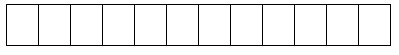 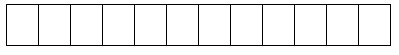 
Жол коды
Код строки
Көрсеткіштің атауы
Наименование показателя
Есепті жыл бойынша

За отчетный год
А
Б
1
1
Жалпы пайдаланымдағы кеме жүзетін ішкі су жолдарының 0,1 километрге дейінгі дәлділікпен ұзындығы
Протяженность всех эксплуатируемых судоходных внутренних путей общего пользования, с точностью до 0,1 километра
оның ішінде:
в том числе:
Х
1.1
табиғи қалпындағы жолдар
по естественному состоянию пути
1.1.1
жасанды жолдар (каналдар)
искусственные пути (каналы)
1.1.2
кеме жүзетін табиғи жолдар
судоходные природные пути
1.2
кеме жолының белгіленген габариттерін қамтамасыз ету бойынша
по обеспеченности установленных габаритов судового хода
1.2.1
кепілдікті тереңдіктегі
с гарантированными глубинами
1.2.2
кепілдіксіз тереңдіктегі
с негарантированными глубинами
1.3
жағалаулық және қалқыма сигналдық құрылғы қондырғыларының қолда бары бойынша
по наличию установок береговых и плавучих сигнальных устройств
1.3.1
жарықтандыратын және жарықты шағылдырғыш құрылғылары бар жолдар
пути с освещаемой и светоотражаемой обстановкой
1.3.2
өзге де құрылғылары бар жолдар
пути с прочими знаками судоходной обстановки
1.3.3
кеме жүретін жолдың белгілерінсіз
без знаков судоходной обстановки
Жол коды

Код строки
Көрсеткіштің атауы
Наименование показателя
Өздігінен жүретін жүк кемелер

Грузовые самоходные суда
Өздігінен жүрмейтін жүк кемелер (баржалар)

Грузовые несамоходные суда (баржи)
Сүйрейтін кемелер
Буксирные суда
Жолаушылар және жолаушы-жүк кемелері

Грузопассажирские и пассажирские суда
А
Б
1
2
3
4
1
Кемелердің барлығы, бірлік

Всего судов, единиц
соның ішінде:
в том числе:
Х
Х
Х
Х
1.1
құрғақ жүкті таситын
сухогрузные
Х
Х
1.2
құйып таситын 
наливные
Х
Х
1.3
итергіштер
толкачи
Х
Х
Х
1.4
сүйрегіштер
буксиры
Х
Х
Х
1.5
итеріп-сүйрегіштер
толкачи-буксиры
Х
Х
Х
Жол коды
Код строки
Көрсеткіштің атауы
Наименование показателя
Кемелердің саны - барлығы, бірлік
Количество судов - всего, единиц
Жалпы жүккөтергіштігі, тонна

Общая грузоподьемность, тонн
А
Б
1
2
1
Өздігінен жүретін жүк кемелер

Грузовые самоходные суда
соның ішінде:
в том числе:
Х
Х
1.1
249 тоннаға дейін
до 249 тонн
1.2
250 - 399 
1.3
400 - 649 
1.4
650 - 999 
1.5
1000 - 1499 
1.6
1500 - 2999 
1.7
3000 тонна және одан көп
3000 тонн и более
2
Өздігінен жүрмейтін жүк кемелер (баржалар)

Грузовые несамоходные суда (баржи)
соның ішінде:
в том числе:
Х
Х
2.1
249 тоннаға дейін
до 249 тонн
2.2
250 - 399 
2.3
400 - 649 
2.4
650 - 999 
2.5
1000 - 1499 
2.6
1500 - 2999 
2.7
3000 тонна және одан көп
3000 тонн и более
Жол коды
Код строки
Көрсеткіштің атауы
Наименование показателя
Кемелердің саны - барлығы, бірлік
Количество судов - всего, единиц
Жалпы жүккөтергіштігі, тонна (3-3.5 жолдар бойынша қуатын көрсету, кВт; 4-4.5 жолдар бойынша жалпы жолаушылар сыйымдылығын көрсету, отыратын орын)

Общая грузоподьемность, тонн (по строкам 3-3.5 указать мощность, кВт;

по строкам 4-4.5 указать общую пассажировместимость, мест для сидения)
А
Б
1
2
1
Өздігінен жүретін жүк кемелер

Грузовые самоходные суда
соның ішінде:
в том числе:
Х
Х
1.1
1970 жылдан бұрын
ранее 1970 года
1.2
1970 - 1979
1.3
1980 - 1989
1.4
1990 - 1999
1.5
2000 жыл және одан кешірек
2000 год и позднее
2
Өздігінен жүрмейтін жүк кемелер (баржалар)

Грузовые несамоходные суда (баржи)
соның ішінде:
в том числе:
Х
Х
2.1
1970 жылдан бұрын
ранее 1970 года
2.2
1970 - 1979
2.3
1980 - 1989
2.4
1990 - 1999
2.5
2000 жыл және одан кешірек
2000 год и позднее
3
Сүйрейтін кемелер (итергіштер, сүйрегіштер, итеріп-сүйрегіштер)
Буксирные суда (толкачи, буксиры, толкачи-буксиры)
соның ішінде:
в том числе:
Х
Х
3.1
1970 жылдан бұрын
ранее 1970 года
3.2
1970 - 1979
3.3
1980 - 1989
3.4
1990 - 1999
3.5
2000 жыл және одан кешірек
2000 год и позднее
4
Жүкжолаушы және жолаушы кемелері

Грузопассажирские и пассажирские суда
соның ішінде:
в том числе:
Х
Х
4.1
1970 жылдан бұрын
ранее 1970 года
4.2
1970 - 1979
4.3
1980 - 1989
4.4
1990 - 1999
4.5
2000 жыл және одан кешірек
2000 год и позднее
Жол коды
Код строки
Көрсеткіштің атауы
Наименование показателя
Барлығы

Всего
А
Б
1
1
Жалпы пайдаланымдағы ішкі су көлігі порттары мен кемежайларындағы жүк және жүк-жолаушы айлақтарының саны, бірлік

Количество грузовых и грузопассажирских причалов в портах и пристанях внутреннего водного транспорта общего пользования, единиц
1.1
порттар мен кемежайлардағы механикаландырылған жүк және жүк-жолаушы айлақтарының саны (яғни өздеріне тұрақты бекітіп берілген жағалау және жүзіп жүретін тиеп-түсіру машиналарымен жарақтандырылғандары), бірлік
количество механизированных грузовых и грузопассажирских причалов в портах и пристанях (то есть оснащенные постоянно закрепленными за ними береговыми и плавучими погрузочно-разгрузочными машинами), единиц
2
Жалпы пайдаланымдағы ішкі су көлігі порттары мен кемежайларындағы жүк және жүк-жолаушы айлақтарының жалпы ұзындығы, қума метр

Общая длина грузовых и грузопассажирских причалов в портах и пристанях внутреннего водного транспорта общего пользования, погонный метр
2.1
порттар мен кемежайлардағы механикаландырылған жүк және жүк-жолаушы айлақтарының (яғни өздеріне тұрақты бекітіп берілген жағалау және жүзіп жүретін тиеп-түсіру машиналарымен жарақтандырылғандары) жалпы ұзындығы, қума метр

общая длина механизированных грузовых и грузопассажирских причалов в портах и пристанях (то есть оснащенных постоянно закрепленными за ними береговыми и плавучими погрузочно-разгрузочными машинами), погонный метр
Атауы

Наименование
__________________________
Мекенжайы

Адрес
_______________________
_______________________
Телефоны

Телефон
___________________________
Электрондық пошта мекенжайы (респонденттің)

Адрес электронной почты (респондента)
__________________________
Алғашқы статистикалық деректерді таратуға келісеміз*

Согласны на распространение первичных статистических данных*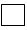 
Алғашқы статистикалық деректерді таратуға келіспейміз*

Не согласны на распространение первичных статистических данных*
Алғашқы статистикалық деректерді таратуға келіспейміз*

Не согласны на распространение первичных статистических данных*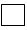 
Орындаушы

Исполнитель
_________________________________________

тегі, аты және әкесінің аты (бар болған жағдайда)

фамилия, имя и отчество (при его наличии) 
_________________________________________

тегі, аты және әкесінің аты (бар болған жағдайда)

фамилия, имя и отчество (при его наличии) 
_________________________________________

тегі, аты және әкесінің аты (бар болған жағдайда)

фамилия, имя и отчество (при его наличии) 
_______________

қолы, телефоны

подпись, телефон
Бас бухгалтер

Главный бухгалтер
_________________________________________

тегі, аты және әкесінің аты (бар болған жағдайда)

фамилия, имя и отчество (при его наличии)
_________________________________________

тегі, аты және әкесінің аты (бар болған жағдайда)

фамилия, имя и отчество (при его наличии)
_________________________________________

тегі, аты және әкесінің аты (бар болған жағдайда)

фамилия, имя и отчество (при его наличии)
_______________

қолы

подпись
Басшы немесе оның міндетін атқарушы тұлға

Руководитель или лицо, исполняющее его обязанности
_________________________________________

тегі, аты және әкесінің аты (бар болған жағдайда)

фамилия, имя и отчество (при его наличии)
_________________________________________

тегі, аты және әкесінің аты (бар болған жағдайда)

фамилия, имя и отчество (при его наличии)
_________________________________________

тегі, аты және әкесінің аты (бар болған жағдайда)

фамилия, имя и отчество (при его наличии)
_______________

қолы

подписьҚазақстан Республикасы
Ұлттық экономика министрлігі
Статистика комитеті
төрағасының
2017 жылғы 14 қарашадағы
№ 172 бұйрығына 6-қосымшаҚазақстан Республикасы
Ұлттық экономика министрлігі
Статистика комитеті
төрағасының
2017 жылғы 14 қарашадағы
№ 172 бұйрығына 7-қосымшаПриложение 7 к приказу
Председателя Комитета по
статистике Министерства
национальной экономики
Республики Казахстанот 14 ноября 2017 года № 172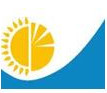 
Мемлекеттік статистика органдары құпиялылығына кепілдік береді

Конфиденциальность гарантируется органами государственной статистики

Жалпымемлекеттік статистикалық байқаудың статистикалық нысаны

Статистическая форма общегосударственного статистического наблюдения
Мемлекеттік статистика органдары құпиялылығына кепілдік береді

Конфиденциальность гарантируется органами государственной статистики

Жалпымемлекеттік статистикалық байқаудың статистикалық нысаны

Статистическая форма общегосударственного статистического наблюдения
Мемлекеттік статистика органдары құпиялылығына кепілдік береді

Конфиденциальность гарантируется органами государственной статистики

Жалпымемлекеттік статистикалық байқаудың статистикалық нысаны

Статистическая форма общегосударственного статистического наблюдения
Мемлекеттік статистика органдары құпиялылығына кепілдік береді

Конфиденциальность гарантируется органами государственной статистики

Жалпымемлекеттік статистикалық байқаудың статистикалық нысаны

Статистическая форма общегосударственного статистического наблюдения
Мемлекеттік статистика органдары құпиялылығына кепілдік береді

Конфиденциальность гарантируется органами государственной статистики

Жалпымемлекеттік статистикалық байқаудың статистикалық нысаны

Статистическая форма общегосударственного статистического наблюдения
Мемлекеттік статистика органдары құпиялылығына кепілдік береді

Конфиденциальность гарантируется органами государственной статистики

Жалпымемлекеттік статистикалық байқаудың статистикалық нысаны

Статистическая форма общегосударственного статистического наблюдения
Аумақтық статистика органына ұсынылады

Представляется территориальному органу статистики
Аумақтық статистика органына ұсынылады

Представляется территориальному органу статистики
Статистикалық нысан www.stat.gov.kz интернет-ресурсына орналастырылған

Статистическая форма размещена на интернет-ресурсе www.stat.gov.kz
Статистикалық нысан www.stat.gov.kz интернет-ресурсына орналастырылған

Статистическая форма размещена на интернет-ресурсе www.stat.gov.kz
Мемлекеттік статистиканың тиісті органдарына анық емес бастапқы статистикалық деректерді ұсыну және бастапқы статистикалық деректерді белгіленген мерзімде ұсынбау "Әкімшілік құқық бұзушылық туралы" Қазақстан Республикасы Кодексінің 497-бабында көзделген әкімшілік құқық бұзушылықтар болып табылады

Представление недостоверных и непредставление первичных статистических данных в соответствующие органы государственной статистики в установленный срок являются административными правонарушениями, предусмотренными статьей 497 Кодекса Республики Казахстан "Об административных правонарушениях"
Мемлекеттік статистиканың тиісті органдарына анық емес бастапқы статистикалық деректерді ұсыну және бастапқы статистикалық деректерді белгіленген мерзімде ұсынбау "Әкімшілік құқық бұзушылық туралы" Қазақстан Республикасы Кодексінің 497-бабында көзделген әкімшілік құқық бұзушылықтар болып табылады

Представление недостоверных и непредставление первичных статистических данных в соответствующие органы государственной статистики в установленный срок являются административными правонарушениями, предусмотренными статьей 497 Кодекса Республики Казахстан "Об административных правонарушениях"
Мемлекеттік статистиканың тиісті органдарына анық емес бастапқы статистикалық деректерді ұсыну және бастапқы статистикалық деректерді белгіленген мерзімде ұсынбау "Әкімшілік құқық бұзушылық туралы" Қазақстан Республикасы Кодексінің 497-бабында көзделген әкімшілік құқық бұзушылықтар болып табылады

Представление недостоверных и непредставление первичных статистических данных в соответствующие органы государственной статистики в установленный срок являются административными правонарушениями, предусмотренными статьей 497 Кодекса Республики Казахстан "Об административных правонарушениях"
Мемлекеттік статистиканың тиісті органдарына анық емес бастапқы статистикалық деректерді ұсыну және бастапқы статистикалық деректерді белгіленген мерзімде ұсынбау "Әкімшілік құқық бұзушылық туралы" Қазақстан Республикасы Кодексінің 497-бабында көзделген әкімшілік құқық бұзушылықтар болып табылады

Представление недостоверных и непредставление первичных статистических данных в соответствующие органы государственной статистики в установленный срок являются административными правонарушениями, предусмотренными статьей 497 Кодекса Республики Казахстан "Об административных правонарушениях"
Мемлекеттік статистиканың тиісті органдарына анық емес бастапқы статистикалық деректерді ұсыну және бастапқы статистикалық деректерді белгіленген мерзімде ұсынбау "Әкімшілік құқық бұзушылық туралы" Қазақстан Республикасы Кодексінің 497-бабында көзделген әкімшілік құқық бұзушылықтар болып табылады

Представление недостоверных и непредставление первичных статистических данных в соответствующие органы государственной статистики в установленный срок являются административными правонарушениями, предусмотренными статьей 497 Кодекса Республики Казахстан "Об административных правонарушениях"
Мемлекеттік статистиканың тиісті органдарына анық емес бастапқы статистикалық деректерді ұсыну және бастапқы статистикалық деректерді белгіленген мерзімде ұсынбау "Әкімшілік құқық бұзушылық туралы" Қазақстан Республикасы Кодексінің 497-бабында көзделген әкімшілік құқық бұзушылықтар болып табылады

Представление недостоверных и непредставление первичных статистических данных в соответствующие органы государственной статистики в установленный срок являются административными правонарушениями, предусмотренными статьей 497 Кодекса Республики Казахстан "Об административных правонарушениях"
Мемлекеттік статистиканың тиісті органдарына анық емес бастапқы статистикалық деректерді ұсыну және бастапқы статистикалық деректерді белгіленген мерзімде ұсынбау "Әкімшілік құқық бұзушылық туралы" Қазақстан Республикасы Кодексінің 497-бабында көзделген әкімшілік құқық бұзушылықтар болып табылады

Представление недостоверных и непредставление первичных статистических данных в соответствующие органы государственной статистики в установленный срок являются административными правонарушениями, предусмотренными статьей 497 Кодекса Республики Казахстан "Об административных правонарушениях"
Мемлекеттік статистиканың тиісті органдарына анық емес бастапқы статистикалық деректерді ұсыну және бастапқы статистикалық деректерді белгіленген мерзімде ұсынбау "Әкімшілік құқық бұзушылық туралы" Қазақстан Республикасы Кодексінің 497-бабында көзделген әкімшілік құқық бұзушылықтар болып табылады

Представление недостоверных и непредставление первичных статистических данных в соответствующие органы государственной статистики в установленный срок являются административными правонарушениями, предусмотренными статьей 497 Кодекса Республики Казахстан "Об административных правонарушениях"
Статистикалық нысан коды 181101156

Код статистической формы 181101156
Статистикалық нысан коды 181101156

Код статистической формы 181101156
Көлік жұмысы туралы есеп

Отчет о работе транспорта
Көлік жұмысы туралы есеп

Отчет о работе транспорта
Көлік жұмысы туралы есеп

Отчет о работе транспорта
Көлік жұмысы туралы есеп

Отчет о работе транспорта
Көлік жұмысы туралы есеп

Отчет о работе транспорта
Көлік жұмысы туралы есеп

Отчет о работе транспорта
1-көлік

1-транспорт
1-көлік

1-транспорт
Көлік жұмысы туралы есеп

Отчет о работе транспорта
Көлік жұмысы туралы есеп

Отчет о работе транспорта
Көлік жұмысы туралы есеп

Отчет о работе транспорта
Көлік жұмысы туралы есеп

Отчет о работе транспорта
Көлік жұмысы туралы есеп

Отчет о работе транспорта
Көлік жұмысы туралы есеп

Отчет о работе транспорта
Айлық

Месячная
Айлық

Месячная
Есепті кезең

Отчетный период
Есепті кезең

Отчетный период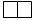 
ай

месяц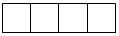 
жыл

год
Қызметінің негізгі түрі - көлік (Экономикалық қызмет түрлері жалпы жіктеуішінің 49-51-кодына сәйкес) болып табылатын заңды тұлғалар және (немесе) олардың құрылымдық және оқшауланған бөлімшелері, сондай-ақ жолаушыларды және жүктерді коммерциялық негізде тасымалдау бойынша қызметтің қосалқы түрін жүзеге асыратын заңды тұлғалар, өзен көлігінде жолаушылар және жүктерді тасымалдауды, сондай-ақ теңіз және қалалық электр көлігінде жолаушыларды тасымалдауды жүзеге асыратын дара кәсіпкерлер ұсынады

Представляют юридические лица и (или) их структурные и обособленные подразделения с основным видом деятельности – транспорт (согласно коду Общего классификатора видов экономической деятельности 49-51), а также юридические лица, осуществляющие вторичные виды деятельности по перевозке пассажиров и грузов на коммерческой основе, индивидуальные предприниматели, осуществляющие перевозки пассажиров и грузов на речном транспорте, а так же перевозки пассажиров на морском и городском электрическом транспорте
Қызметінің негізгі түрі - көлік (Экономикалық қызмет түрлері жалпы жіктеуішінің 49-51-кодына сәйкес) болып табылатын заңды тұлғалар және (немесе) олардың құрылымдық және оқшауланған бөлімшелері, сондай-ақ жолаушыларды және жүктерді коммерциялық негізде тасымалдау бойынша қызметтің қосалқы түрін жүзеге асыратын заңды тұлғалар, өзен көлігінде жолаушылар және жүктерді тасымалдауды, сондай-ақ теңіз және қалалық электр көлігінде жолаушыларды тасымалдауды жүзеге асыратын дара кәсіпкерлер ұсынады

Представляют юридические лица и (или) их структурные и обособленные подразделения с основным видом деятельности – транспорт (согласно коду Общего классификатора видов экономической деятельности 49-51), а также юридические лица, осуществляющие вторичные виды деятельности по перевозке пассажиров и грузов на коммерческой основе, индивидуальные предприниматели, осуществляющие перевозки пассажиров и грузов на речном транспорте, а так же перевозки пассажиров на морском и городском электрическом транспорте
Қызметінің негізгі түрі - көлік (Экономикалық қызмет түрлері жалпы жіктеуішінің 49-51-кодына сәйкес) болып табылатын заңды тұлғалар және (немесе) олардың құрылымдық және оқшауланған бөлімшелері, сондай-ақ жолаушыларды және жүктерді коммерциялық негізде тасымалдау бойынша қызметтің қосалқы түрін жүзеге асыратын заңды тұлғалар, өзен көлігінде жолаушылар және жүктерді тасымалдауды, сондай-ақ теңіз және қалалық электр көлігінде жолаушыларды тасымалдауды жүзеге асыратын дара кәсіпкерлер ұсынады

Представляют юридические лица и (или) их структурные и обособленные подразделения с основным видом деятельности – транспорт (согласно коду Общего классификатора видов экономической деятельности 49-51), а также юридические лица, осуществляющие вторичные виды деятельности по перевозке пассажиров и грузов на коммерческой основе, индивидуальные предприниматели, осуществляющие перевозки пассажиров и грузов на речном транспорте, а так же перевозки пассажиров на морском и городском электрическом транспорте
Қызметінің негізгі түрі - көлік (Экономикалық қызмет түрлері жалпы жіктеуішінің 49-51-кодына сәйкес) болып табылатын заңды тұлғалар және (немесе) олардың құрылымдық және оқшауланған бөлімшелері, сондай-ақ жолаушыларды және жүктерді коммерциялық негізде тасымалдау бойынша қызметтің қосалқы түрін жүзеге асыратын заңды тұлғалар, өзен көлігінде жолаушылар және жүктерді тасымалдауды, сондай-ақ теңіз және қалалық электр көлігінде жолаушыларды тасымалдауды жүзеге асыратын дара кәсіпкерлер ұсынады

Представляют юридические лица и (или) их структурные и обособленные подразделения с основным видом деятельности – транспорт (согласно коду Общего классификатора видов экономической деятельности 49-51), а также юридические лица, осуществляющие вторичные виды деятельности по перевозке пассажиров и грузов на коммерческой основе, индивидуальные предприниматели, осуществляющие перевозки пассажиров и грузов на речном транспорте, а так же перевозки пассажиров на морском и городском электрическом транспорте
Қызметінің негізгі түрі - көлік (Экономикалық қызмет түрлері жалпы жіктеуішінің 49-51-кодына сәйкес) болып табылатын заңды тұлғалар және (немесе) олардың құрылымдық және оқшауланған бөлімшелері, сондай-ақ жолаушыларды және жүктерді коммерциялық негізде тасымалдау бойынша қызметтің қосалқы түрін жүзеге асыратын заңды тұлғалар, өзен көлігінде жолаушылар және жүктерді тасымалдауды, сондай-ақ теңіз және қалалық электр көлігінде жолаушыларды тасымалдауды жүзеге асыратын дара кәсіпкерлер ұсынады

Представляют юридические лица и (или) их структурные и обособленные подразделения с основным видом деятельности – транспорт (согласно коду Общего классификатора видов экономической деятельности 49-51), а также юридические лица, осуществляющие вторичные виды деятельности по перевозке пассажиров и грузов на коммерческой основе, индивидуальные предприниматели, осуществляющие перевозки пассажиров и грузов на речном транспорте, а так же перевозки пассажиров на морском и городском электрическом транспорте
Қызметінің негізгі түрі - көлік (Экономикалық қызмет түрлері жалпы жіктеуішінің 49-51-кодына сәйкес) болып табылатын заңды тұлғалар және (немесе) олардың құрылымдық және оқшауланған бөлімшелері, сондай-ақ жолаушыларды және жүктерді коммерциялық негізде тасымалдау бойынша қызметтің қосалқы түрін жүзеге асыратын заңды тұлғалар, өзен көлігінде жолаушылар және жүктерді тасымалдауды, сондай-ақ теңіз және қалалық электр көлігінде жолаушыларды тасымалдауды жүзеге асыратын дара кәсіпкерлер ұсынады

Представляют юридические лица и (или) их структурные и обособленные подразделения с основным видом деятельности – транспорт (согласно коду Общего классификатора видов экономической деятельности 49-51), а также юридические лица, осуществляющие вторичные виды деятельности по перевозке пассажиров и грузов на коммерческой основе, индивидуальные предприниматели, осуществляющие перевозки пассажиров и грузов на речном транспорте, а так же перевозки пассажиров на морском и городском электрическом транспорте
Қызметінің негізгі түрі - көлік (Экономикалық қызмет түрлері жалпы жіктеуішінің 49-51-кодына сәйкес) болып табылатын заңды тұлғалар және (немесе) олардың құрылымдық және оқшауланған бөлімшелері, сондай-ақ жолаушыларды және жүктерді коммерциялық негізде тасымалдау бойынша қызметтің қосалқы түрін жүзеге асыратын заңды тұлғалар, өзен көлігінде жолаушылар және жүктерді тасымалдауды, сондай-ақ теңіз және қалалық электр көлігінде жолаушыларды тасымалдауды жүзеге асыратын дара кәсіпкерлер ұсынады

Представляют юридические лица и (или) их структурные и обособленные подразделения с основным видом деятельности – транспорт (согласно коду Общего классификатора видов экономической деятельности 49-51), а также юридические лица, осуществляющие вторичные виды деятельности по перевозке пассажиров и грузов на коммерческой основе, индивидуальные предприниматели, осуществляющие перевозки пассажиров и грузов на речном транспорте, а так же перевозки пассажиров на морском и городском электрическом транспорте
Қызметінің негізгі түрі - көлік (Экономикалық қызмет түрлері жалпы жіктеуішінің 49-51-кодына сәйкес) болып табылатын заңды тұлғалар және (немесе) олардың құрылымдық және оқшауланған бөлімшелері, сондай-ақ жолаушыларды және жүктерді коммерциялық негізде тасымалдау бойынша қызметтің қосалқы түрін жүзеге асыратын заңды тұлғалар, өзен көлігінде жолаушылар және жүктерді тасымалдауды, сондай-ақ теңіз және қалалық электр көлігінде жолаушыларды тасымалдауды жүзеге асыратын дара кәсіпкерлер ұсынады

Представляют юридические лица и (или) их структурные и обособленные подразделения с основным видом деятельности – транспорт (согласно коду Общего классификатора видов экономической деятельности 49-51), а также юридические лица, осуществляющие вторичные виды деятельности по перевозке пассажиров и грузов на коммерческой основе, индивидуальные предприниматели, осуществляющие перевозки пассажиров и грузов на речном транспорте, а так же перевозки пассажиров на морском и городском электрическом транспорте
Ұсыну мерзімі – есепті кезеңнен кейінгі 2-күнге дейін (қоса алғанда)

Срок представления – до 2 числа (включительно) после отчетного периода
Ұсыну мерзімі – есепті кезеңнен кейінгі 2-күнге дейін (қоса алғанда)

Срок представления – до 2 числа (включительно) после отчетного периода
Ұсыну мерзімі – есепті кезеңнен кейінгі 2-күнге дейін (қоса алғанда)

Срок представления – до 2 числа (включительно) после отчетного периода
Ұсыну мерзімі – есепті кезеңнен кейінгі 2-күнге дейін (қоса алғанда)

Срок представления – до 2 числа (включительно) после отчетного периода
Ұсыну мерзімі – есепті кезеңнен кейінгі 2-күнге дейін (қоса алғанда)

Срок представления – до 2 числа (включительно) после отчетного периода
Ұсыну мерзімі – есепті кезеңнен кейінгі 2-күнге дейін (қоса алғанда)

Срок представления – до 2 числа (включительно) после отчетного периода
Ұсыну мерзімі – есепті кезеңнен кейінгі 2-күнге дейін (қоса алғанда)

Срок представления – до 2 числа (включительно) после отчетного периода
Ұсыну мерзімі – есепті кезеңнен кейінгі 2-күнге дейін (қоса алғанда)

Срок представления – до 2 числа (включительно) после отчетного периода
БСН коды

код БИН

ЖСН коды

Код ИИН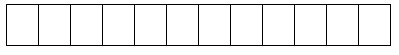 
БСН коды

код БИН

ЖСН коды

Код ИИН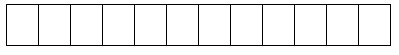 
Жол коды
Код строки
Көрсеткіштің атауы
Наименование показателя
Барлығы
Всего
А
Б
1
1
Тасымалданған жолаушылар, адам
Перевезено пассажиров, человек 
1.1
Автомобиль және қалалық электр

Автомобильный и городской электрический 
оның ішінде:
в том числе:
Х
1.1.1
автобустар
автобусы 
1.1.2
трамвайлар
трамваи 
1.1.3
троллейбустар
троллейбусы 
1.1.4
такси 

такси
1.1.5
метрополитен

метрополитен 
1.1.6
өзге де түрлері (арқан жолдар және басқалары)

прочие виды (канатные дороги и другие) 
1.2
Теміржол

Железнодорожный 
1.3
Ішкі су

Внутренний водный 
1.4
Әуе

Воздушный 
1.5
Теңіз

Морской
2
Жолаушылар айналымы, мың жолаушы-километр
Пассажирооборот, тысяч пассажиро-километров
2.1
Автомобиль және қалалық электр

Автомобильный и городской электрический 
оның ішінде:
в том числе:
2.1.1
автобустар
автобусы 
2.1.2
трамвайлар
трамваи 
2.1.3
троллейбустар
троллейбусы 
2.1.4
такси 

такси
2.1.5
метрополитен

метрополитен
2.1.6
өзге де түрлері (арқан жолдар және басқалары)

прочие виды (канатные дороги и другие) 
2.2
Теміржол

Железнодорожный 
2.3
Ішкі су

Внутренний водный 
2.4
Әуе

Воздушный 
2.5
Теңіз

Морской
3
Жолаушылар тасымалынан түскен табыстар, мың теңге
Доходы от перевозки пассажиров, тысяч тенге 
3.1
Автомобиль және қалалық электр

Автомобильный и городской электрический 
оның ішінде:
в том числе:
Х
3.1.1
автобустар
автобусы 
3.1.2
трамвайлар
трамваи 
3.1.3
троллейбустар
троллейбусы 
3.1.4
такси 

такси 
3.1.5
метрополитен

метрополитен
3.1.6
өзге де түрлері (арқан жолдар және басқалары)

прочие виды (канатные дороги и другие) 
3.2
Теміржол

Железнодорожный 
3.3
Ішкі су

Внутренний водный 
3.4
Әуе

Воздушный 
3.5
Теңіз

Морской
4
Тасымалданған жүктер, жолжүгі, жүк-жолжүгі, тонна
Перевезено (транспортировано) грузов, багажа, грузобагажа, тонн 
5
Жүк айналымы, мың тонна-километр
Грузооборот, тысяч тонно-километров 
6
Жүктер, жолжүгі, жүк-жолжүгі тасымалынан түскен табыс, мың теңге
Доходы от перевозки (транспортировки) грузов, багажа, грузобагажа, 

тысяч тенге 
7
Көлік құралдарын жүргізушісімен (экипажымен) қоса жалға беруден түскен табыс, мың теңге
Доходы от сдачи в аренду транспортных средств с водителем (экипажем), тысяч тенге
Жол коды
Код

строки
Көрсеткіштің атауы
Наименование показателя
Тасымалданған жүктер, жолжүгі, жүк-жолжүгі, тонна

Перевезено (транспортировано) грузов, багажа, грузобагажа, тонн
Жүк айналымы, мың тонна-километр

Грузооборот, тысяч тонно-километров
Жүктер, жолжүгі, жүк-жолжүгі тасымалынан түскен табыс, мың теңге
Доходы от перевозки (транспортировки) грузов, багажа, грузобагажа, тысяч тенге
А
Б
1
2
3
1
Кәсіпорын бойынша барлығы

Всего по предприятию
соның ішінде облыс бойынша:

в том числе по областям:
Х
Х
Х
1.1
1.2
1.3
1.4
1.5
1.6
1.7
1.8
1.9
1.10
1.11
1.12
1.13
1.14
1.15
1.16
Атауы

Наименование
__________________________
Мекенжайы

Адрес
_______________________
_______________________
Телефоны

Телефон
___________________________
Электрондық пошта мекенжайы (респонденттің)

Адрес электронной почты (респондента)
__________________________
Алғашқы статистикалық деректерді таратуға келісеміз*

Согласны на распространение первичных статистических данных*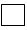 
Алғашқы статистикалық деректерді таратуға келіспейміз*

Не согласны на распространение первичных статистических данных*
Алғашқы статистикалық деректерді таратуға келіспейміз*

Не согласны на распространение первичных статистических данных*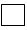 
Орындаушы

Исполнитель
_________________________________________

тегі, аты және әкесінің аты (бар болған жағдайда)

фамилия, имя и отчество (при его наличии) 
_________________________________________

тегі, аты және әкесінің аты (бар болған жағдайда)

фамилия, имя и отчество (при его наличии) 
_________________________________________

тегі, аты және әкесінің аты (бар болған жағдайда)

фамилия, имя и отчество (при его наличии) 
_______________

қолы, телефоны

подпись, телефон
Бас бухгалтер

Главный бухгалтер
_________________________________________

тегі, аты және әкесінің аты (бар болған жағдайда)

фамилия, имя и отчество (при его наличии)
_________________________________________

тегі, аты және әкесінің аты (бар болған жағдайда)

фамилия, имя и отчество (при его наличии)
_________________________________________

тегі, аты және әкесінің аты (бар болған жағдайда)

фамилия, имя и отчество (при его наличии)
_______________

қолы

подпись
Басшы немесе оның міндетін атқарушы тұлға

Руководитель или лицо, исполняющее его обязанности
_________________________________________

тегі, аты және әкесінің аты (бар болған жағдайда)

фамилия, имя и отчество (при его наличии)
_________________________________________

тегі, аты және әкесінің аты (бар болған жағдайда)

фамилия, имя и отчество (при его наличии)
_________________________________________

тегі, аты және әкесінің аты (бар болған жағдайда)

фамилия, имя и отчество (при его наличии)
_______________

қолы

подписьҚазақстан Республикасы
Ұлттық экономика министрлігі
Статистика комитеті
төрағасының
2017 жылғы 14 қарашадағы
№ 172 бұйрығына 8-қосымшаҚазақстан Республикасы
Ұлттық экономика министрлігі
Статистика комитеті
төрағасының
2017 жылғы 14 қарашадағы
№ 172 бұйрығына 9-қосымшаПриложение 9 к приказу
Председателя Комитета по
статистике Министерства
национальной экономики
Республики Казахстанот 14 ноября 2017 года № 172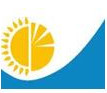 
Мемлекеттік статистика органдары құпиялылығына кепілдік береді

Конфиденциальность гарантируется органами государственной статистики

Жалпымемлекеттік статистикалық байқаудың статистикалық нысаны

Статистическая форма общегосударственного статистического наблюдения
Мемлекеттік статистика органдары құпиялылығына кепілдік береді

Конфиденциальность гарантируется органами государственной статистики

Жалпымемлекеттік статистикалық байқаудың статистикалық нысаны

Статистическая форма общегосударственного статистического наблюдения
Мемлекеттік статистика органдары құпиялылығына кепілдік береді

Конфиденциальность гарантируется органами государственной статистики

Жалпымемлекеттік статистикалық байқаудың статистикалық нысаны

Статистическая форма общегосударственного статистического наблюдения
Аумақтық статистика органына ұсынылады

Представляется территориальному органу статистики
Аумақтық статистика органына ұсынылады

Представляется территориальному органу статистики
Статистикалық нысан www.stat.gov.kz интернет-ресурсына орналастырылған

Статистическая форма размещена на интернет-ресурсе www.stat.gov.kz
Статистикалық нысан www.stat.gov.kz интернет-ресурсына орналастырылған

Статистическая форма размещена на интернет-ресурсе www.stat.gov.kz
Мемлекеттік статистиканың тиісті органдарына анық емес бастапқы статистикалық деректерді ұсыну және бастапқы статистикалық деректерді белгіленген мерзімде ұсынбау "Әкімшілік құқық бұзушылық туралы" Қазақстан Республикасы Кодексінің 497-бабында көзделген әкімшілік құқық бұзушылықтар болып табылады

Представление недостоверных и непредставление первичных статистических данных в соответствующие органы государственной статистики в установленный срок являются административными правонарушениями, предусмотренными статьей 497 Кодекса Республики Казахстан "Об административных правонарушениях"
Мемлекеттік статистиканың тиісті органдарына анық емес бастапқы статистикалық деректерді ұсыну және бастапқы статистикалық деректерді белгіленген мерзімде ұсынбау "Әкімшілік құқық бұзушылық туралы" Қазақстан Республикасы Кодексінің 497-бабында көзделген әкімшілік құқық бұзушылықтар болып табылады

Представление недостоверных и непредставление первичных статистических данных в соответствующие органы государственной статистики в установленный срок являются административными правонарушениями, предусмотренными статьей 497 Кодекса Республики Казахстан "Об административных правонарушениях"
Мемлекеттік статистиканың тиісті органдарына анық емес бастапқы статистикалық деректерді ұсыну және бастапқы статистикалық деректерді белгіленген мерзімде ұсынбау "Әкімшілік құқық бұзушылық туралы" Қазақстан Республикасы Кодексінің 497-бабында көзделген әкімшілік құқық бұзушылықтар болып табылады

Представление недостоверных и непредставление первичных статистических данных в соответствующие органы государственной статистики в установленный срок являются административными правонарушениями, предусмотренными статьей 497 Кодекса Республики Казахстан "Об административных правонарушениях"
Мемлекеттік статистиканың тиісті органдарына анық емес бастапқы статистикалық деректерді ұсыну және бастапқы статистикалық деректерді белгіленген мерзімде ұсынбау "Әкімшілік құқық бұзушылық туралы" Қазақстан Республикасы Кодексінің 497-бабында көзделген әкімшілік құқық бұзушылықтар болып табылады

Представление недостоверных и непредставление первичных статистических данных в соответствующие органы государственной статистики в установленный срок являются административными правонарушениями, предусмотренными статьей 497 Кодекса Республики Казахстан "Об административных правонарушениях"
Мемлекеттік статистиканың тиісті органдарына анық емес бастапқы статистикалық деректерді ұсыну және бастапқы статистикалық деректерді белгіленген мерзімде ұсынбау "Әкімшілік құқық бұзушылық туралы" Қазақстан Республикасы Кодексінің 497-бабында көзделген әкімшілік құқық бұзушылықтар болып табылады

Представление недостоверных и непредставление первичных статистических данных в соответствующие органы государственной статистики в установленный срок являются административными правонарушениями, предусмотренными статьей 497 Кодекса Республики Казахстан "Об административных правонарушениях"
Статистикалық нысан коды 181112103

Код статистической формы 181112103
Статистикалық нысан коды 181112103

Код статистической формы 181112103
Теміржол желісінің пайдаланымдылық ұзындығының қашықтығы және теміржол көлігінің жұмысы туралы есеп

Отчет о протяженности эксплуатационной длины железнодорожных линий и работе железнодорожного транспорта
Теміржол желісінің пайдаланымдылық ұзындығының қашықтығы және теміржол көлігінің жұмысы туралы есеп

Отчет о протяженности эксплуатационной длины железнодорожных линий и работе железнодорожного транспорта
Теміржол желісінің пайдаланымдылық ұзындығының қашықтығы және теміржол көлігінің жұмысы туралы есеп

Отчет о протяженности эксплуатационной длины железнодорожных линий и работе железнодорожного транспорта
1-ЖД
1-ЖД
Теміржол желісінің пайдаланымдылық ұзындығының қашықтығы және теміржол көлігінің жұмысы туралы есеп

Отчет о протяженности эксплуатационной длины железнодорожных линий и работе железнодорожного транспорта
Теміржол желісінің пайдаланымдылық ұзындығының қашықтығы және теміржол көлігінің жұмысы туралы есеп

Отчет о протяженности эксплуатационной длины железнодорожных линий и работе железнодорожного транспорта
Теміржол желісінің пайдаланымдылық ұзындығының қашықтығы және теміржол көлігінің жұмысы туралы есеп

Отчет о протяженности эксплуатационной длины железнодорожных линий и работе железнодорожного транспорта
Жылдық

Годовая
Жылдық

Годовая
Есепті кезең

Отчетный период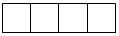 
жыл

год
Қызметкерлерінің санына қарамастан, қызметтің негізгі түрі – қалааралық жолаушылар теміржол көлігі (Экономикалық қызмет түрінің жалпы жіктеуішінің (бұдан әрі – ЭҚЖЖ) 49.1-кодына сәйкес) және жүк теміржол көлігі (ЭҚЖЖ коды 49.2) болып табылатын, сондай-ақ теміржол желісінің пайдаланымдылық ұзындығын ұсыну бойынша қызметтерді көрсететін заңды тұлғалар және (немесе) олардың құрылымдық және оқшауланған бөлімшелері ұсынады

Представляют юридические лица и (или) их структурные и обособленные подразделения, независимо от численности работников, с основным видом деятельности – пассажирский железнодорожный транспорт, междугородний (согласно коду Общего классификатора видов экономической деятельности (далее – ОКЭД) 49.1) и грузовой железнодорожный транспорт (код ОКЭД 49.2), а также оказывающие услуги по предоставлению эксплуатационной длины железнодорожных линий
Қызметкерлерінің санына қарамастан, қызметтің негізгі түрі – қалааралық жолаушылар теміржол көлігі (Экономикалық қызмет түрінің жалпы жіктеуішінің (бұдан әрі – ЭҚЖЖ) 49.1-кодына сәйкес) және жүк теміржол көлігі (ЭҚЖЖ коды 49.2) болып табылатын, сондай-ақ теміржол желісінің пайдаланымдылық ұзындығын ұсыну бойынша қызметтерді көрсететін заңды тұлғалар және (немесе) олардың құрылымдық және оқшауланған бөлімшелері ұсынады

Представляют юридические лица и (или) их структурные и обособленные подразделения, независимо от численности работников, с основным видом деятельности – пассажирский железнодорожный транспорт, междугородний (согласно коду Общего классификатора видов экономической деятельности (далее – ОКЭД) 49.1) и грузовой железнодорожный транспорт (код ОКЭД 49.2), а также оказывающие услуги по предоставлению эксплуатационной длины железнодорожных линий
Қызметкерлерінің санына қарамастан, қызметтің негізгі түрі – қалааралық жолаушылар теміржол көлігі (Экономикалық қызмет түрінің жалпы жіктеуішінің (бұдан әрі – ЭҚЖЖ) 49.1-кодына сәйкес) және жүк теміржол көлігі (ЭҚЖЖ коды 49.2) болып табылатын, сондай-ақ теміржол желісінің пайдаланымдылық ұзындығын ұсыну бойынша қызметтерді көрсететін заңды тұлғалар және (немесе) олардың құрылымдық және оқшауланған бөлімшелері ұсынады

Представляют юридические лица и (или) их структурные и обособленные подразделения, независимо от численности работников, с основным видом деятельности – пассажирский железнодорожный транспорт, междугородний (согласно коду Общего классификатора видов экономической деятельности (далее – ОКЭД) 49.1) и грузовой железнодорожный транспорт (код ОКЭД 49.2), а также оказывающие услуги по предоставлению эксплуатационной длины железнодорожных линий
Қызметкерлерінің санына қарамастан, қызметтің негізгі түрі – қалааралық жолаушылар теміржол көлігі (Экономикалық қызмет түрінің жалпы жіктеуішінің (бұдан әрі – ЭҚЖЖ) 49.1-кодына сәйкес) және жүк теміржол көлігі (ЭҚЖЖ коды 49.2) болып табылатын, сондай-ақ теміржол желісінің пайдаланымдылық ұзындығын ұсыну бойынша қызметтерді көрсететін заңды тұлғалар және (немесе) олардың құрылымдық және оқшауланған бөлімшелері ұсынады

Представляют юридические лица и (или) их структурные и обособленные подразделения, независимо от численности работников, с основным видом деятельности – пассажирский железнодорожный транспорт, междугородний (согласно коду Общего классификатора видов экономической деятельности (далее – ОКЭД) 49.1) и грузовой железнодорожный транспорт (код ОКЭД 49.2), а также оказывающие услуги по предоставлению эксплуатационной длины железнодорожных линий
Қызметкерлерінің санына қарамастан, қызметтің негізгі түрі – қалааралық жолаушылар теміржол көлігі (Экономикалық қызмет түрінің жалпы жіктеуішінің (бұдан әрі – ЭҚЖЖ) 49.1-кодына сәйкес) және жүк теміржол көлігі (ЭҚЖЖ коды 49.2) болып табылатын, сондай-ақ теміржол желісінің пайдаланымдылық ұзындығын ұсыну бойынша қызметтерді көрсететін заңды тұлғалар және (немесе) олардың құрылымдық және оқшауланған бөлімшелері ұсынады

Представляют юридические лица и (или) их структурные и обособленные подразделения, независимо от численности работников, с основным видом деятельности – пассажирский железнодорожный транспорт, междугородний (согласно коду Общего классификатора видов экономической деятельности (далее – ОКЭД) 49.1) и грузовой железнодорожный транспорт (код ОКЭД 49.2), а также оказывающие услуги по предоставлению эксплуатационной длины железнодорожных линий
Ұсыну мерзімі – есепті кезеңнен кейінгі 15 сәуірге (қоса алғанда) дейін

Срок представления – до 15 апреля (включительно) после отчетного периода
Ұсыну мерзімі – есепті кезеңнен кейінгі 15 сәуірге (қоса алғанда) дейін

Срок представления – до 15 апреля (включительно) после отчетного периода
Ұсыну мерзімі – есепті кезеңнен кейінгі 15 сәуірге (қоса алғанда) дейін

Срок представления – до 15 апреля (включительно) после отчетного периода
Ұсыну мерзімі – есепті кезеңнен кейінгі 15 сәуірге (қоса алғанда) дейін

Срок представления – до 15 апреля (включительно) после отчетного периода
Ұсыну мерзімі – есепті кезеңнен кейінгі 15 сәуірге (қоса алғанда) дейін

Срок представления – до 15 апреля (включительно) после отчетного периода
БСН коды

код БИН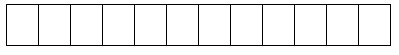 
Жол коды
Код строки
Көрсеткіштің атауы
Наименование показателя
Барлығы
Всего
оның ішінде:
в том числе:
оның ішінде:
в том числе:
Жол коды
Код строки
Көрсеткіштің атауы
Наименование показателя
Барлығы
Всего
электрлендірілген
электрифицированные
электрлендірілмеген
неэлектрифицированные
А
Б
1
2
3
1
Теміржол желісінің пайдаланымдылық ұзындығының қашықтығы, километр
Протяженность эксплуатационной длины железнодорожных линий, километр
1.1
жол саны бойынша
по числу путей
1.1.1
біржолдық
однопутные
1.1.2
екіжолдық және одан көп
двухпутные или более
1.2
жолтабанның ені бойынша
по ширине колеи
1.2.1
қалыпты
нормальная
1.2.2
кең
широкая
1.2.3
тар
узкая
1.3
тасымал типі бойынша
по типу перевозок
1.3.1
тек жолаушылар тасымалы
только пассажирские
1.3.2
тек жүк тасымалы
только грузовые
1.3.3
жолаушылар және жүк тасымалы
пассажирские и грузовые
1.4
ток типі бойынша
по типу тока
Х
1.4.1
50Гц 1/ 25000В 2
50Гц 1/ 25000В 2
Х
1.4.2
басқа айнымалы ток (нақты токты көрсетіңіз)
другой переменный ток (указать какой именно ток)
Х
1.4.3
тұрақты ток 3000В
постоянный ток 3000В
Х
1.4.4
басқа тұрақты ток (нақты токты көрсетіңіз)
другой постоянный ток (указать какой именно ток)
Х
Жол коды
Код строки
Көрсеткіштің атауы
Наименование показателя
Темір жол желісінің пайдаланымдылық ұзындығының қашықтығы, километр
Протяженность эксплуатационной длины железнодорожных линий, километров
А
Б
1
Теміржол желісінің пайдаланымдылық ұзындығының қашықтығы
Протяженность эксплуатационной длины железнодорожных линий
соның ішінде облыс бойынша:
в том числе по областям:
Х
1.1
Ақмола
Акмолинская
1.2
Ақтөбе
Актюбинская
1.3
Алматы
Алматинская
1.4
Атырау
Атырауская
1.5
Шығыс Қазақстан
Восточно-Казахстанская
1.6
Жамбыл
Жамбылская
1.7
Батыс Қазақстан
Западно-Казахстанская
1.8
Қарағанды
Карагандинская
1.9
Қостанай
Костанайская
1.10
Қызылорда
Кызылординская
1.11
Маңғыстау
Мангистауская
1.12
Павлодар
Павлодарская
1.13
Солтүстік Қазақстан
Северо-Казахстанская
1.14
Оңтүстік Қазақстан
Южно-Казахстанская
2
Басқа мемлекеттер аумағы бойынша өтетін Қазақстан Республикасының теміржол желісінің пайдаланымдылық ұзындығының қашықтығы
Протяженность эксплуатационной длины железнодорожных линий Республики Казахстан, проходящих по территории других государств
оның ішінде:
в том числе:
Х
2.1
Ресей:
Россия:
2.1.1
Саратов
Саратовская
2.1.2
Орынбор
Оренбургская
2.1.3
Астрахань
Астраханская
2.1.4
Алтай өлкесі
Алтайский край
2.2
Қырғызстан
Кыргызстан
3
Қазақстан облыстарының аумағы бойынша өтетін басқа мемлекеттердің теміржол желісінің пайдаланымдылық ұзындығының қашықтығы
Протяженность эксплуатационной длины железнодорожных линий других государств, проходящих по территории областей Казахстана
оның ішінде:
в том числе:
Х
3.1
Оңтүстік Орал темір жолы
Южно-Уральская железная дорога
3.1.1
Актөбе
Актюбинская
3.1.2
Қостанай
Костанайская
3.1.3
Солтүстік Қазақстан
Северо-Казахстанская
3.2
Батыс Сібір темір жолы
Западно-Сибирская железная дорога
3.2.1
Ақмола
Акмолинская
3.2.2
Павлодар
Павлодарская
3.3
Волга маңы темір жолы
Приволжская железная дорога
3.3.1
Батыс Қазақстан
Западно-Казахстанская
3.4
Қырғыз темір жолы
Кыргызская железная дорога
3.4.1
Жамбыл
Жамбылская
Жол коды
Код строки
Көрсеткіштің атауы
Наименование показателя
Барлығы
Всего
А
Б
1
1
Жолаушылар қозғалысындағы локомотивтердің пойыз-километрлері, мың поезд-км3
Поездо-километры локомотивов в пассажирском движении, тысяч поездо-км3
cоның ішінде түрлері бойынша:
в том числе по видам:
Х
2
Жолаушылар қозғалысындағы автомотрисалардың пойыз-километрлері, мың поезд-км
Поездо-километры автомотрис в пассажирском движении, тысяч поездо-км
cоның ішінде түрлері бойынша:
в том числе по видам:
Х
2.1
электр

электрические 
2.2
дизельді

дизельные 
2.3
өзге де

прочие
Жол коды
Код строки
Көрсеткіштің атауы
Наименование показателя
Барлығы
Всего
А
Б
1
1
Жүк қозғалысындағы локомотивтердің пойыз-километрлері, мың поезд-км
Поездо-километры локомотивов в грузовом движении, тысяч поездо-км
cоның ішінде түрлері бойынша:
в том числе по видам:
Х
1.1
электровоздар

электровозы
1.2
тепловоздар

тепловозы
2
Жүк қозғалысындағы локомотивтердің локомотив-километрлері, мың локомотив-км
Локомотиво-километры локомотивов в грузовом движении, тысяч локомотиво-км
cоның ішінде түрлері бойынша:
в том числе по видам:
Х
2.1
электровоздар

электровозы
2.2
тепловоздар

тепловозы
3
Жолдағы локомотивтердің пойыз-сағаттары, мың поезд-сағат
Поездо-часы локомотивов в пути, тысяч поездо-часов
cоның ішінде түрлері бойынша:
в том числе по видам:
Х
3.1
электровоздар

электровозы
3.2
тепловоздар

тепловозы
4
Жұмыс вагонының айналымы, тәулік
Оборот рабочего вагона, сутки
5
Жергілікті вагонның айналымы, тәулік
Оборот местного вагона, сутки
6
Жүк вагонының орташа тәуліктік өнімділігі, тонна-км
Среднесуточная производительность грузового вагона, тонно-км
Жол коды
Код строки
Жүк түрлерінің атауы4
Наименование видов грузов4
Қазақстан Республикасы 
Республика Казахстан
Соның ішінде жол бөлімшелері бойынша 
В том числе по отделениям дороги
Соның ішінде жол бөлімшелері бойынша 
В том числе по отделениям дороги
Соның ішінде жол бөлімшелері бойынша 
В том числе по отделениям дороги
Соның ішінде жол бөлімшелері бойынша 
В том числе по отделениям дороги
Соның ішінде жол бөлімшелері бойынша 
В том числе по отделениям дороги
Соның ішінде жол бөлімшелері бойынша 
В том числе по отделениям дороги
Соның ішінде жол бөлімшелері бойынша 
В том числе по отделениям дороги
Соның ішінде жол бөлімшелері бойынша 
В том числе по отделениям дороги
Соның ішінде жол бөлімшелері бойынша 
В том числе по отделениям дороги
Соның ішінде жол бөлімшелері бойынша 
В том числе по отделениям дороги
Соның ішінде жол бөлімшелері бойынша 
В том числе по отделениям дороги
Соның ішінде жол бөлімшелері бойынша 
В том числе по отделениям дороги
Соның ішінде жол бөлімшелері бойынша 
В том числе по отделениям дороги
Соның ішінде жол бөлімшелері бойынша 
В том числе по отделениям дороги
Жол коды
Код строки
Жүк түрлерінің атауы4
Наименование видов грузов4
Қазақстан Республикасы 
Республика Казахстан
Ақмола
Акмолинское
Қостанай
Костанайское
Павлодар
Павлодарское
Қарағанды
Карагандинское
Шығыс Қазақстан
Восточно-Казахстанское
Семей 
Семипалатинское
Алматы
Алматинское
Жамбыл
Жамбылское
Шымкент 
Шымкентское
Қызылорда
Кызылординское
Ақтөбе
Актюбинское
Орал
Уральское
Атырау
Атырауское
Маңғыстау
Мангистауское
А
Б
1
2
3
4
5
6
7
8
9
10
11
12
13
14
15
1
Жөнелтілген жүк – барлығы
Отправлено грузов – всего
cоның ішінде:
в том числе:
Х
Х
Х
Х
Х
Х
Х
Х
Х
Х
Х
Х
Х
Х
Х
1.1
1.2
1.3
1.4
1.5
1.6
1.7
1.8
1.9
1.10
2
1-жолдан - контейнердегі жүктер
Из строки 1 - грузы в контейнерах
Атауы

Наименование
__________________________
Мекенжайы

Адрес
_______________________
_______________________
Телефоны

Телефон
___________________________
Электрондық пошта мекенжайы (респонденттің)

Адрес электронной почты (респондента)
__________________________
Алғашқы статистикалық деректерді таратуға келісеміз5

Согласны на распространение первичных статистических данных5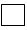 
Алғашқы статистикалық деректерді таратуға келіспейміз5

Не согласны на распространение первичных статистических данных5
Алғашқы статистикалық деректерді таратуға келіспейміз5

Не согласны на распространение первичных статистических данных5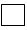 
Орындаушы

Исполнитель
_________________________________________

тегі, аты және әкесінің аты (бар болған жағдайда)

фамилия, имя и отчество (при его наличии) 
_________________________________________

тегі, аты және әкесінің аты (бар болған жағдайда)

фамилия, имя и отчество (при его наличии) 
_________________________________________

тегі, аты және әкесінің аты (бар болған жағдайда)

фамилия, имя и отчество (при его наличии) 
_______________

қолы, телефоны

подпись, телефон
Бас бухгалтер

Главный бухгалтер
_________________________________________

тегі, аты және әкесінің аты (бар болған жағдайда)

фамилия, имя и отчество (при его наличии)
_________________________________________

тегі, аты және әкесінің аты (бар болған жағдайда)

фамилия, имя и отчество (при его наличии)
_________________________________________

тегі, аты және әкесінің аты (бар болған жағдайда)

фамилия, имя и отчество (при его наличии)
_______________

қолы

подпись
Басшы немесе оның міндетін атқарушы тұлға

Руководитель или лицо, исполняющее его обязанности
_________________________________________

тегі, аты және әкесінің аты (бар болған жағдайда)

фамилия, имя и отчество (при его наличии)
_________________________________________

тегі, аты және әкесінің аты (бар болған жағдайда)

фамилия, имя и отчество (при его наличии)
_________________________________________

тегі, аты және әкесінің аты (бар болған жағдайда)

фамилия, имя и отчество (при его наличии)
_______________

қолы

подпись"Теміржол желісінің
пайдаланымдылық
ұзындығының қашықтығы және
теміржол көлігінің жұмысы
туралы есеп" (коды 181112103,
индексі 1-ЖД, кезеңділігі
жылдық) жалпымемлекеттік
статистикалық байқаудың
статистикалық нысанынға
қосымша
№
Код
Атауы
1
01
шикі мұнай
2
01
тірі жануарлар
3
02
мұнай өнімдері
4
03
табиғи газ
5
04
салмақтағы сұйық немесе газ тәріздес жүктер
6
05
өзге де салмақтағы сұйық немесе газ тәріздес жүктер
7
06
таскөмір
8
07
кокс
9
08
темір кені
10
09
марганец кені
11
10
түсті металл кендері
12
11
күкірт шикізаты
13
13
қара металдар сынығы
14
14
флюстер
15
15
орман жүктері
16
16
құрылыс жүктері
17
17
химиялық және минералдық тыңайтқыштар
18
18
астық
19
19
тоңазытылған немесе салқындатылған өнімдер
20
20
пошта
21
22
жеміс-көкөніс өнімдері
22
24
құрылыс цементі
23
25
астық жүктері
24
29
өзге де жүктер (өзге топтамаларға енгізілмеген жүктер)
25
291
жабдықтар
26
292
автомобильдер және бөлшектер
27
31
жиһаз
28
72
қара металдарҚазақстан Республикасы
Ұлттық экономика министрлігі
Статистика комитеті
төрағасының
2017 жылғы 14 қарашадағы
№ 172 бұйрығына 10-қосымшаҚазақстан Республикасы
Ұлттық экономика министрлігі
Статистика комитеті
төрағасының
2017 жылғы 14 қарашадағы
№ 172 бұйрығына 11-қосымшаПриложение 11 к приказу
Председателя Комитета по
статистике Министерства
национальной экономики
Республики Казахстанот 14 ноября 2017 года № 172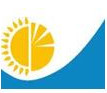 
Мемлекеттік статистика органдары құпиялылығына кепілдік береді

Конфиденциальность гарантируется органами государственной статистики

Жалпымемлекеттік статистикалық байқаудың статистикалық нысаны

Статистическая форма общегосударственного статистического наблюдения
Мемлекеттік статистика органдары құпиялылығына кепілдік береді

Конфиденциальность гарантируется органами государственной статистики

Жалпымемлекеттік статистикалық байқаудың статистикалық нысаны

Статистическая форма общегосударственного статистического наблюдения
Мемлекеттік статистика органдары құпиялылығына кепілдік береді

Конфиденциальность гарантируется органами государственной статистики

Жалпымемлекеттік статистикалық байқаудың статистикалық нысаны

Статистическая форма общегосударственного статистического наблюдения
Аумақтық статистика органына ұсынылады

Представляется территориальному органу статистики
Аумақтық статистика органына ұсынылады

Представляется территориальному органу статистики
Статистикалық нысан www.stat.gov.kz интернет-ресурсына орналастырылған

Статистическая форма размещена на интернет-ресурсе www.stat.gov.kz
Статистикалық нысан www.stat.gov.kz интернет-ресурсына орналастырылған

Статистическая форма размещена на интернет-ресурсе www.stat.gov.kz
Мемлекеттік статистиканың тиісті органдарына анық емес бастапқы статистикалық деректерді ұсыну және бастапқы статистикалық деректерді белгіленген мерзімде ұсынбау "Әкімшілік құқық бұзушылық туралы" Қазақстан Республикасы Кодексінің 497-бабында көзделген әкімшілік құқық бұзушылықтар болып табылады

Представление недостоверных и непредставление первичных статистических данных в соответствующие органы государственной статистики в установленный срок являются административными правонарушениями, предусмотренными статьей 497 Кодекса Республики Казахстан "Об административных правонарушениях"
Мемлекеттік статистиканың тиісті органдарына анық емес бастапқы статистикалық деректерді ұсыну және бастапқы статистикалық деректерді белгіленген мерзімде ұсынбау "Әкімшілік құқық бұзушылық туралы" Қазақстан Республикасы Кодексінің 497-бабында көзделген әкімшілік құқық бұзушылықтар болып табылады

Представление недостоверных и непредставление первичных статистических данных в соответствующие органы государственной статистики в установленный срок являются административными правонарушениями, предусмотренными статьей 497 Кодекса Республики Казахстан "Об административных правонарушениях"
Мемлекеттік статистиканың тиісті органдарына анық емес бастапқы статистикалық деректерді ұсыну және бастапқы статистикалық деректерді белгіленген мерзімде ұсынбау "Әкімшілік құқық бұзушылық туралы" Қазақстан Республикасы Кодексінің 497-бабында көзделген әкімшілік құқық бұзушылықтар болып табылады

Представление недостоверных и непредставление первичных статистических данных в соответствующие органы государственной статистики в установленный срок являются административными правонарушениями, предусмотренными статьей 497 Кодекса Республики Казахстан "Об административных правонарушениях"
Мемлекеттік статистиканың тиісті органдарына анық емес бастапқы статистикалық деректерді ұсыну және бастапқы статистикалық деректерді белгіленген мерзімде ұсынбау "Әкімшілік құқық бұзушылық туралы" Қазақстан Республикасы Кодексінің 497-бабында көзделген әкімшілік құқық бұзушылықтар болып табылады

Представление недостоверных и непредставление первичных статистических данных в соответствующие органы государственной статистики в установленный срок являются административными правонарушениями, предусмотренными статьей 497 Кодекса Республики Казахстан "Об административных правонарушениях"
Мемлекеттік статистиканың тиісті органдарына анық емес бастапқы статистикалық деректерді ұсыну және бастапқы статистикалық деректерді белгіленген мерзімде ұсынбау "Әкімшілік құқық бұзушылық туралы" Қазақстан Республикасы Кодексінің 497-бабында көзделген әкімшілік құқық бұзушылықтар болып табылады

Представление недостоверных и непредставление первичных статистических данных в соответствующие органы государственной статистики в установленный срок являются административными правонарушениями, предусмотренными статьей 497 Кодекса Республики Казахстан "Об административных правонарушениях"
Статистикалық нысан коды 181112175

Код статистической формы 181112175
Статистикалық нысан коды 181112175

Код статистической формы 181112175
Теміржол көлігінің жылжымалы құрамы туралы есеп

Отчет о подвижном составе железнодорожного транспорта
Теміржол көлігінің жылжымалы құрамы туралы есеп

Отчет о подвижном составе железнодорожного транспорта
Теміржол көлігінің жылжымалы құрамы туралы есеп

Отчет о подвижном составе железнодорожного транспорта
2-ЖД
2-ЖД
Теміржол көлігінің жылжымалы құрамы туралы есеп

Отчет о подвижном составе железнодорожного транспорта
Теміржол көлігінің жылжымалы құрамы туралы есеп

Отчет о подвижном составе железнодорожного транспорта
Теміржол көлігінің жылжымалы құрамы туралы есеп

Отчет о подвижном составе железнодорожного транспорта
Жылдық

Годовая
Жылдық

Годовая
Есепті кезең

Отчетный период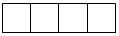 
жыл

год
Қызметінің негізгі түрі – жолаушылар теміржол көлігі, қалааралық (Экономикалық қызмет түрлері жалпы жіктеуішінің (бұдан әрі – ЭҚЖЖ) 49.1-кодына сәйкес жүк теміржол көлігі (ЭҚЖЖ коды 49.2) болып табылатын заңды тұлғалар және (немесе) олардың құрылымдық және оқшауланған бөлімшелері, сондай-ақ балансында теміржол көлігінің жылжымалы құрамы бар басқа қызмет түрлерінің кәсіпорындары ұсынады

Представляют юридические лица и (или) их структурные и обособленные подразделения, с основным видом деятельности – пассажирский железнодорожный транспорт, междугородний (согласно коду Общего классификатора видов экономической деятельности (далее – ОКЭД) код ОКЭД 49.1), грузовой железнодорожный транспорт (код ОКЭД 49.2), а также предприятия других видов деятельности, имеющие на балансе подвижной состав железнодорожного транспорта
Қызметінің негізгі түрі – жолаушылар теміржол көлігі, қалааралық (Экономикалық қызмет түрлері жалпы жіктеуішінің (бұдан әрі – ЭҚЖЖ) 49.1-кодына сәйкес жүк теміржол көлігі (ЭҚЖЖ коды 49.2) болып табылатын заңды тұлғалар және (немесе) олардың құрылымдық және оқшауланған бөлімшелері, сондай-ақ балансында теміржол көлігінің жылжымалы құрамы бар басқа қызмет түрлерінің кәсіпорындары ұсынады

Представляют юридические лица и (или) их структурные и обособленные подразделения, с основным видом деятельности – пассажирский железнодорожный транспорт, междугородний (согласно коду Общего классификатора видов экономической деятельности (далее – ОКЭД) код ОКЭД 49.1), грузовой железнодорожный транспорт (код ОКЭД 49.2), а также предприятия других видов деятельности, имеющие на балансе подвижной состав железнодорожного транспорта
Қызметінің негізгі түрі – жолаушылар теміржол көлігі, қалааралық (Экономикалық қызмет түрлері жалпы жіктеуішінің (бұдан әрі – ЭҚЖЖ) 49.1-кодына сәйкес жүк теміржол көлігі (ЭҚЖЖ коды 49.2) болып табылатын заңды тұлғалар және (немесе) олардың құрылымдық және оқшауланған бөлімшелері, сондай-ақ балансында теміржол көлігінің жылжымалы құрамы бар басқа қызмет түрлерінің кәсіпорындары ұсынады

Представляют юридические лица и (или) их структурные и обособленные подразделения, с основным видом деятельности – пассажирский железнодорожный транспорт, междугородний (согласно коду Общего классификатора видов экономической деятельности (далее – ОКЭД) код ОКЭД 49.1), грузовой железнодорожный транспорт (код ОКЭД 49.2), а также предприятия других видов деятельности, имеющие на балансе подвижной состав железнодорожного транспорта
Қызметінің негізгі түрі – жолаушылар теміржол көлігі, қалааралық (Экономикалық қызмет түрлері жалпы жіктеуішінің (бұдан әрі – ЭҚЖЖ) 49.1-кодына сәйкес жүк теміржол көлігі (ЭҚЖЖ коды 49.2) болып табылатын заңды тұлғалар және (немесе) олардың құрылымдық және оқшауланған бөлімшелері, сондай-ақ балансында теміржол көлігінің жылжымалы құрамы бар басқа қызмет түрлерінің кәсіпорындары ұсынады

Представляют юридические лица и (или) их структурные и обособленные подразделения, с основным видом деятельности – пассажирский железнодорожный транспорт, междугородний (согласно коду Общего классификатора видов экономической деятельности (далее – ОКЭД) код ОКЭД 49.1), грузовой железнодорожный транспорт (код ОКЭД 49.2), а также предприятия других видов деятельности, имеющие на балансе подвижной состав железнодорожного транспорта
Қызметінің негізгі түрі – жолаушылар теміржол көлігі, қалааралық (Экономикалық қызмет түрлері жалпы жіктеуішінің (бұдан әрі – ЭҚЖЖ) 49.1-кодына сәйкес жүк теміржол көлігі (ЭҚЖЖ коды 49.2) болып табылатын заңды тұлғалар және (немесе) олардың құрылымдық және оқшауланған бөлімшелері, сондай-ақ балансында теміржол көлігінің жылжымалы құрамы бар басқа қызмет түрлерінің кәсіпорындары ұсынады

Представляют юридические лица и (или) их структурные и обособленные подразделения, с основным видом деятельности – пассажирский железнодорожный транспорт, междугородний (согласно коду Общего классификатора видов экономической деятельности (далее – ОКЭД) код ОКЭД 49.1), грузовой железнодорожный транспорт (код ОКЭД 49.2), а также предприятия других видов деятельности, имеющие на балансе подвижной состав железнодорожного транспорта
Ұсыну мерзімі – есепті кезеңнен кейінгі 15 сәуірге (қоса алғанда) дейін

Срок представления – до 15 апреля (включительно) после отчетного периода
Ұсыну мерзімі – есепті кезеңнен кейінгі 15 сәуірге (қоса алғанда) дейін

Срок представления – до 15 апреля (включительно) после отчетного периода
Ұсыну мерзімі – есепті кезеңнен кейінгі 15 сәуірге (қоса алғанда) дейін

Срок представления – до 15 апреля (включительно) после отчетного периода
Ұсыну мерзімі – есепті кезеңнен кейінгі 15 сәуірге (қоса алғанда) дейін

Срок представления – до 15 апреля (включительно) после отчетного периода
Ұсыну мерзімі – есепті кезеңнен кейінгі 15 сәуірге (қоса алғанда) дейін

Срок представления – до 15 апреля (включительно) после отчетного периода
БСН коды

код БИН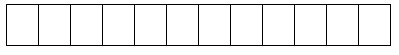 
Жол коды
Код строки
Көрсеткіштің атауы
Наименование показателя
Жыл соңына жылжымалы құрамның болуы, бірлік
Наличие подвижного состава на конец года, единиц
Соның ішінде дайындаушы зауыттан шыққан кезден бастап пайдалануда болған мерзім бойынша, бірлік
В том числе по сроку эксплуатации с момента выпуска заводом-изготовителем, единиц
Соның ішінде дайындаушы зауыттан шыққан кезден бастап пайдалануда болған мерзім бойынша, бірлік
В том числе по сроку эксплуатации с момента выпуска заводом-изготовителем, единиц
Соның ішінде дайындаушы зауыттан шыққан кезден бастап пайдалануда болған мерзім бойынша, бірлік
В том числе по сроку эксплуатации с момента выпуска заводом-изготовителем, единиц
Соның ішінде дайындаушы зауыттан шыққан кезден бастап пайдалануда болған мерзім бойынша, бірлік
В том числе по сроку эксплуатации с момента выпуска заводом-изготовителем, единиц
Соның ішінде дайындаушы зауыттан шыққан кезден бастап пайдалануда болған мерзім бойынша, бірлік
В том числе по сроку эксплуатации с момента выпуска заводом-изготовителем, единиц
Соның ішінде дайындаушы зауыттан шыққан кезден бастап пайдалануда болған мерзім бойынша, бірлік
В том числе по сроку эксплуатации с момента выпуска заводом-изготовителем, единиц
Жалпы қуаты, мың киловатт 
Общая мощность, тысяч киловатт
Жол коды
Код строки
Көрсеткіштің атауы
Наименование показателя
Жыл соңына жылжымалы құрамның болуы, бірлік
Наличие подвижного состава на конец года, единиц
5 жылға дейін
до 5 лет
5-тен 10 жылға дейін
свыше 5 до 10 лет
10-нан 15 жылға дейін
свыше 10 до 15 лет
15-тен 20 жылға дейін
свыше 15 до 20 лет
20-дан 25 жылға дейін
свыше 20 До 25 лет
25 жылдан аса
свыше 25 лет
Жалпы қуаты, мың киловатт 
Общая мощность, тысяч киловатт
А
Б
1
2
3
4
5
6
7
8
1
Локомотивтер
Локомотивы
cоның ішінде:
в том числе:
Х
Х
Х
Х
Х
Х
Х
Х
1.1
электровоздар
электровозы
1.2
тепловоздар
тепловозы
2
Автомотрисалар
Автомотрисы
cоның ішінде:
в том числе:
Х
Х
Х
Х
Х
Х
Х
Х
2.1
электр 
электрические 
2.2
дизельді 
дизельные 
2.3
өзге де 
прочие 
Жол коды
Код строки
Көрсеткіштің атауы
Наименование показателя
Жыл соңына жылжымалы құрамның болуы, бірлік
Наличие подвижного состава на конец года, единиц
Соның ішінде дайындаушы зауыттан шыққан кезден бастап пайдалануда болған мерзім бойынша, бірлік
В том числе по сроку эксплуатации с момента выпуска заводом-изготовителем, единиц
Соның ішінде дайындаушы зауыттан шыққан кезден бастап пайдалануда болған мерзім бойынша, бірлік
В том числе по сроку эксплуатации с момента выпуска заводом-изготовителем, единиц
Соның ішінде дайындаушы зауыттан шыққан кезден бастап пайдалануда болған мерзім бойынша, бірлік
В том числе по сроку эксплуатации с момента выпуска заводом-изготовителем, единиц
Соның ішінде дайындаушы зауыттан шыққан кезден бастап пайдалануда болған мерзім бойынша, бірлік
В том числе по сроку эксплуатации с момента выпуска заводом-изготовителем, единиц
Соның ішінде дайындаушы зауыттан шыққан кезден бастап пайдалануда болған мерзім бойынша, бірлік
В том числе по сроку эксплуатации с момента выпуска заводом-изготовителем, единиц
Соның ішінде дайындаушы зауыттан шыққан кезден бастап пайдалануда болған мерзім бойынша, бірлік
В том числе по сроку эксплуатации с момента выпуска заводом-изготовителем, единиц
Жалпы жолаушылар сыйымдылығы, орын
Общая пассажировместимость, мест
Жол коды
Код строки
Көрсеткіштің атауы
Наименование показателя
Жыл соңына жылжымалы құрамның болуы, бірлік
Наличие подвижного состава на конец года, единиц
5 жылға дейін
до 5 лет
5-тен 10 жылға дейін
свыше 5 до 10 лет
10-нан 15 жылға дейін
свыше 10 до 15 лет
15-тен 20 жылға дейін
свыше 15 до 20 лет
20-дан 25 жылға дейін
свыше 20 до 25 лет
25 жылдан аса
свыше 25 лет
Жалпы жолаушылар сыйымдылығы, орын
Общая пассажировместимость, мест
А
Б
1
2
3
4
5
6
7
8
1
Жолаушылар вагондары
Пассажирские вагоны
cоның ішінде:
в том числе:
Х
Х
Х
Х
Х
Х
Х
Х
1.1
СВ–вагондар
СВ–вагоны
1.2
екі орындық купе вагондары
купейные двухместные вагоны
1.3
төрт орындық купе вагондары
купейные четырехместные вагоны
1.4
плацкарт вагондары
плацкартные вагоны
1.5
жалпы вагондар
общие вагоны
1.6
вагон-мейрамханалар
вагоны-рестораны
1.7
өзге де жолаушылар вагондары
прочие пассажирские вагоны
Жол коды
Код строки
Көрсеткіштің атауы
Наименование показателя
Жыл соңына жылжымалы құрамның болуы, бірлік
Наличие подвижного состава на конец года, единиц
Соның ішінде дайындаушы зауыттан шыққан кезден бастап пайдалануда болған мерзім бойынша, бірлік
В том числе по сроку эксплуатации с момента выпуска заводом-изготовителем, единиц
Соның ішінде дайындаушы зауыттан шыққан кезден бастап пайдалануда болған мерзім бойынша, бірлік
В том числе по сроку эксплуатации с момента выпуска заводом-изготовителем, единиц
Соның ішінде дайындаушы зауыттан шыққан кезден бастап пайдалануда болған мерзім бойынша, бірлік
В том числе по сроку эксплуатации с момента выпуска заводом-изготовителем, единиц
Соның ішінде дайындаушы зауыттан шыққан кезден бастап пайдалануда болған мерзім бойынша, бірлік
В том числе по сроку эксплуатации с момента выпуска заводом-изготовителем, единиц
Соның ішінде дайындаушы зауыттан шыққан кезден бастап пайдалануда болған мерзім бойынша, бірлік
В том числе по сроку эксплуатации с момента выпуска заводом-изготовителем, единиц
Соның ішінде дайындаушы зауыттан шыққан кезден бастап пайдалануда болған мерзім бойынша, бірлік
В том числе по сроку эксплуатации с момента выпуска заводом-изготовителем, единиц
Жалпы жүккөтергіштік, мың тонна
Общая грузоподъемность, тысяч тонн
Жол коды
Код строки
Көрсеткіштің атауы
Наименование показателя
Жыл соңына жылжымалы құрамның болуы, бірлік
Наличие подвижного состава на конец года, единиц
5 жылға дейін
до 5 лет
5-тен 10 жылға дейін
свыше 5 до 10 лет
10-нан 15 жылға дейін
свыше 10 до 15 лет
15-тен 20 жылға дейін
свыше 15 до 20 лет
20-дан 25 жылға дейін
свыше 20 до 25 лет
25 жылдан аса
свыше 25 лет
Жалпы жүккөтергіштік, мың тонна
Общая грузоподъемность, тысяч тонн
А
Б
1
2
3
4
5
6
7
8
1
Багаж вагондары
Багажные вагоны
Жол коды
Код строки
Көрсеткіштің атауы
Наименование показателя
Жыл соңына жылжымалы құрамның болуы, бірлік
Наличие подвижного состава на конец года, единиц
Соның ішінде дайындаушы зауыттан шыққан кезден бастап пайдалануда болған мерзім бойынша, бірлік
В том числе по сроку эксплуатации с момента выпуска заводом-изготовителем, единиц
Соның ішінде дайындаушы зауыттан шыққан кезден бастап пайдалануда болған мерзім бойынша, бірлік
В том числе по сроку эксплуатации с момента выпуска заводом-изготовителем, единиц
Соның ішінде дайындаушы зауыттан шыққан кезден бастап пайдалануда болған мерзім бойынша, бірлік
В том числе по сроку эксплуатации с момента выпуска заводом-изготовителем, единиц
Соның ішінде дайындаушы зауыттан шыққан кезден бастап пайдалануда болған мерзім бойынша, бірлік
В том числе по сроку эксплуатации с момента выпуска заводом-изготовителем, единиц
Соның ішінде дайындаушы зауыттан шыққан кезден бастап пайдалануда болған мерзім бойынша, бірлік
В том числе по сроку эксплуатации с момента выпуска заводом-изготовителем, единиц
Соның ішінде дайындаушы зауыттан шыққан кезден бастап пайдалануда болған мерзім бойынша, бірлік
В том числе по сроку эксплуатации с момента выпуска заводом-изготовителем, единиц
Жалпы

жүккөтергіштік, мың тонна
Общая грузоподъемность, тысяч тонн
Жол коды
Код строки
Көрсеткіштің атауы
Наименование показателя
Жыл соңына жылжымалы құрамның болуы, бірлік
Наличие подвижного состава на конец года, единиц
5 жылға дейін
до 5 лет
5-тен 10 жылға дейін
свыше 5 до 10 лет
10-нан 15 жылға дейін
свыше 10 до 15 лет
15-тен 20 жылға дейін
свыше 15 до 20 лет
20-дан 25 жылға дейін
свыше 20 до 25 лет
25 жылдан аса
свыше 25 лет
Жалпы

жүккөтергіштік, мың тонна
Общая грузоподъемность, тысяч тонн
А
Б
1
2
3
4
5
6
7
8
1
Жүк вагондары
Грузовые вагоны
cоның ішінде:
в том числе:
Х
Х
Х
Х
Х
Х
Х
Х
1.1
жабық вагондар
крытые вагоны
1.2
платформа-вагондар
вагоны-платформы
1.3
ашық вагондар
полувагоны
1.4
цистерналар
цистерны
1.5
рефрижераторлар
рефрижераторы
1.6
өзге де вагондар
прочие вагоны
Жол коды
Код строки
Көрсеткіштің атауы
Наименование показателя
Барлығы
Всего
Соның ішінде:
В том числе:
Соның ішінде:
В том числе:
Соның ішінде:
В том числе:
Соның ішінде:
В том числе:
Соның ішінде:
В том числе:
Соның ішінде:
В том числе:
Жол коды
Код строки
Көрсеткіштің атауы
Наименование показателя
Барлығы
Всего
жабық вагондар
крытые вагоны
платформа-вагондар
вагоны-платформы
ашық вагондар
полувагоны
цистерналар
цистерны
рефрижераторлар
рефрижераторы
өзге де вагондар
прочие вагоны
А
Б
1
2
3
4
5
6
7
1
Жыл соңына жылжымалы құрамның болуы, бірлік
Наличие подвижного состава на конец года, единиц
2
Жалпы жүккөтергіштік, 

мың тонна
Общая грузоподъемность,

 тысяч тонн
Атауы

Наименование
__________________________
Мекенжайы

Адрес
_______________________
_______________________
Телефоны

Телефон
___________________________
Электрондық пошта мекенжайы (респонденттің)

Адрес электронной почты (респондента)
__________________________
Алғашқы статистикалық деректерді таратуға келісеміз*

Согласны на распространение первичных статистических данных*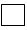 
Алғашқы статистикалық деректерді таратуға келіспейміз*

Не согласны на распространение первичных статистических данных*
Алғашқы статистикалық деректерді таратуға келіспейміз*

Не согласны на распространение первичных статистических данных*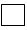 
Орындаушы

Исполнитель
_________________________________________

тегі, аты және әкесінің аты (бар болған жағдайда)

фамилия, имя и отчество (при его наличии) 
_________________________________________

тегі, аты және әкесінің аты (бар болған жағдайда)

фамилия, имя и отчество (при его наличии) 
_________________________________________

тегі, аты және әкесінің аты (бар болған жағдайда)

фамилия, имя и отчество (при его наличии) 
_______________

қолы, телефоны

подпись, телефон
Бас бухгалтер

Главный бухгалтер
_________________________________________

тегі, аты және әкесінің аты (бар болған жағдайда)

фамилия, имя и отчество (при его наличии)
_________________________________________

тегі, аты және әкесінің аты (бар болған жағдайда)

фамилия, имя и отчество (при его наличии)
_________________________________________

тегі, аты және әкесінің аты (бар болған жағдайда)

фамилия, имя и отчество (при его наличии)
_______________

қолы

подпись
Басшы немесе оның міндетін атқарушы тұлға

Руководитель или лицо, исполняющее его обязанности
_________________________________________

тегі, аты және әкесінің аты (бар болған жағдайда)

фамилия, имя и отчество (при его наличии)
_________________________________________

тегі, аты және әкесінің аты (бар болған жағдайда)

фамилия, имя и отчество (при его наличии)
_________________________________________

тегі, аты және әкесінің аты (бар болған жағдайда)

фамилия, имя и отчество (при его наличии)
_______________

қолы

подписьҚазақстан Республикасы
Ұлттық экономика министрлігі
Статистика комитеті
төрағасының
2017 жылғы 14 қарашадағы
№ 172 бұйрығына 12-қосымшаҚазақстан Республикасы
Ұлттық экономика министрлігі
Статистика комитеті
төрағасының
2017 жылғы 14 қарашадағы
№ 172 бұйрығына 13-қосымшаПриложение 13 к приказу
Председателя Комитета по
статистике Министерства
национальной экономики
Республики Казахстанот 14 ноября 2017 года № 172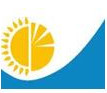 
Мемлекеттік статистика органдары құпиялылығына кепілдік береді

Конфиденциальность гарантируется органами государственной статистики

Жалпымемлекеттік статистикалық байқаудың статистикалық нысаны

Статистическая форма общегосударственного статистического наблюдения
Мемлекеттік статистика органдары құпиялылығына кепілдік береді

Конфиденциальность гарантируется органами государственной статистики

Жалпымемлекеттік статистикалық байқаудың статистикалық нысаны

Статистическая форма общегосударственного статистического наблюдения
Мемлекеттік статистика органдары құпиялылығына кепілдік береді

Конфиденциальность гарантируется органами государственной статистики

Жалпымемлекеттік статистикалық байқаудың статистикалық нысаны

Статистическая форма общегосударственного статистического наблюдения
Аумақтық статистика органына ұсынылады

Представляется территориальному органу статистики
Аумақтық статистика органына ұсынылады

Представляется территориальному органу статистики
Статистикалық нысан www.stat.gov.kz интернет-ресурсына орналастырылған

Статистическая форма размещена на интернет-ресурсе www.stat.gov.kz
Статистикалық нысан www.stat.gov.kz интернет-ресурсына орналастырылған

Статистическая форма размещена на интернет-ресурсе www.stat.gov.kz
Мемлекеттік статистиканың тиісті органдарына анық емес бастапқы статистикалық деректерді ұсыну және бастапқы статистикалық деректерді белгіленген мерзімде ұсынбау "Әкімшілік құқық бұзушылық туралы" Қазақстан Республикасы Кодексінің 497-бабында көзделген әкімшілік құқық бұзушылықтар болып табылады

Представление недостоверных и непредставление первичных статистических данных в соответствующие органы государственной статистики в установленный срок являются административными правонарушениями, предусмотренными статьей 497 Кодекса Республики Казахстан "Об административных правонарушениях"
Мемлекеттік статистиканың тиісті органдарына анық емес бастапқы статистикалық деректерді ұсыну және бастапқы статистикалық деректерді белгіленген мерзімде ұсынбау "Әкімшілік құқық бұзушылық туралы" Қазақстан Республикасы Кодексінің 497-бабында көзделген әкімшілік құқық бұзушылықтар болып табылады

Представление недостоверных и непредставление первичных статистических данных в соответствующие органы государственной статистики в установленный срок являются административными правонарушениями, предусмотренными статьей 497 Кодекса Республики Казахстан "Об административных правонарушениях"
Мемлекеттік статистиканың тиісті органдарына анық емес бастапқы статистикалық деректерді ұсыну және бастапқы статистикалық деректерді белгіленген мерзімде ұсынбау "Әкімшілік құқық бұзушылық туралы" Қазақстан Республикасы Кодексінің 497-бабында көзделген әкімшілік құқық бұзушылықтар болып табылады

Представление недостоверных и непредставление первичных статистических данных в соответствующие органы государственной статистики в установленный срок являются административными правонарушениями, предусмотренными статьей 497 Кодекса Республики Казахстан "Об административных правонарушениях"
Мемлекеттік статистиканың тиісті органдарына анық емес бастапқы статистикалық деректерді ұсыну және бастапқы статистикалық деректерді белгіленген мерзімде ұсынбау "Әкімшілік құқық бұзушылық туралы" Қазақстан Республикасы Кодексінің 497-бабында көзделген әкімшілік құқық бұзушылықтар болып табылады

Представление недостоверных и непредставление первичных статистических данных в соответствующие органы государственной статистики в установленный срок являются административными правонарушениями, предусмотренными статьей 497 Кодекса Республики Казахстан "Об административных правонарушениях"
Мемлекеттік статистиканың тиісті органдарына анық емес бастапқы статистикалық деректерді ұсыну және бастапқы статистикалық деректерді белгіленген мерзімде ұсынбау "Әкімшілік құқық бұзушылық туралы" Қазақстан Республикасы Кодексінің 497-бабында көзделген әкімшілік құқық бұзушылықтар болып табылады

Представление недостоверных и непредставление первичных статистических данных в соответствующие органы государственной статистики в установленный срок являются административными правонарушениями, предусмотренными статьей 497 Кодекса Республики Казахстан "Об административных правонарушениях"
Статистикалық нысан коды 181112226

Код статистической формы 181112226
Статистикалық нысан коды 181112226

Код статистической формы 181112226
Қатынас түрлері бойынша көлік жұмысы туралы есеп

Отчет о работе транспорта по видам сообщений
Қатынас түрлері бойынша көлік жұмысы туралы есеп

Отчет о работе транспорта по видам сообщений
Қатынас түрлері бойынша көлік жұмысы туралы есеп

Отчет о работе транспорта по видам сообщений
2-көлік

2-транспорт
2-көлік

2-транспорт
Қатынас түрлері бойынша көлік жұмысы туралы есеп

Отчет о работе транспорта по видам сообщений
Қатынас түрлері бойынша көлік жұмысы туралы есеп

Отчет о работе транспорта по видам сообщений
Қатынас түрлері бойынша көлік жұмысы туралы есеп

Отчет о работе транспорта по видам сообщений
Жылдық

Годовая
Жылдық

Годовая
Есепті кезең

Отчетный период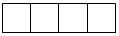 
жыл

год
Қызметінің негізгі түрі - көлік (Экономикалық қызмет түрлерінің жалпы жіктеуішінің 49-51-кодына сәйкес және Экономикалық қызмет түрлерінің номенклатурасына сәйкес негізгі экономикалық қызмет түрі 52.23.2-кодына сәйкес) болып табылатын заңды тұлғалар және (немесе) олардың құрылымдық және оқшауланған бөлімшелері, сондай-ақ жолаушыларды және жүктерді коммерциялық негізде тасымалдау бойынша қызметтің қосалқы түрін жүзеге асыратын заңды тұлғалар, өзен көлігінде жолаушылар және жүктертерді тасымалдауды, сондай-ақ теңіз және қалалық электр көлігімен жолаушылар  тасымалдауды  жүзеге асыратын дара кәсіпкерлер ұсынады

Представляют юридические лица и (или) их структурные и обособленные подразделения с основным видом деятельности – транспорт (согласно коду Общего классификатора видов экономической деятельности 49-51 и согласно коду Номенклатуры видов экономической деятельности с основным видом экономической деятельности 52.23.2), а также юридические лица, осуществляющие вторичные виды деятельности по перевозке пассажиров и грузов на коммерческой основе, индивидуальные предприниматели, осуществляющие перевозки пассажиров и грузов на речном транспорте, а так же перевозки пассажиров на морском  и городском электрическом транспорте
Қызметінің негізгі түрі - көлік (Экономикалық қызмет түрлерінің жалпы жіктеуішінің 49-51-кодына сәйкес және Экономикалық қызмет түрлерінің номенклатурасына сәйкес негізгі экономикалық қызмет түрі 52.23.2-кодына сәйкес) болып табылатын заңды тұлғалар және (немесе) олардың құрылымдық және оқшауланған бөлімшелері, сондай-ақ жолаушыларды және жүктерді коммерциялық негізде тасымалдау бойынша қызметтің қосалқы түрін жүзеге асыратын заңды тұлғалар, өзен көлігінде жолаушылар және жүктертерді тасымалдауды, сондай-ақ теңіз және қалалық электр көлігімен жолаушылар  тасымалдауды  жүзеге асыратын дара кәсіпкерлер ұсынады

Представляют юридические лица и (или) их структурные и обособленные подразделения с основным видом деятельности – транспорт (согласно коду Общего классификатора видов экономической деятельности 49-51 и согласно коду Номенклатуры видов экономической деятельности с основным видом экономической деятельности 52.23.2), а также юридические лица, осуществляющие вторичные виды деятельности по перевозке пассажиров и грузов на коммерческой основе, индивидуальные предприниматели, осуществляющие перевозки пассажиров и грузов на речном транспорте, а так же перевозки пассажиров на морском  и городском электрическом транспорте
Қызметінің негізгі түрі - көлік (Экономикалық қызмет түрлерінің жалпы жіктеуішінің 49-51-кодына сәйкес және Экономикалық қызмет түрлерінің номенклатурасына сәйкес негізгі экономикалық қызмет түрі 52.23.2-кодына сәйкес) болып табылатын заңды тұлғалар және (немесе) олардың құрылымдық және оқшауланған бөлімшелері, сондай-ақ жолаушыларды және жүктерді коммерциялық негізде тасымалдау бойынша қызметтің қосалқы түрін жүзеге асыратын заңды тұлғалар, өзен көлігінде жолаушылар және жүктертерді тасымалдауды, сондай-ақ теңіз және қалалық электр көлігімен жолаушылар  тасымалдауды  жүзеге асыратын дара кәсіпкерлер ұсынады

Представляют юридические лица и (или) их структурные и обособленные подразделения с основным видом деятельности – транспорт (согласно коду Общего классификатора видов экономической деятельности 49-51 и согласно коду Номенклатуры видов экономической деятельности с основным видом экономической деятельности 52.23.2), а также юридические лица, осуществляющие вторичные виды деятельности по перевозке пассажиров и грузов на коммерческой основе, индивидуальные предприниматели, осуществляющие перевозки пассажиров и грузов на речном транспорте, а так же перевозки пассажиров на морском  и городском электрическом транспорте
Қызметінің негізгі түрі - көлік (Экономикалық қызмет түрлерінің жалпы жіктеуішінің 49-51-кодына сәйкес және Экономикалық қызмет түрлерінің номенклатурасына сәйкес негізгі экономикалық қызмет түрі 52.23.2-кодына сәйкес) болып табылатын заңды тұлғалар және (немесе) олардың құрылымдық және оқшауланған бөлімшелері, сондай-ақ жолаушыларды және жүктерді коммерциялық негізде тасымалдау бойынша қызметтің қосалқы түрін жүзеге асыратын заңды тұлғалар, өзен көлігінде жолаушылар және жүктертерді тасымалдауды, сондай-ақ теңіз және қалалық электр көлігімен жолаушылар  тасымалдауды  жүзеге асыратын дара кәсіпкерлер ұсынады

Представляют юридические лица и (или) их структурные и обособленные подразделения с основным видом деятельности – транспорт (согласно коду Общего классификатора видов экономической деятельности 49-51 и согласно коду Номенклатуры видов экономической деятельности с основным видом экономической деятельности 52.23.2), а также юридические лица, осуществляющие вторичные виды деятельности по перевозке пассажиров и грузов на коммерческой основе, индивидуальные предприниматели, осуществляющие перевозки пассажиров и грузов на речном транспорте, а так же перевозки пассажиров на морском  и городском электрическом транспорте
Қызметінің негізгі түрі - көлік (Экономикалық қызмет түрлерінің жалпы жіктеуішінің 49-51-кодына сәйкес және Экономикалық қызмет түрлерінің номенклатурасына сәйкес негізгі экономикалық қызмет түрі 52.23.2-кодына сәйкес) болып табылатын заңды тұлғалар және (немесе) олардың құрылымдық және оқшауланған бөлімшелері, сондай-ақ жолаушыларды және жүктерді коммерциялық негізде тасымалдау бойынша қызметтің қосалқы түрін жүзеге асыратын заңды тұлғалар, өзен көлігінде жолаушылар және жүктертерді тасымалдауды, сондай-ақ теңіз және қалалық электр көлігімен жолаушылар  тасымалдауды  жүзеге асыратын дара кәсіпкерлер ұсынады

Представляют юридические лица и (или) их структурные и обособленные подразделения с основным видом деятельности – транспорт (согласно коду Общего классификатора видов экономической деятельности 49-51 и согласно коду Номенклатуры видов экономической деятельности с основным видом экономической деятельности 52.23.2), а также юридические лица, осуществляющие вторичные виды деятельности по перевозке пассажиров и грузов на коммерческой основе, индивидуальные предприниматели, осуществляющие перевозки пассажиров и грузов на речном транспорте, а так же перевозки пассажиров на морском  и городском электрическом транспорте
Ұсыну мерзімі – есепті кезеңнен кейінгі 10 сәуірге (қоса алғанда) дейін

Срок представления – до 10 апреля (включительно) после отчетного периода
Ұсыну мерзімі – есепті кезеңнен кейінгі 10 сәуірге (қоса алғанда) дейін

Срок представления – до 10 апреля (включительно) после отчетного периода
Ұсыну мерзімі – есепті кезеңнен кейінгі 10 сәуірге (қоса алғанда) дейін

Срок представления – до 10 апреля (включительно) после отчетного периода
Ұсыну мерзімі – есепті кезеңнен кейінгі 10 сәуірге (қоса алғанда) дейін

Срок представления – до 10 апреля (включительно) после отчетного периода
Ұсыну мерзімі – есепті кезеңнен кейінгі 10 сәуірге (қоса алғанда) дейін

Срок представления – до 10 апреля (включительно) после отчетного периода
БСН коды

код БИН

ЖСН коды

Код ИИН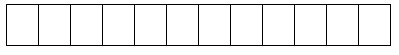 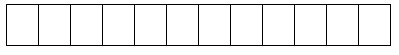 
Заңды тұлғаның (бөлімшенің) нақты орналасқан орнын көрсетіңіз (оның тіркелген жеріне қарамастан) - облыс, қала, аудан, елді мекен

Укажите фактическое место расположения юридического лица (подразделения) (независимо от места ее регистрации) – область, город, район, населенный пункт
Əкімшілік-аумақтық объектілер жіктеуішіне (ӘАОЖ) сəйкес аумақ коды (статистикалық нысанды қағаз жеткізгіште тапсыру кезінде статистика органының қызметкерлері толтырады)

Код территории согласно Классификатору административно-территориальных объектов (КАТО) (заполняется сотрудником органа статистики при сдаче статистической формы на бумажном носителе)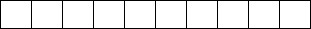 
Заңды тұлғаның (бөлімшенің) нақты жүзеге асырылатын экономикалық қызметінің негізгі түрінің коды мен атауын Экономикалық қызмет түрлерінің номенклатурасына сәйкес (5-таңбалы ЭҚЖЖ1) көрсетіңіз

Укажите наименование и код согласно Номенклатуре видов экономической деятельности (ОКЭД 5-ти значный1) фактически осуществляемого основного вида экономической деятельности юридического лица (подразделения)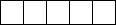 
Жол коды
Код строки
Көрсеткіштің атауы
Наименование показателя
Тасымалданған жолаушылар, адам
Перевезено пассажиров, человек
Жолаушылар айналымы, мың жолаушы-километр
Пассажирооборот, тысяч пассажиро-километров
Жолаушылар тасымалынан түскен табыс, мың теңге
Доходы от перевозки пассажиров, тысяч тенге
Жол коды
Код строки
Көрсеткіштің атауы
Наименование показателя
Тасымалданған жолаушылар, адам
Перевезено пассажиров, человек
Жолаушылар айналымы, мың жолаушы-километр
Пассажирооборот, тысяч пассажиро-километров
Жолаушылар тасымалынан түскен табыс, мың теңге
Доходы от перевозки пассажиров, тысяч тенге
А
Б
1
2
3
1
Барлық қатынастардағы барлығы
Всего во всех сообщениях 
cоның ішінде:
в том числе:
Х
Х
Х
1.1
халықаралық
международное 
1.1.1
автобустар
автобусы 
1.1.2
такси 
1.2
республикаішілік
внутриреспубликанское 
1.2.1
облыс ішіндегі
внутриобластное
1.2.1.1
автобустар
автобусы 
1.2.1.2
такси 
1.2.2
облысаралық

межобластное
1.2.2.1
автобустар
автобусы 
1.2.2.2
такси 
1.3
қаламаңы
пригородное 
1.3.1
автобустар
автобусы 
1.3.2
такси 
1.4
қалалық
городское 
1.4.1
автобустар
автобусы 
1.4.2
такси 
1.4.3
трамвайлар
трамваи 
1.4.4
троллейбустар
троллейбусы 
1.4.5
метрополитен 
1.4.6
өзге де түрлері (арқан жолдары)
прочие виды (канатные дороги и другие)
Жол коды
Код строки
Көрсеткіштің атауы
Наименование показателя
Тасымалданған жүк, жолжүгі, жүк-жолжүгі, тонна
Перевезено (транспортировано) грузов, багажа, грузобагажа, тонн
Жүк айналымы, мың тонна-километр
Грузооборот, тысяч тонно-километров
Жүк, жолжүгі, жүк-жолжүгі тасымалынан түскен табыс, мың теңге
Доходы от перевозки (транспортировки) грузов, багажа, грузобагажа, тысяч тенге
Жол коды
Код строки
Көрсеткіштің атауы
Наименование показателя
Тасымалданған жүк, жолжүгі, жүк-жолжүгі, тонна
Перевезено (транспортировано) грузов, багажа, грузобагажа, тонн
Жүк айналымы, мың тонна-километр
Грузооборот, тысяч тонно-километров
Жүк, жолжүгі, жүк-жолжүгі тасымалынан түскен табыс, мың теңге
Доходы от перевозки (транспортировки) грузов, багажа, грузобагажа, тысяч тенге
А
Б
1
2
3
1
Барлық қатынастардағы барлығы
Всего во всех сообщениях 
cоның ішінде:
в том числе:
Х
Х
Х
1.1
халықаралық
международное 
из него:

одан:
Х
Х
Х
1.1.1
экспорт
1.1.1.1
ЕЭО2 елдеріне

страны ЕАЭС2
1.1.1.2
ЕЭО-тан тыс елдеріне

страны вне ЕАЭС
1.1.2
импорт 
1.1.2.1
ЕЭО елдерінен

страны ЕАЭС
1.1.2.2
ЕЭО -тан тыс елдерінен

страны вне ЕАЭС
1.1.3
транзит
1.2
республикаішілік
внутриреспубликанское 
1.2.1
облыс ішіндегі
внутриобластное 
1.2.2
облысаралық
межобластное 
1.3
қаламаңы

пригородное 
1.4
қалалық
городское  
Жол коды
Код строки
Жүк түрлерінің атауы3
Наименование видов грузов3
Жүк түрлерінің коды

Код видов грузов
Тасымалданған жүк, жолжүгі, жүк-жолжүгі, тонна
Перевезено (транспортировано) грузов, багажа, грузобагажа, тонн
Тасымалданған жүк, жолжүгі, жүк-жолжүгі, тонна
Перевезено (транспортировано) грузов, багажа, грузобагажа, тонн
соның ішінде
в том числе
соның ішінде
в том числе
соның ішінде
в том числе
соның ішінде
в том числе
соның ішінде
в том числе
соның ішінде
в том числе
соның ішінде
в том числе
соның ішінде
в том числе
Жүк, жолжүгі, жүк-жолжүгі тасымалынан түскен табыс, мың теңге
Доходы от перевозки (транспортировки) грузов, багажа, грузобагажа, тысяч тенге
Жол коды
Код строки
Жүк түрлерінің атауы3
Наименование видов грузов3
Жүк түрлерінің коды

Код видов грузов
Тасымалданған жүк, жолжүгі, жүк-жолжүгі, тонна
Перевезено (транспортировано) грузов, багажа, грузобагажа, тонн
Тасымалданған жүк, жолжүгі, жүк-жолжүгі, тонна
Перевезено (транспортировано) грузов, багажа, грузобагажа, тонн
халықаралық
международное
соның ішінде
в том числе
соның ішінде
в том числе
соның ішінде
в том числе
республикаішілік
внутриреспубликанское
республикаішілік
внутриреспубликанское
қаламаңы
пригородное
қалалық
городское
Жүк, жолжүгі, жүк-жолжүгі тасымалынан түскен табыс, мың теңге
Доходы от перевозки (транспортировки) грузов, багажа, грузобагажа, тысяч тенге
Жол коды
Код строки
Жүк түрлерінің атауы3
Наименование видов грузов3
Жүк түрлерінің коды

Код видов грузов
Тасымалданған жүк, жолжүгі, жүк-жолжүгі, тонна
Перевезено (транспортировано) грузов, багажа, грузобагажа, тонн
Тасымалданған жүк, жолжүгі, жүк-жолжүгі, тонна
Перевезено (транспортировано) грузов, багажа, грузобагажа, тонн
халықаралық
международное
экспорт
импорт
транзит
республикаішілік
внутриреспубликанское
республикаішілік
внутриреспубликанское
қаламаңы
пригородное
қалалық
городское
Жүк, жолжүгі, жүк-жолжүгі тасымалынан түскен табыс, мың теңге
Доходы от перевозки (транспортировки) грузов, багажа, грузобагажа, тысяч тенге
А
Б
В
1
1
2
3
4
5
6
6
7
8
9
1
Барлығы
Всего 
cоның ішінде:
в том числе:
Х
Х
Х
Х
Х
Х
Х
Х
Х
Х
Х
1.1
1.2
1.3
1.4
1.5
1.6
1.7
1.8
1.9
1.10
1.11
1.12
1.13
1.14
1.15
1.16
1.17
1.18
1.19
1.20
1-жолдан

Из строки 1
1-жолдан

Из строки 1
Х
Х
Х
Х
Х
Х
Х
Х
Х
Х
1.21
қауіпті жүктер
опасные грузы 
қауіпті жүктер
опасные грузы 
1.22
контейнердегі жүктер
грузы в контейнерах  
контейнердегі жүктер
грузы в контейнерах  
Жол коды
Код строки
Көрсеткіштің атауы
Наименование показателя
Барлығы 
Всего
А
Б
1
1
Қосалқы көлік қызметінен түскен табыс
Доходы от вспомогательной транспортной деятельности 
2
Көлік құралдарын жүргізушісімен (экипажымен) қоса жалға беруден түскен табыс
Доходы от сдачи в аренду транспортных средств с водителем (экипажем) 
Жол коды
Код строки
Көрсеткіштің атауы
Наименование показателя
Кәсіпорын бойынша барлығы
Всего по предприятию
Соның ішінде
В том числе
Соның ішінде
В том числе
Соның ішінде
В том числе
Соның ішінде
В том числе
Соның ішінде
В том числе
Соның ішінде
В том числе
Соның ішінде
В том числе
Соның ішінде
В том числе
Соның ішінде
В том числе
Соның ішінде
В том числе
Соның ішінде
В том числе
Соның ішінде
В том числе
Соның ішінде
В том числе
Соның ішінде
В том числе
Жол коды
Код строки
Көрсеткіштің атауы
Наименование показателя
Кәсіпорын бойынша барлығы
Всего по предприятию
Ақмола
Акмолинская
Ақтөбе
Актюбинская
Алматы
Алматинская
Атырау 
Атырауская
Батыс Қазақстан 
Западно-Казахстанская
Жамбыл 
Жамбылская
Қарағанды 
Карагандинская
Қостанай 
Костанайская
Қызылорда 
Кызылординская
Маңғыстау 
Мангистауская
Оңтүстік Қазақстан 
Южно-Казахстанская
Павлодар 
Павлодарская
Солтүстік Қазақстан 
Северо-Казахстанская
Шығыс Қазақстан 
Восточно-Казахстанская
А
Б
1
2
3
4
5
6
7
8
9
10
11
12
13
14
15
1
Магистральдық газ құбырларының ұзындығы, км4

Протяженность магистральных газопроводов, км 4
2
Магистральдық мұнай құбырларының ұзындығы, км 

Протяженность магистральных нефтепроводов, км 
3
Магистральдық өзге де құбырлардың ұзындығы, км

Протяженность магистральных прочих трубопроводов, км
Көрсеткіштің атауы
Наименование показателя
Халықаралық
Международные
Ішкі
Внутренние
А
Б
1
2
Тұрақты әуе тасымалдаулары
Регулярные авиаперевозки
Х
Х
1
ұшақ-километр, мың км
самолето-километры, тысяч км
2
әуе кемелерін жөнелту, бірлік
отправления воздушных судов, единиц
3
ұшқан уақыты, сағат
налет часов, часов
4
орындалған жолаушы-километр, мың жкм5
выполненные пассажиро-километры, тысяч пкм5
5
қолданыстағы кресло-километр, мың жкм
располагаемые кресло-километры, тысяч пкм
6
орындалған тонна-километр, мың ткм6
выполненные тонно-километры, тысяч ткм6
7
қолданыстағы тонна-километр, мың ткм
располагаемые тонно-километры, тысяч ткм
Тұрақсыз (чартерлік) әуе тасымалдаулары

Нерегулярные (чартерные) авиаперевозки
8
ұшақ-километр, мың км
самолето-километры, тысяч км
9
әуе кемелерін жөнелту, бірлік
отправления воздушных судов, единиц
10
ұшқан уақыты, сағат
налет часов, часов
11
орындалған жолаушы-километр, мың жкм
выполненные пассажиро-километры, тысяч пкм
12
қолданыстағы кресло-километр, мың жкм
располагаемые кресло-километры, тысяч пкм
13
орындалған тонна-километр, мың ткм
выполненные тонно-километры, тысяч ткм
14
қолданыстағы тонна -километр, мың ткм
располагаемые тонно -километры, тысяч ткм
Жол коды
Код строки
Көрсеткіштің атауы
Наименование показателя
Ұлттық әуе кемелерімен жасалған
Выполнено национальными воздушными судами
Шетелдік әуе кемелерімен жасалған
Выполнено иностранными воздушными судами
А
Б
1
2
1
Халықаралық қатынастар саны

Число международных сообщений
Жол коды
Код строки
Көрсеткіштің атауы
Наименование показателя
Жолаушылардың саны, адам
Количество пассажиров, человек
Жолаушылардың саны, адам
Количество пассажиров, человек
Жолаушылардың саны, адам
Количество пассажиров, человек
Жүктердің көлемі (почтаны қоса) - барлығы, тонна
Объем грузов (включая почту) - всего, тонн
Жүктердің көлемі (почтаны қоса) - барлығы, тонна
Объем грузов (включая почту) - всего, тонн
Жол коды
Код строки
Көрсеткіштің атауы
Наименование показателя
жөнелтілген
отправленные
қабылданған
принятые
тікелей транзит
прямой транзит
жөнелтілген
отправленные
қабылданған
принятые
А
Б
1
2
3
4
5
Кесте бойынша әуе тасымалдау
Регулярные авиаперевозки 
Х
Х
Х
Х
Х
1
халықаралық 
международные 
2
ішкі
внутренние 
Х
Кестесіз (чартерлік) әуе тасымалдау
Нерегулярные (чартерные) авиаперевозки 
Х
Х
Х
Х
Х
3
халықаралық 
международные 
4
ішкі
внутренние 
Х
Жол коды

Код строки
Көрсеткіштің атауы
Наименование показателя
Өзі жүретін жүк кемелер

Грузовые самоходные суда
Өзі жүрмейтін жүк кемелер (баржалар)

Грузовые несамоходные суда (баржи)
Сүйрейтін кемелер
Буксирные суда
Жолаушылар және жолаушы-жүк кемелері

Грузопассажирские и пассажирские суда
А
Б
1
2
3
4
1
Барлығы

Всего 
соның ішінде:
в том числе:
Х
Х
Х
Х
1.1
құйып таситын

наливные 
Х
Х
1.2
құрғақ жүкті таситын 

сухогрузные 
Х
Х
Жол коды
Код строки
Қызмет түрінің атауы
Наименование вида деятельности
ЭҚЖЖ7 коды

Код ОКЭД7
Қайталама қызмет түрлері бойынша өндірілген өнім (жұмыс,көрсетілетін қызметтер) көлемдері
Объем произведенной продукции (работ, услуг) по вторичным видам деятельности
А
Б
В
1
1
Барлығы
Всего 
Х
cоның ішінде
в том числе
Х
Х
1.1
1.2
1.3
1.4
1.5
1.6
1.7
1.8
1.9
Атауы

Наименование
__________________________
Мекенжайы

Адрес
_______________________
_______________________
Телефоны

Телефон
___________________________
Электрондық пошта мекенжайы (респонденттің)

Адрес электронной почты (респондента)
__________________________
Алғашқы статистикалық деректерді таратуға келісеміз8

Согласны на распространение первичных статистических данных8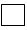 
Алғашқы статистикалық деректерді таратуға келіспейміз8

Не согласны на распространение первичных статистических данных8
Алғашқы статистикалық деректерді таратуға келіспейміз8

Не согласны на распространение первичных статистических данных8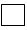 
Орындаушы

Исполнитель
_________________________________________

тегі, аты және әкесінің аты (бар болған жағдайда)

фамилия, имя и отчество (при его наличии) 
_________________________________________

тегі, аты және әкесінің аты (бар болған жағдайда)

фамилия, имя и отчество (при его наличии) 
_________________________________________

тегі, аты және әкесінің аты (бар болған жағдайда)

фамилия, имя и отчество (при его наличии) 
_______________

қолы, телефоны

подпись, телефон
Бас бухгалтер

Главный бухгалтер
_________________________________________

тегі, аты және әкесінің аты (бар болған жағдайда)

фамилия, имя и отчество (при его наличии)
_________________________________________

тегі, аты және әкесінің аты (бар болған жағдайда)

фамилия, имя и отчество (при его наличии)
_________________________________________

тегі, аты және әкесінің аты (бар болған жағдайда)

фамилия, имя и отчество (при его наличии)
_______________

қолы

подпись
Басшы немесе оның міндетін атқарушы тұлға

Руководитель или лицо, исполняющее его обязанности
_________________________________________

тегі, аты және әкесінің аты (бар болған жағдайда)

фамилия, имя и отчество (при его наличии)
_________________________________________

тегі, аты және әкесінің аты (бар болған жағдайда)

фамилия, имя и отчество (при его наличии)
_________________________________________

тегі, аты және әкесінің аты (бар болған жағдайда)

фамилия, имя и отчество (при его наличии)
_______________

қолы

подписьҚазақстан Республикасы
Ұлттық экономика министрлігі
Статистика комитеті
төрағасының
2017 жылғы 14 қарашадағы
№ 172 бұйрығына 14-қосымша"Қатынас түрлері бойынша
көлік жұмысы туралы есеп"
(коды 181112226, индексі
2-көлік, кезеңділігі жылдық)
жалпымемлекеттік
статистикалық байқаудың
статистикалық нысанынға
қосымша
№
Код
Атауы
1
01
шикі мұнай
2
01
тірі жануарлар
3
02
мұнай өнімдері
4
03
табиғи газ
5
04
салмақтағы сұйық немесе газ тәріздес жүктер
6
05
өзге де салмақтағы сұйық немесе газ тәріздес жүктер
7
06
таскөмір
8
07
кокс
9
08
темір кені
10
09
марганец кені
11
10
түсті металл кендері
12
11
күкірт шикізаты
13
13
қара металдар сынығы
14
14
флюстер
15
15
орман жүктері
16
16
құрылыс жүктері
17
17
химиялық және минералдық тыңайтқыштар
18
18
астық
19
19
тоңазытылған немесе салқындатылған өнімдер
20
20
пошта
21
22
жеміс-көкөніс өнімдері
22
24
құрылыс цементі
23
25
астық жүктері
24
29
өзге де жүктер (өзге топтамаларға енгізілмеген жүктер)
25
291
жабдықтар
26
292
автомобильдер және бөлшектер
27
31
жиһаз
28
72
қара металдарҚазақстан Республикасы
Ұлттық экономика министрлігі
Статистика комитеті
төрағасының
2017 жылғы 14 қарашадағы
№ 172 бұйрығына 15-қосымшаПриложение 15 к приказу
Председателя Комитета по
статистике Министерства
национальной экономики
Республики Казахстанот 14 ноября 2017 года № 172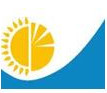 
Мемлекеттік статистика органдары құпиялылығына кепілдік береді

Конфиденциальность гарантируется органами государственной статистики

Жалпымемлекеттік статистикалық байқаудың статистикалық нысаны

Статистическая форма общегосударственного статистического наблюдения
Мемлекеттік статистика органдары құпиялылығына кепілдік береді

Конфиденциальность гарантируется органами государственной статистики

Жалпымемлекеттік статистикалық байқаудың статистикалық нысаны

Статистическая форма общегосударственного статистического наблюдения
Мемлекеттік статистика органдары құпиялылығына кепілдік береді

Конфиденциальность гарантируется органами государственной статистики

Жалпымемлекеттік статистикалық байқаудың статистикалық нысаны

Статистическая форма общегосударственного статистического наблюдения
Аумақтық статистика органына ұсынылады

Представляется территориальному органу статистики
Аумақтық статистика органына ұсынылады

Представляется территориальному органу статистики
Статистикалық нысан www.stat.gov.kz интернет-ресурсына орналастырылған

Статистическая форма размещена на интернет-ресурсе www.stat.gov.kz
Статистикалық нысан www.stat.gov.kz интернет-ресурсына орналастырылған

Статистическая форма размещена на интернет-ресурсе www.stat.gov.kz
Мемлекеттік статистиканың тиісті органдарына анық емес бастапқы статистикалық деректерді ұсыну және бастапқы статистикалық деректерді белгіленген мерзімде ұсынбау "Әкімшілік құқық бұзушылық туралы" Қазақстан Республикасы Кодексінің 497-бабында көзделген әкімшілік құқық бұзушылықтар болып табылады

Представление недостоверных и непредставление первичных статистических данных в соответствующие органы государственной статистики в установленный срок являются административными правонарушениями, предусмотренными статьей 497 Кодекса Республики Казахстан "Об административных правонарушениях"
Мемлекеттік статистиканың тиісті органдарына анық емес бастапқы статистикалық деректерді ұсыну және бастапқы статистикалық деректерді белгіленген мерзімде ұсынбау "Әкімшілік құқық бұзушылық туралы" Қазақстан Республикасы Кодексінің 497-бабында көзделген әкімшілік құқық бұзушылықтар болып табылады

Представление недостоверных и непредставление первичных статистических данных в соответствующие органы государственной статистики в установленный срок являются административными правонарушениями, предусмотренными статьей 497 Кодекса Республики Казахстан "Об административных правонарушениях"
Мемлекеттік статистиканың тиісті органдарына анық емес бастапқы статистикалық деректерді ұсыну және бастапқы статистикалық деректерді белгіленген мерзімде ұсынбау "Әкімшілік құқық бұзушылық туралы" Қазақстан Республикасы Кодексінің 497-бабында көзделген әкімшілік құқық бұзушылықтар болып табылады

Представление недостоверных и непредставление первичных статистических данных в соответствующие органы государственной статистики в установленный срок являются административными правонарушениями, предусмотренными статьей 497 Кодекса Республики Казахстан "Об административных правонарушениях"
Мемлекеттік статистиканың тиісті органдарына анық емес бастапқы статистикалық деректерді ұсыну және бастапқы статистикалық деректерді белгіленген мерзімде ұсынбау "Әкімшілік құқық бұзушылық туралы" Қазақстан Республикасы Кодексінің 497-бабында көзделген әкімшілік құқық бұзушылықтар болып табылады

Представление недостоверных и непредставление первичных статистических данных в соответствующие органы государственной статистики в установленный срок являются административными правонарушениями, предусмотренными статьей 497 Кодекса Республики Казахстан "Об административных правонарушениях"
Мемлекеттік статистиканың тиісті органдарына анық емес бастапқы статистикалық деректерді ұсыну және бастапқы статистикалық деректерді белгіленген мерзімде ұсынбау "Әкімшілік құқық бұзушылық туралы" Қазақстан Республикасы Кодексінің 497-бабында көзделген әкімшілік құқық бұзушылықтар болып табылады

Представление недостоверных и непредставление первичных статистических данных в соответствующие органы государственной статистики в установленный срок являются административными правонарушениями, предусмотренными статьей 497 Кодекса Республики Казахстан "Об административных правонарушениях"
Статистикалық нысан коды 181112191

Код статистической формы 181112191
Статистикалық нысан коды 181112191

Код статистической формы 181112191
Қосалқы көлік қызметі кәсіпорындарының көрсететін қызметтері туралы есеп

Отчет об услугах предприятий вспомогательной транспортной деятельности
Қосалқы көлік қызметі кәсіпорындарының көрсететін қызметтері туралы есеп

Отчет об услугах предприятий вспомогательной транспортной деятельности
Қосалқы көлік қызметі кәсіпорындарының көрсететін қызметтері туралы есеп

Отчет об услугах предприятий вспомогательной транспортной деятельности
2-ТР (қосалқы қызмет)

2-ТР (вспомогательная деятельность)
2-ТР (қосалқы қызмет)

2-ТР (вспомогательная деятельность)
Қосалқы көлік қызметі кәсіпорындарының көрсететін қызметтері туралы есеп

Отчет об услугах предприятий вспомогательной транспортной деятельности
Қосалқы көлік қызметі кәсіпорындарының көрсететін қызметтері туралы есеп

Отчет об услугах предприятий вспомогательной транспортной деятельности
Қосалқы көлік қызметі кәсіпорындарының көрсететін қызметтері туралы есеп

Отчет об услугах предприятий вспомогательной транспортной деятельности
Жылдық

Годовая
Жылдық

Годовая
Есепті кезең

Отчетный период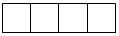 
жыл

год
Қызметкерлерінің санына қарамастан, негізгі қызмет түрі – жүкті қоймалау және сақтау (Экономикалық қызмет түрлері жалпы жіктеуішінің (бұдан әрі – ЭҚЖЖ) 52.1-кодына сәйкес) болып табылатын және тасымалдау кезіндегі қосалқы қызмет түрлері (ЭҚЖЖ коды 52.2) сондай-ақ (ЭҚЖЖ коды 52.10.1) астықты қоймаға қою және сақтау – қосалқы қызмет түрі бар заңды тұлғалар және (немесе) олардың құрылымдық бөлімшелері ұсынады

Представляют юридические лица и (или) их структурные подразделения, независимо от численности работников, с основным видом деятельности – складирование и хранение груза (согласно коду Общего классификатора видов экономической деятельности (далее – ОКЭД) 52.1) и вспомогательные виды деятельности при транспортировке (код ОКЭД 52.2), а также с вторичным видом деятельности – складирование и хранение зерна (код ОКЭД 52.10.1)
Қызметкерлерінің санына қарамастан, негізгі қызмет түрі – жүкті қоймалау және сақтау (Экономикалық қызмет түрлері жалпы жіктеуішінің (бұдан әрі – ЭҚЖЖ) 52.1-кодына сәйкес) болып табылатын және тасымалдау кезіндегі қосалқы қызмет түрлері (ЭҚЖЖ коды 52.2) сондай-ақ (ЭҚЖЖ коды 52.10.1) астықты қоймаға қою және сақтау – қосалқы қызмет түрі бар заңды тұлғалар және (немесе) олардың құрылымдық бөлімшелері ұсынады

Представляют юридические лица и (или) их структурные подразделения, независимо от численности работников, с основным видом деятельности – складирование и хранение груза (согласно коду Общего классификатора видов экономической деятельности (далее – ОКЭД) 52.1) и вспомогательные виды деятельности при транспортировке (код ОКЭД 52.2), а также с вторичным видом деятельности – складирование и хранение зерна (код ОКЭД 52.10.1)
Қызметкерлерінің санына қарамастан, негізгі қызмет түрі – жүкті қоймалау және сақтау (Экономикалық қызмет түрлері жалпы жіктеуішінің (бұдан әрі – ЭҚЖЖ) 52.1-кодына сәйкес) болып табылатын және тасымалдау кезіндегі қосалқы қызмет түрлері (ЭҚЖЖ коды 52.2) сондай-ақ (ЭҚЖЖ коды 52.10.1) астықты қоймаға қою және сақтау – қосалқы қызмет түрі бар заңды тұлғалар және (немесе) олардың құрылымдық бөлімшелері ұсынады

Представляют юридические лица и (или) их структурные подразделения, независимо от численности работников, с основным видом деятельности – складирование и хранение груза (согласно коду Общего классификатора видов экономической деятельности (далее – ОКЭД) 52.1) и вспомогательные виды деятельности при транспортировке (код ОКЭД 52.2), а также с вторичным видом деятельности – складирование и хранение зерна (код ОКЭД 52.10.1)
Қызметкерлерінің санына қарамастан, негізгі қызмет түрі – жүкті қоймалау және сақтау (Экономикалық қызмет түрлері жалпы жіктеуішінің (бұдан әрі – ЭҚЖЖ) 52.1-кодына сәйкес) болып табылатын және тасымалдау кезіндегі қосалқы қызмет түрлері (ЭҚЖЖ коды 52.2) сондай-ақ (ЭҚЖЖ коды 52.10.1) астықты қоймаға қою және сақтау – қосалқы қызмет түрі бар заңды тұлғалар және (немесе) олардың құрылымдық бөлімшелері ұсынады

Представляют юридические лица и (или) их структурные подразделения, независимо от численности работников, с основным видом деятельности – складирование и хранение груза (согласно коду Общего классификатора видов экономической деятельности (далее – ОКЭД) 52.1) и вспомогательные виды деятельности при транспортировке (код ОКЭД 52.2), а также с вторичным видом деятельности – складирование и хранение зерна (код ОКЭД 52.10.1)
Қызметкерлерінің санына қарамастан, негізгі қызмет түрі – жүкті қоймалау және сақтау (Экономикалық қызмет түрлері жалпы жіктеуішінің (бұдан әрі – ЭҚЖЖ) 52.1-кодына сәйкес) болып табылатын және тасымалдау кезіндегі қосалқы қызмет түрлері (ЭҚЖЖ коды 52.2) сондай-ақ (ЭҚЖЖ коды 52.10.1) астықты қоймаға қою және сақтау – қосалқы қызмет түрі бар заңды тұлғалар және (немесе) олардың құрылымдық бөлімшелері ұсынады

Представляют юридические лица и (или) их структурные подразделения, независимо от численности работников, с основным видом деятельности – складирование и хранение груза (согласно коду Общего классификатора видов экономической деятельности (далее – ОКЭД) 52.1) и вспомогательные виды деятельности при транспортировке (код ОКЭД 52.2), а также с вторичным видом деятельности – складирование и хранение зерна (код ОКЭД 52.10.1)
Ұсыну мерзімі – есепті кезеңнен кейінгі 10 сәуірге (қоса алғанда) дейін

Срок представления – до 10 апреля (включительно) после отчетного периода
Ұсыну мерзімі – есепті кезеңнен кейінгі 10 сәуірге (қоса алғанда) дейін

Срок представления – до 10 апреля (включительно) после отчетного периода
Ұсыну мерзімі – есепті кезеңнен кейінгі 10 сәуірге (қоса алғанда) дейін

Срок представления – до 10 апреля (включительно) после отчетного периода
Ұсыну мерзімі – есепті кезеңнен кейінгі 10 сәуірге (қоса алғанда) дейін

Срок представления – до 10 апреля (включительно) после отчетного периода
Ұсыну мерзімі – есепті кезеңнен кейінгі 10 сәуірге (қоса алғанда) дейін

Срок представления – до 10 апреля (включительно) после отчетного периода
БСН коды

код БИН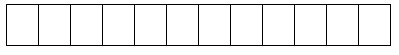 
Экономикалық қызмет түрлерінің номенклатурасына (5-таңбалы ЭҚЖЖ1) сәйкес қызмет түрін көрсетіңіз

Укажите вид деятельности согласно номенклатуры видов экономической деятельности (ОКЭД 5-ти значный1)

Қызмет көрсетілетін өңірді көрсетіңіз (облыс, қала, аудан) (ӘАОЖ)

Укажите регион оказания услуг (область, город, район) (КАТО)
Жол коды
Код строки
КҚСЖ2 бойынша көрсетілетін қызмет түрлерінің атауы

Наименование видов услуг по СКУ2
КҚСЖ2 коды

Код СКУ2
Қосалқы көлік қызметінен түскен табыс
Доходы от вспомогательной транспортной деятельности
А
Б
В
1
1
Барлығы 
Всего
соның ішінде:

в том числе:
Х
Х
1.1
1.2
1.3
1.4
1.5
1.6
1.7
1.8
1.9
1.10
Жол коды
Код строки
Көрсеткіштің атауы
Наименование показателя
Біржолғы сақтау орындарының саны, бірлік

Количество мест единовременного хранения, единиц
Біржолғы сақтау сыйымдылығы
Вместимость единовременного хранения
А
Б
1
2
1
Астықты сақтауға арналған қоймалар, мың тонна
Склады для хранения зерна, тысяч тонн 
2
Мұнай және мұнай өнімдерін сақтауға арналған қоймалар, мың тонна
Склады для хранения нефти и нефтепродуктов, тысяч тонн 
3
Өзге де азық-түлік емес тауарларды сақтауға арналған қоймалар, мың шаршы метр
Склады для хранения прочих непродовольственных товаров, тысяч квадратных метров 
4
Азық-түлік тауарларын сақтауға арналған қоймалар, мың шаршы метр
Склады для хранения продовольственных товаров, тысяч квадратных метров
Жол коды
Код строки
Қызмет түрінің атауы
Наименование вида деятельности
ЭҚЖЖ коды1
Код ОКЭД1
Қайталама қызмет түрлері бойынша өндірілген өнім (жұмыс, қызмет) көлемдері

Объем произведенной продукции (работ, услуг) по вторичным видам деятельности
А
Б
В
1
1
Барлығы
Всего
Х
соның ішінде:
в том числе:
Х
Х
1.1
1.2
1.3
1.4
1.5
1.6
1.7
1.8
1.9
Атауы

Наименование
__________________________
Мекенжайы

Адрес
_______________________
_______________________
Телефоны

Телефон
___________________________
Электрондық пошта мекенжайы (респонденттің)

Адрес электронной почты (респондента)
__________________________
Алғашқы статистикалық деректерді таратуға келісеміз3

Согласны на распространение первичных статистических данных3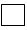 
Алғашқы статистикалық деректерді таратуға келіспейміз3

Не согласны на распространение первичных статистических данных3
Алғашқы статистикалық деректерді таратуға келіспейміз3

Не согласны на распространение первичных статистических данных3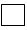 
Орындаушы

Исполнитель
_________________________________________

тегі, аты және әкесінің аты (бар болған жағдайда)

фамилия, имя и отчество (при его наличии) 
_________________________________________

тегі, аты және әкесінің аты (бар болған жағдайда)

фамилия, имя и отчество (при его наличии) 
_________________________________________

тегі, аты және әкесінің аты (бар болған жағдайда)

фамилия, имя и отчество (при его наличии) 
_______________

қолы, телефоны

подпись, телефон
Бас бухгалтер

Главный бухгалтер
_________________________________________

тегі, аты және әкесінің аты (бар болған жағдайда)

фамилия, имя и отчество (при его наличии)
_________________________________________

тегі, аты және әкесінің аты (бар болған жағдайда)

фамилия, имя и отчество (при его наличии)
_________________________________________

тегі, аты және әкесінің аты (бар болған жағдайда)

фамилия, имя и отчество (при его наличии)
_______________

қолы

подпись
Басшы немесе оның міндетін атқарушы тұлға

Руководитель или лицо, исполняющее его обязанности
_________________________________________

тегі, аты және әкесінің аты (бар болған жағдайда)

фамилия, имя и отчество (при его наличии)
_________________________________________

тегі, аты және әкесінің аты (бар болған жағдайда)

фамилия, имя и отчество (при его наличии)
_________________________________________

тегі, аты және әкесінің аты (бар болған жағдайда)

фамилия, имя и отчество (при его наличии)
_______________

қолы

подписьҚазақстан Республикасы
Ұлттық экономика министрлігі
Статистика комитеті
төрағасының
2017 жылғы 14 қарашадағы
№ 172 бұйрығына 16-қосымшаҚазақстан Республикасы
Ұлттық экономика министрлігі
Статистика комитеті
төрағасының
2017 жылғы 14 қарашадағы
№ 172 бұйрығына 17-қосымша